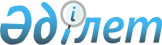 О внесении изменения в приказ Министра образования и науки Республики Казахстан от 27 февраля 2018 года № 73 "Об утверждении списка ведущих зарубежных высших учебных заведений, зарубежных организаций, рекомендуемых для обучения, прохождения языковых курсов победителями конкурса на присуждение международной стипендии "Болашак" на 2018 годПриказ и.о. Министра образования и науки Республики Казахстан от 4 апреля 2018 года № 136. Зарегистрирован в Министерстве юстиции Республики Казахстан 11 апреля 2018 года № 16745.
      В соответствии с пунктом 3 Правил отбора претендентов для присуждения международной стипендии "Болашак", утвержденных постановлением Правительства Республики Казахстан от 11 июня 2008 года № 573, ПРИКАЗЫВАЮ:
      1. Внести в приказ Министра образования и науки Республики Казахстан от 27 февраля 2018 года № 73 "Об утверждении списка ведущих зарубежных высших учебных заведений, зарубежных организаций, рекомендуемых для обучения, прохождения языковых курсов победителями конкурса на присуждение международной стипендии "Болашак" на 2018 год" (зарегистрирован в Реестре государственной регистрации нормативных правовых актов под № 16605, опубликован 19 марта 2018 года в Эталонном контрольном банке нормативных правовых актов Республики Казахстан в электронном виде) следующее изменение:
      Список ведущих зарубежных высших учебных заведений, зарубежных организаций, рекомендуемых для обучения, прохождения языковых курсов победителями конкурса на присуждение международной стипендии "Болашак" на 2018 год, утвержденный указанным приказом, изложить в новой редакции согласно приложению к настоящему приказу.
      2. Департаменту юридической службы и международного сотрудничества Министерства образования и науки Республики Казахстан (Байжанов Н.А.) в установленном законодательством Республики Казахстан порядке обеспечить:
      1) государственную регистрацию настоящего приказа в Министерстве юстиции Республики Казахстан;
      2) в течение десяти календарных дней со дня государственной регистрации настоящего приказа направление его копии в бумажном и электронном виде на казахском и русском языках в Республиканское государственное предприятие на праве хозяйственного ведения "Республиканский центр правовой информации" для официального опубликования и включения в Эталонный контрольный банк нормативных правовых актов Республики Казахстан;
      3) в течение десяти календарных дней после государственной регистрации настоящего приказа направление его копии на официальное опубликование в периодические печатные издания;
      4) размещение настоящего приказа на интернет-ресурсе Министерства образования и науки Республики Казахстан после его официального опубликования.
      3. Контроль за исполнением настоящего приказа возложить на вице-министра образования и науки Республики Казахстан Асылову Б. А.
      4. Настоящий приказ вводится в действие со дня его первого официального опубликования. Список ведущих зарубежных высших учебных заведений, зарубежных организаций, рекомендуемых для обучения, прохождения языковых курсов победителями конкурса на присуждение международной стипендии "Болашак" на 2018 год
      Примечание:
      Стипендиаты, выбравшие Японию, Республику Корея, Китайскую Народную Республику, Республику Сингапур в качестве страны обучения, проходят языковую подготовку в языковых школах Великобритании.
      Стипендиаты, выбравшие страну обучения, где английский язык не является официальным языком, в случае отсутствия соответствующих курсов английского языка, проходят языковую подготовку в языковых школах стран, где английский язык является официальным языком.
					© 2012. РГП на ПХВ «Институт законодательства и правовой информации Республики Казахстан» Министерства юстиции Республики Казахстан
				
      И.о. Министра образования и науки
Республики Казахстан 

Б. Асылова
Приложение
к приказу Министра
образования и науки
Республики Казахстан
от 4 апреля 2018 года № 136
Приложение
к приказу Министра
образования и науки
Республики Казахстан
от 27 февраля 2018 года № 73

№
Наименование высшего учебного заведения, зарубежной организации
Местонахождение
Адрес в Интернете
1. Ведущие зарубежные высшие учебные заведения для академического обучения, входящие в число семидесяти ведущих зарубежных высших учебных заведений согласно последним публикациям общих международных академических рейтингов
1. Ведущие зарубежные высшие учебные заведения для академического обучения, входящие в число семидесяти ведущих зарубежных высших учебных заведений согласно последним публикациям общих международных академических рейтингов
1. Ведущие зарубежные высшие учебные заведения для академического обучения, входящие в число семидесяти ведущих зарубежных высших учебных заведений согласно последним публикациям общих международных академических рейтингов
1. Ведущие зарубежные высшие учебные заведения для академического обучения, входящие в число семидесяти ведущих зарубежных высших учебных заведений согласно последним публикациям общих международных академических рейтингов
Австралия
Австралия
Австралия
Австралия
1
Австралийский национальный университет (The Australian National University)
Канберра (Canberra)
www.anu.edu.au
2
Университет Монаша (Monash University)
Мельбурн (Melbourne)
www.monash.edu.au
3
Квинслендский университет (The University of Queensland)
Брисбен (Brisbane) 
www.uq.edu.au
4
Сиднейский университет (The University of Sydney)
Сидней (Sydney)
www.usyd.edu.au
5
Мельбурнский университет (The University of Melbourne)
Мельбурн (Melbourne)
www.unimelb.edu.au
6
Университет Нового Южного Уэльса (The University of New South Wales)
Сидней (Sydney)
www.unsw.edu.au
Канада
Канада
Канада
Канада
7
Университет Макгилла (McGill University)
Монреаль (Montreal)
www.mcgill.ca
8
Университет Британской Колумбии (The University of British Columbia)
Ванкувер, Келоуна  (Vancouver, Kelowna)
www.ubc.ca
9
Университет Торонто (University of Toronto)
Торонто (Toronto)
www.utoronto.ca
Китайская Народная Республика
Китайская Народная Республика
Китайская Народная Республика
Китайская Народная Республика
10
Городской университет Гонконга (City University of Hong Kong)
Гонконг (Hong Kong)
www.cityu.edu.hk
11
Университет Фудань (Fudan University)
Шанхай (Shanghai)
www.fudan.edu.cn
12
Пекинский университет (Peking University)
Пекин (Beijing)
www.pku.edu.cn
13
Шанхайский университет Джао Тонг (Shanghai Jiao Tong University)
Шанхай (Shanghai)
www.en.sjtu.edu.cn
14
Китайский университет Гонконга (The Chinese University of Hong Kong)
Шатинь, НТ (Shatin, NT)
www.cuhk.edu.hk
15
Гонконгский университет науки и технологии (The Hong Kong University of Science and Technology)
Клир Вотер Бэй, Каулун (Clear Water Bay, Kowloon)
www.ust.hk
16
Университет Гонконга (The University of Hong Kong)
Покфулам, Гонконг  (Pokfulam, Hong Kong)
www.hku.hk
17
Университет Цинхуа (Tsinghua University)
Пекин (Beijing)
www.tsinghua.edu.cn
Королевство Бельгия
Королевство Бельгия
Королевство Бельгия
Королевство Бельгия
18
ЛҰвенский католический университет (Katholieke Universiteit Leuven (KU Leuven)
ЛҰвен (Leuven)
www.kuleuven.be
Королевство Швеция
Королевство Швеция
Королевство Швеция
Королевство Швеция
19
Каролинский институт (Karolinska Institutet)
Сольна, Стокгольмский округ (Solna, Stockholm County)
www.ki.se
Королевство Нидерландов
Королевство Нидерландов
Королевство Нидерландов
Королевство Нидерландов
20
Делфтский технический университет (Delft University of Technology)
Делфт (Delft)
www.tudelft.nl
21
Лейденский университет (Leiden University)
Лэйден (Leiden)
www.universiteitleiden.nl
22
Университет Амстердама (University of Amsterdam)
Амстердам (Amsterdam)
www.uva.nl
23
Утрехтский университет (Utrecht University)
Утрехт (Utrecht)
www.uu.nl
24
Университет Вагенингена (Wageningen University)
Вагенинген (Wageningen)
www.wur.nl
Республика Корея
Республика Корея
Республика Корея
Республика Корея
25
Корейский институт передовых технологий (Korea Advanced Institute of Science and Technology (KAIST)
Тэджон (Daejeon)
www.kaist.ac.kr
26
Сеульский Национальный Университет (Seoul National University)
Сеул (Seoul)
www.snu.ac.kr
Республика Сингапур
Республика Сингапур
Республика Сингапур
Республика Сингапур
27
Наньянский технологический университет (Nanyang Technological University)
Сингапур (Singapore)
www.ntu.edu.sg
28
Национальный университет Сингапура (National University of Singapore)
Сингапур (Singapore)
www.nus.edu.sg
Соединенное Королевство Великобритании и Северной Ирландии
Соединенное Королевство Великобритании и Северной Ирландии
Соединенное Королевство Великобритании и Северной Ирландии
Соединенное Королевство Великобритании и Северной Ирландии
29
Имперский Колледж Лондона (Imperial College London)
Лондон (London)
www.imperial.ac.uk
30
Королевский Колледж Лондона (King's College London)
Лондон (London)
www.kcl.ac.uk
31
Лондонская школа экономики и политических наук (London School of Economics and Political Science)
Лондон (London)
www.lse.ac.uk
32
Университет Уорика (University of Warwick)
Ковентри (Coventry)
www.warwick.ac.uk
33
Университетский Колледж Лондона (University College London)
Лондон (London)
www.ucl.ac.uk
34
Университет Бристоля (University of Bristol)
Бристоль (Bristol)
www.bristol.ac.uk
35
Кембриджский университет (University of Cambridge)
Кембридж (Cambridge)
www.cam.ac.uk
36
Эдинбургский университет (University of Edinburgh)
Эдинбург (Edinburgh)
www.ed.ac.uk
37
Университет Глазго (University of Glasgow)
Глазго (Glasgow)
www.gla.ac.uk
38
Университет Манчестера (The University of Manchester)
Манчестер (Manchester)
www.manchester.ac.uk
39
Оксфордский университет (University of Oxford)
Оксфорд (Oxford)
www.ox.ac.uk
Соединенные Штаты Америки
Соединенные Штаты Америки
Соединенные Штаты Америки
Соединенные Штаты Америки
40
Бостонский университет (Boston University)
Бостон, Массачусетс (Boston, MA)
www.bu.edu
41
Брауновский университет (Brown University)
Провиденс, Род-Айленд (Providence, RI)
www.brown.edu
42
Калифорнийский технологический институт (California Institute of Technology)
Пасадина, Калифорниа (Pasadena, CA)
www.caltech.edu
43
Университет Карнеги - Меллона (Carnegie Mellon University)
Питтсбург, Пенсильвания (Pittsburgh, PA)
www.cmu.edu
44
Колумбийский университет (Columbia University)
Нью-Йорк Сити, Нью-Йорк (New York City, NY)
www.columbia.edu
45
Корнеллский университет (Cornell University)
Итака, Нью-Йорк (Ithaca, NY)
www.cornell.edu
46
Университет Дьюка (Duke University)
Дарем, Северная Каролина (Durham, NC)
www.duke.edu
47
Технологический институт Джорджии (Georgia Institute of Technology)
Атланта, Джорджия (Atlanta, GA)
www.gatech.edu
48
Гарвардский университет (Harvard University)
Кембридж, Массачусетс (Cambridge, MA)
www.harvard.edu
49
Университет Джонса Хопкинса (Johns Hopkins University)
Балтимор, Мэрилэнд; Вашингтон, Колумбия (Baltimore, Maryland; Washington, DC)
www.jhu.edu
50
Массачусетский технологический институт (Massachusetts Institute of Technology) 
Кембридж, Массачусетс (Cambridge, MA)
web.mit.edu
51
Нью-Йоркский университет (New York University)
Нью-Йорк Сити, Нью-Йорк (New York City, NY)
www.nyu.edu
52
Северо-Западный университет (Northwestern University)
Эванстон и Чикаго, Иллинойс (Evanston and Chicago, IL)
www.northwestern.edu
53
Университет штата Огайо (Ohio State University)
Колумбус, Огайо (Columbus, OH)
www.osu.edu
54
Принстонский университет (Princeton University) 
Принстон, Нью-Джерси (Princeton, NJ)
www.princeton.edu
55
Пердью Университет в Уэст-Лафейетт (Purdue University-West Lafayette)
Уэст-Лафейетт, Индиана (West Lafayette, IN)
www.purdue.edu
56
Стэнфордский университет (Stanford University)
Стэнфорд, Калифорния (Stanford, CA)
www.stanford.edu
57
Калифорнийский университет (University of California)
Беркли, Дэвис, Ирвайн, Лос-Анджелес, Риверсайд, Сан-Диего, Сан-Франциско, Санта-Барбара, Санта-Круз, Калифорния (Berkeley, Davis, Irvine, Los Angeles, Riverside, San Diego, San Francisco, Santa Barbara, Santa Cruz, CA)
www.universityofcalifornia.edu
58
Университет Чикаго (University of Chicago)
Чикаго, Иллинойс (Hyde Park neighborhood of Chicago, IL)
www.uchicago.edu
59
Иллинойсский университет в Урбане-Шампейне (University of Illinois at Urbana-Champaign)
Урбана, Шампейн, Иллинойс  (Urbana, Champaign, IL)
www.illinois.edu
60
Мэрилендский университет в Колледж-Парке (University of Maryland-College Park) 
Колледж-Парк, Мэрилэнд (College Park, MD)
www.umd.edu
61
Университет Мичигана Анн Арбор (University of Michigan-Ann Arbor)
Энн Арбор, Мичиган (Ann Arbor, MI)
www.umich.edu
62
Университет Миннесоты Твин Ситис (University of Minnesota-Twin Cities)
Миннеаполис и Сент-Пол, Миннесота (Minneapolis and St. Paul, MN)
www.umn.edu
63
Университет Северной Каролины в Чапел-Хилл (University of North Carolina at Chapel Hill)
Чапел-Хилл, Северная Каролина (Chapel Hill, NC)
www.unc.edu
64
Пенсильванский университет (University of Pennsylvania)
Филадельфия, Пенсильвания (Philadelphia, PA)
www.upenn.edu
65
Университет Южной Калифорнии (University of Southern California)
Лос-Анджелес, Калифорния (University Park neighborhood in Los Angeles, CA)
www.usc.edu
66
Техасский университет в Остине (University of Texas at Austin)
Остин, Техас (Austin, TX)
www.utexas.edu
67
Университет Вашингтона (University of Washington)
Сиэтл, Вашингтон (Seattle, WA)
www.washington.edu
68
Висконсинский университет в Мадисоне (University of Wisconsin-Madison)
Мадисон, Висконсин (Madison, WI)
www.wisc.edu
69
Вашингтонский Университет в Сент-Луисе (Washington University in St. Louis)
Сент-Луис, Миссури (St Louis, MO)
www.wustl.edu
70
Йельский университет (Yale University)
Нью-Хейвен, Коннектикут (New Haven, CT)
www.yale.edu
Федеративная Республика Германия
Федеративная Республика Германия
Федеративная Республика Германия
Федеративная Республика Германия
71
Берлинский университет имени Гумбольдта (Humboldt-Universität zu Berlin)
Берлин (Berlin)
www.hu-berlin.de
72
Мюнхенский университет им. Людвига Максимилиана (Ludwig-Maximilians-Universität München)
Мюнхен (München)
www.en.uni-muenchen.de
73
Мюнхенский технический университет (Technische Universität München)
Мюнхен (München)
www.tum.de
74
Гейдельбергский университет им. Рупрехта и Карла (Ruprecht-Karls-Universitaet Heidelberg)
Гейдельберг (Heidelberg)
www.uni-heidelberg.de
Французская Республика
Французская Республика
Французская Республика
Французская Республика
75
Высшая нормальная школа Парижа (École Normale Supérieure, Paris) 
Париж (Paris) 
www.ens.fr
76
Политехническая школа (Ecole Polytechnique)
Палезо (Palaiseau)
www.polytechnique.edu
77
Университет Пьера и Марии Кюри (Université Pierre-et-Marie-Curie) 
Париж (Paris) 
www.upmc.fr
Швейцарская Конфедерация
Швейцарская Конфедерация
Швейцарская Конфедерация
Швейцарская Конфедерация
78
Федеральная политехническая школа Лозанны (Ecole Polytechnique Fédérale de Lausanne)
Экюблан (Écublens)
www.epfl.ch
79
Швейцарская высшая техническая школа Цюриха (Eidgenössische Technische Hochschule (ETH) Zurich-Swiss Federal Institute of Technology Zurich)
Цюрих (Zürich)
www.ethz.ch
Япония
Япония
Япония
Япония
80
Киотский университет (Kyoto University) 
Киото (Kyoto)
www.kyoto-u.ac.jp
81
Осакский университет (Osaka University)
Осака (Osaka)
www.osaka-u.ac.jp
82
Токийский университет (The University of Tokyo)
Токио (Tokyo)
www.u-tokyo.ac.jp
83
Токийский технологический институт (Tokyo Institute of Technology)
Токио (Tokyo)
www.titech.ac.jp
2. Ведущие зарубежные высшие учебные заведения для академического обучения по выбранной специализации, входящие в число двадцати ведущих зарубежных высших учебных заведений согласно последним публикациям предметных рейтингов 
2. Ведущие зарубежные высшие учебные заведения для академического обучения по выбранной специализации, входящие в число двадцати ведущих зарубежных высших учебных заведений согласно последним публикациям предметных рейтингов 
2. Ведущие зарубежные высшие учебные заведения для академического обучения по выбранной специализации, входящие в число двадцати ведущих зарубежных высших учебных заведений согласно последним публикациям предметных рейтингов 
2. Ведущие зарубежные высшие учебные заведения для академического обучения по выбранной специализации, входящие в число двадцати ведущих зарубежных высших учебных заведений согласно последним публикациям предметных рейтингов 
Искусство и гуманитарные науки (Arts and Humanities)
Искусство и гуманитарные науки (Arts and Humanities)
Искусство и гуманитарные науки (Arts and Humanities)
Искусство и гуманитарные науки (Arts and Humanities)
Языки, литература и лингвистика, современные языки (Languages, Literatures and Linguistics, Modern Languages)
Языки, литература и лингвистика, современные языки (Languages, Literatures and Linguistics, Modern Languages)
Языки, литература и лингвистика, современные языки (Languages, Literatures and Linguistics, Modern Languages)
Языки, литература и лингвистика, современные языки (Languages, Literatures and Linguistics, Modern Languages)
1
Стэнфордский университет (Stanford University) 
Стэнфорд, Калифорния  (Stanford, CA)
www.stanford.edu
2
Массачусетский университет в Амхерсте (University of Massachusetts Amherst)
Амхерст, Массачусетс  (Amherst, MA)
www.umass.edu
3
Гарвардский университет (Harvard University)
Кембридж, Массачусетс (Cambridge, MA)
www.harvard.edu
4
Оксфордский университет (University of Oxford)
Оксфорд (Oxford)
www.ox.ac.uk
5
Университет Гонконга (The University of Hong Kong)
Покфулам, Гонконг  (Pokfulam, Hong Kong)
www.hku.hk
6
Университетский Колледж Лондона (University College London)
Лондон (London)
www.ucl.ac.uk
7
Университет Чикаго (University of Chicago)
Чикаго, Иллинойс (Chicago, IL)
www.uchicago.edu
8
Университет Ланкастера (Lancaster University)
Бейлригг, Ланкастер  (Bailrigg, Lancaster)
www.lancaster.ac.uk
9
Йельский университет (Yale University)
Нью-Хейвен, Коннектикут (New Haven, CT)
www.yale.edu
10
Национальный университет Сингапура (National University of Singapore)
Сингапур (Singapore)
www.nus.edu.sg
11
Калифорнийский университет в Беркли (University of California, Berkeley)
Беркли, Калифорния (Berkeley, CA)
www.berkeley.edu
12
Пенсильванский университет (University of Pennsylvania)
Филадельфия, Пенсильвания (Philadelphia, PA)
www.upenn.edu
13
Калифорнийский университет, Лос-Анджелес (University of California, Los Angeles)
Лос-Анджелес, Калифорания  (Los Angeles, CA)
www.ucla.edu
14
Эдинбургский университет (University of Edinburgh)
Эдинбург (Edinburgh)
www.ed.ac.uk
15
Московский государственный университет (Lomonosov Moscow State University)
Москва  (Moscow)
www.msu.ru
16
Университет Торонто (University of Toronto)
Торонто (Toronto)
www.utoronto.ca
17
Пекинский университет (Peking University)
Пекин  (Beijing)
www.pku.edu.cn
18
Нью-Йоркский университет (New York University)
Нью-Йорк Сити, Нью-Йорк (New York City, NY)
www.nyu.edu
19
Киотский университет (Kyoto University) 
Киото (Kyoto)
www.kyoto-u.ac.jp
Археология (Archaeology)
Археология (Archaeology)
Археология (Archaeology)
Археология (Archaeology)
1
Оксфордский университет (University of Oxford)
Оксфорд (Oxford)
www.ox.ac.uk
2
Кембриджский университет (University of Cambridge)
Кембридж (Cambridge)
www.cam.ac.uk
3
Университетский Колледж Лондона (University College London)
Лондон (London)
www.ucl.ac.uk
4
Гарвардский университет (Harvard University)
Кембридж, Массачусетс (Cambridge, MA)
www.harvard.edu
5
Даремский университет (Durham University) 
Дарем (Durham)
www.dur.ac.uk
6
Калифорнийский университет в Беркли (University of California, Berkeley)
Беркли, Калифорния (Berkeley, CA)
www.berkeley.edu
7
Стэнфордский университет (Stanford University) 
Стэнфорд, Калифорния  (Stanford, CA)
www.stanford.edu
8
Лейденский университет (Leiden University)
Лейден (Leiden) 
www.universiteitleiden.nl
9
Сапиенца — Римский университет (Sapienza University of Rome)
Рим (Rome)
www.en.uniroma1.it
10
Университет Окленда (The University of Auckland)
Окленд (Auckland)
www.auckland.ac.nz
11
Калифорнийский университет, Лос-Анджелес (University of California, Los Angeles)
Лос-Анджелес, Калифорния  (Los Angeles, CA)
www.ucla.edu
12
Йоркский университет (University of York)
Йорк (York)
www.york.ac.uk
13
Свободный университет Берлина (Freie Universitaet Berlin)
Берлин (Berlin)
www.fu-berlin.de
14
Австралийский национальный университет (The Australian National University) 
Канберра (Canberra)
www.anu.edu.au
15
Тюбингенский университет (University of Tübingen)
Тюбинген (Tübingen)
www.uni-tuebingen.de
16
Пенсильванский университет (University of Pennsylvania)
Филадельфия, Пенсильвания (Philadelphia, PA)
www.upenn.edu
17
О́рхусский университе́т (Aarhus University)
Орхус (Aarhus)
www.au.dk
18
Университет Чикаго (University of Chicago)
Чикаго, Иллинойс (Chicago, IL)
www.uchicago.edu
19
Техасский университет в Остине (University of Texas at Austin)
Остин, Техас  (Austin, TX)
www.utexas.edu
20
Колумбийский университет (Columbia University)
Нью-Йорк Сити, Нью-Йорк (New York City, NY)
www.columbia.edu
История, философия и теология, богословие и религиоведение (History, Philosophy and Theology, Divinity and Religious Studies)
История, философия и теология, богословие и религиоведение (History, Philosophy and Theology, Divinity and Religious Studies)
История, философия и теология, богословие и религиоведение (History, Philosophy and Theology, Divinity and Religious Studies)
История, философия и теология, богословие и религиоведение (History, Philosophy and Theology, Divinity and Religious Studies)
1
Сапиенца — Римский университет (Sapienza University of Rome)
Рим (Rome)
www.en.uniroma1.it
2
Питтсбургский университет (University of Pittsburgh)
Питтсбург, Филадельфия (Pittsburgh, PA)
www.pitt.edu
3
Ратгерский университет в Нью-Брансуике (Rutgers University - New Brunswick)
Нью-Брансуик - Пискатауэй, Нью-Джерси (New Brunswick-Piscataway, NJ)
www.nb.rutgers.edu
4
Университет Париж IV Сорбонна (Université Paris-Sorbonne (Paris IV))
Париж (Paris)
www.paris-sorbonne.fr
5
Лейденский университет (Leiden University)
Лейден (Leiden) 
www.universiteitleiden.nl
6
Университет Нотр-Дам (University of Notre Dame)
Нотр Дам, Индиана (Notre Dame, IN)
www.nd.edu
7
Амстердамский свободный университет (Vrije Universiteit Amsterdam)
Амстердам (Amsterdam)
www.vu.nl
8
Римский университет Тор Вергата (University of Rome Tor Vergata)
Рим (Rome)
www.web.uniroma2.it
9
Гейдельбергский университет им. Рупрехта и Карла (Ruprecht-Karls-Universitaet Heidelberg)
Гейдельберг (Heidelberg)
www.uni-heidelberg.de
10
Пизанский университет (University of Pisa)
Пиза (Pisa)
www.unipi.it
11
Сент-Эндрюсский университет (University of Saint Andrews)
Сент-Андрус (St Andrews)
www.st-andrews.ac.uk
12
Пенсильванский университет (University of Pennsylvania)
Филадельфия, Пенсильвания (Philadelphia, PA)
www.upenn.edu
13
Университет Аристотеля в Салониках (Aristotle University of Thessaloniki)
Салоники (Thessaloniki)
www.auth.gr
14
Бостонский колледж (Boston College)
Бостон, Массачусетс  (Boston, MA)
www.bc.edu
15
Лувенский католический университет (Université Catholique de Louvain)
 Лувен-ла-Нев (Louvain-la-Neuve)
uclouvain.be
16
Тюбингенский университет (University of Tübingen)
Тюбинген (Tübingen)
www.uni-tuebingen.de
17
Школа восточных и африканских исследований Лондонского университета (School of Oriental and African Studies (SOAS) University of London)
Лондон (London)
www.soas.ac.uk
18
Еврейский университет в Иерусалиме (The Hebrew University of Jerusalem)
Иерусалим (Jerusalem)
www.new.huji.ac.il
19
Фрайбургский университет имени Альберта-Людвига (Albert-Ludwigs-Universität Freiburg)
Фрайбург-им-Брайсгау (Freiburg im Breisgau)
www.uni-freiburg.de
20
Университет Чикаго (University of Chicago)
Чикаго, Иллинойс (Chicago, IL)
www.uchicago.edu
Архитектура (Architecture)
Архитектура (Architecture)
Архитектура (Architecture)
Архитектура (Architecture)
1
Стэнфордский университет (Stanford University) 
Стэнфорд, Калифорния  (Stanford, CA)
www.stanford.edu
2
Массачусетский технологический институт (Massachusetts Institute of Technology)
Кэмбридж, Массачусетс  (Cambridge, MA)
web.mit.edu
3
Миланский технический университет (Politecnico di Milano)
Милан (Milan)
www.polimi.it
4
Университетский Колледж Лондона (University College London)
Лондон (London)
www.ucl.ac.uk
5
Манчестерская Школа Архитектуры (Manchester School of Architecture)
Манчестер (Manchester)
www.msa.ac.uk
6
Делфтский технический университет (Delft University of Technology)
Делфт (Delft)
www.tudelft.nl
7
Швейцарская высшая техническая школа Цюриха (Eidgenössische Technische Hochschule (ETH) Zurich – Swiss Federal Institute of Technology Zurich)
Цюрих (Zürich)
www.ethz.ch
8
Университет Цинхуа (Tsinghua University)
Пекин (Beijing)
www.tsinghua.edu.cn
9
Пенсильванский университет (University of Pennsylvania)
Филадельфия, Пенсильвания (Philadelphia, PA)
www.upenn.edu
10
Университет Тунцзи (Tongji University)
Шанхай (Shanghai)
www.tongji.edu.cn
11
Эдинбургский университет (University of Edinburgh)
Эдинбург (Edinburgh)
www.ed.ac.uk
12
Университет Мичигана Анн Арбор (University of Michigan-Ann Arbor)
Анн-Арбор, Мичиган  (Ann Arbor, MI)
www.umich.edu
13
Университет Торонто (University of Toronto)
Торонто (Toronto)
www.utoronto.ca
14
Пекинский университет (Peking University)
Пекин (Beijing)
www.pku.edu.cn
15
Гонконгский политехнический университет (The Hong Kong Polytechnic University)
Хун-Хом, Коулун (Hung Hom, Kowloon)
www.polyu.edu.hk
Археология (Archeology)
Археология (Archeology)
Археология (Archeology)
Археология (Archeology)
1
Стэнфордский университет (Stanford University) 
Стэнфорд, Калифорния  (Stanford, CA)
www.stanford.edu
2
Массачусетский технологический институт (Massachusetts Institute of Technology) 
Кэмбридж, Массачусетс  (Cambridge, MA)
web.mit.edu
3
Гарвардский университет (Harvard University)
Кембридж, Массачусетс (Cambridge, MA)
www.harvard.edu
4
Оксфордский университет (University of Oxford)
Оксфорд (Oxford)
www.ox.ac.uk
5
Кембриджский университет (University of Cambridge)
Кембридж (Cambridge)
www.cam.ac.uk
6
Университетский Колледж Лондона (University College London)
Лондон (London)
www.ucl.ac.uk
7
Университет Чикаго (University of Chicago)
Чикаго, Иллинойс (Chicago, IL)
www.uchicago.edu
8
Йельский университет (Yale University)
Нью-Хейвен, Коннектикут (New Haven, CT)
www.yale.edu
9
Колумбийский университет (Columbia University)
Нью-Йорк Сити, Нью-Йорк (New York City, NY)
www.columbia.edu
10
Калифорнийский университет в Беркли (University of California, Berkeley)
Беркли, Калифорния (Berkeley, CA)
www.berkeley.edu
11
Пенсильванский университет (University of Pennsylvania)
Филадельфия, Пенсильвания (Philadelphia, PA)
www.upenn.edu
12
Эдинбургский университет (University of Edinburgh)
Эдинбург (Edinburgh)
www.ed.ac.uk
13
Университет Мичигана Анн Арбор (University of Michigan-Ann Arbor)
Анн-Арбор, Мичиган  (Ann Arbor, MI)
www.umich.edu
14
Университет Торонто (University of Toronto)
Торонто (Toronto)
www.utoronto.ca
15
Пекинский университет (Peking University)
Пекин (Beijing)
www.pku.edu.cn
16
Берлинский университет имени Гумбольдта (Humboldt-Universität zu Berlin)
Берлин (Berlin)
www.hu-berlin.de
17
Нью-Йоркский университет (New York University)
Нью-Йорк Сити, Нью-Йорк (New York City, NY)
www.nyu.edu
Бизнес и экономика (Business and Economics)
Бизнес и экономика (Business and Economics)
Бизнес и экономика (Business and Economics)
Бизнес и экономика (Business and Economics)
Бизнес и менеджмент (Business and Management)
Бизнес и менеджмент (Business and Management)
Бизнес и менеджмент (Business and Management)
Бизнес и менеджмент (Business and Management)
1
Стэнфордский университет (Stanford University) 
Стэнфорд, Калифорния  (Stanford, CA)
www.stanford.edu
2
Массачусетский технологический институт (Massachusetts Institute of Technology) 
Кэмбридж, Массачусетс  (Cambridge, MA)
web.mit.edu
3
Оксфордский университет (University of Oxford)
Оксфорд (Oxford)
www.ox.ac.uk
4
Кембриджский университет (University of Cambridge)
Кембридж (Cambridge)
www.cam.ac.uk
5
Университет Чикаго (University of Chicago)
Чикаго, Иллинойс (Chicago, IL)
www.uchicago.edu
6
Северо-Западный университет (Northwestern University)
Эванстон и Чикаго, Иллинойс (Evanston and Chicago, IL)
www.northwestern.edu
7
Пенсильванский университет (University of Pennsylvania)
Филадельфия, Пенсильвания (Philadelphia, PA)
www.upenn.edu
8
Калифорнийский университет в Беркли (University of California, Berkeley)
Беркли, Калифорния (Berkeley, CA)
www berkeley.edu
9
Колумбийский университет (Columbia University)
Нью-Йорк Сити, Нью-Йорк (New York City, NY)
www.columbia.edu
10
Корнеллский университет (Cornell University)
Итака, Нью-Йорк (Ithaca, NY)
www.cornell.edu
11
Нью-Йоркский университет (New York University)
Нью-Йорк Сити, Нью-Йорк (New York City, NY)
www.nyu.edu
12
Гонконгский университет науки и технологии (The Hong Kong University of Science and Technology)
Клир Вотер Бэй, Каулун (Clear Water Bay, Kowloon)
www.ust.hk
13
Университет Карнеги — Меллона (Carnegie Mellon University)
Питтсбург, Пенсильвания (Pittsburgh, PA)
www.cmu.edu
14
Национальный университет Сингапура (National University of Singapore)
Сингапур (Singapore)
www.nus.edu.sg
15
Пекинский университет (Peking University)
Пекин (Beijing)
www.pku.edu.cn
16
Университет Миннесоты Твин Ситис (University of Minnesota-Twin Cities)
Миннеаполис и Сент-Пол, Миннесота (Minneapolis and St. Paul, MN)
www.umn.edu
17
Университет Британской Колумбии (The University of British Columbia)
Ванкувер, Келоуна (Vancouver, Kelowna)
www.ubc.ca
18
Университет Мангейма (University of Mannheim)
Манхейм (Mannheim)
www.uni-mannheim.de
19
Высшая школа коммерческих исследований (Ecole des Hautes Etudes Commerciales (HEC)
Жуй-ан-Жоз (Jouy-en-Josas)
www.hec.edu
20
Копенгагенская школа бизнеса (Copenhagen Business School)
Копенгаген (Copenhagen)
www.cbs.dk
Бухгалтерский учет и финансы (Accounting and Finance)
Бухгалтерский учет и финансы (Accounting and Finance)
Бухгалтерский учет и финансы (Accounting and Finance)
Бухгалтерский учет и финансы (Accounting and Finance)
1
Стэнфордский университет (Stanford University) 
Стэнфорд, Калифорния  (Stanford, CA)
www.stanford.edu
2
Массачусетский технологический институт (Massachusetts Institute of Technology) 
Кэмбридж, Массачусетс 

(Cambridge, MA)
web.mit.edu
3
Университет Чикаго (University of Chicago)
Чикаго, Иллинойс

(Chicago, IL) 
www.uchicago.edu
4
Северо-Западный университет (Northwestern University)
Эванстон и Чикаго, Иллинойс

(Evanston and Chicago, IL)
www.northwestern.edu
5
Пенсильванский университет (University of Pennsylvania)
Филадельфия, Пенсильвания (Philadelphia, PA)
www.upenn.edu
6
Колумбийский университет (Columbia University)
Нью-Йорк Сити, Нью-Йорк (New York City, NY)
www.columbia.edu
7
Нью-Йоркский университет (New York University)
Нью-Йорк Сити, Нью-Йорк

(New York City, NY)
www.nyu.edu
8
Гонконгский университет науки и технологии (The Hong Kong University of Science and Technology)
Клир Вотер Бэй, Каулун (Clear Water Bay, Kowloon)
www.ust.hk
9
Университет Карнеги — Меллона (Carnegie Mellon University)
Питтсбург, Пенсильвания

(Pittsburgh, PA)
www.cmu.edu
10
Национальный университет Сингапура (National University of Singapore)
Сингапур (Singapore)
www.nus.edu.sg
11
Пекинский университет (Peking University)
Пекин (Beijing)
www.pku.edu.cn
12
Университет Миннесоты Твин Ситис (University of Minnesota-Twin Cities)
Миннеаполис и Сент-Пол, Миннесота

(Minneapolis and St. Paul, MN)
www.umn.edu
13
Университет Британской Колумбии (University of British Columbia)
Ванкувер, Келоуна

(Vancouver, Kelowna)
www.ubc.ca
14
Университет Мангейма (University of Mannheim)
Манхейм (Mannheim)
www.uni-mannheim.de
15
Лондонская школа бизнеса (London Business School)
Лондон (London)
www.london.edu
16
Гонконгский университет науки и технологии (The Hong Kong University of Science and Technology) 
Клир Вотер Бэй, Каулун (Clear Water Bay, Kowloon)
www.ust.hk
17
Университет Нового Южного Уэльса (The University of New South Wales)
Сидней (Sydney)
www.unsw.edu.au
18
Сиднейский университет (The University of Sydney)
Сидней (Sydney)
www.usyd.edu.au
19
Калифорнийский университет, Лос-Анджелес (University of California, Los Angeles)
Лос-Анджелес, Калифорния 

(Los Angeles, CA) 
www.universityofcalifornia.edu
20
Университет Манчестера (The University of Manchester)
Манчестер (Manchester)
www.manchester.ac.uk
Антропология (Anthropology)
Антропология (Anthropology)
Антропология (Anthropology)
Антропология (Anthropology)
1
Кембриджский университет (University of Cambridge)
Кембридж (Cambridge)
www.cam.ac.uk
2
Оксфордский университет (University of Oxford)
Оксфорд (Oxford)
www.ox.ac.uk
3
Унверситет Гарварда (Harvard University)
Кембридж, Массачусетс (Cambridge, MA)
www.harvard.edu
4
Лондонская школа экономики и политических наук (London School of Economics and Political Science)
Лондон (London)
www.lse.ac.uk
5
Калифорнийский университет в Беркли (University of California, Berkeley)
Беркли, Калифорния

(Berkeley, CA)
berkeley.edu
6
Университет Чикаго (University of Chicago)
Чикаго, Иллинойс

(Chicago, IL) 
www.uchicago.edu
7
Австралийский национальный университет (The Australian National University)
Канберра (Canberra)
www.anu.edu.au
8
Университет Торонто (University of Toronto)
Торонто (Toronto)
www.utoronto.ca
9
Стэнфордский университет (Stanford University)
Стэнфорд, Калифорния

(Stanford, CA)
www.stanford.edu
10
Университетский Колледж Лондона (University College London)
Лондон (London)
www.ucl.ac.uk
11
Университет Мичигана Анн Арбор (University of Michigan-Ann Arbor)
Анн-Арбор, Мичиган 

(Ann Arbor, MI)
www.umich.edu
12
Калифорнийский университет, Лос-Анджелес (University of California, Los Angeles)
Лос-Анджелес, Калифорния 

(Los-Angeles, CA)
www.universityofcalifornia.edu
13
Колумбийский университет (Columbia University)
Нью-Йорк Сити, Нью-Йорк (New York City, NY)
www.columbia.edu
14
Университет Амстердама (University of Amsterdam)
Амстердам (Amsterdam)
www.uva.nl
15
Йельский университет (Yale University)
Нью-Хейвен, Коннектикут

(New Haven, CT)
www.yale.edu
16
Школа восточных и африканских исследований Лондонского университета (School of Oriental and African Studies (SOAS) University of London)
Лондон (London)
www.soas.ac.uk
17
Копенгагенский университет (University of Copenhagen)
Копенгаген (Copenhagen)
www.ku.dk
18
Принстонский университет (Princeton University) 
Принстон, Нью-Джерси 

(Princeton, NJ)
www.princeton.edu
19
Университет Манчестера (The University of Manchester)
Манчестер (Manchester)
www.manchester.ac.uk
20
Нью-Йоркский университет (New York University)
Нью-Йорк Сити, Нью-Йорк

(New York City, NY)
www.nyu.edu
Экономика и эконометрика (Economics and Econometrics)
Экономика и эконометрика (Economics and Econometrics)
Экономика и эконометрика (Economics and Econometrics)
Экономика и эконометрика (Economics and Econometrics)
1
Стэнфордский университет (Stanford University) 
Стэнфорд, Калифорния

(Stanford, CA)
www.stanford.edu
2
Массачусетский технологический институт (Massachusetts Institute of Technology) 
Кэмбридж, Массачусетс 

(Cambridge, MA)
web.mit.edu
3
Оксфордский университет (University of Oxford)
Оксфорд (Oxford)
www.ox.ac.uk
4
Кембриджский университет (University of Cambridge)
Кембридж (Cambridge)
www.cam.ac.uk
5
Гарвардский университет (Harvard University)
Кембридж, Массачусетс (Cambridge, MA)
www.harvard.edu
6
Университет Чикаго (University of Chicago)
Чикаго, Иллинойс

(Chicago, IL) 
www.uchicago.edu
7
Северо-Западный университет (Northwestern University)
Эванстон и Чикаго, Иллинойс

(Evanston and Chicago, IL)
www.northwestern.edu
8
Пенсильванский университет (University of Pennsylvania) 
Филадельфия, Пенсильвания (Philadelphia, PA)
www.upenn.edu
9
Калифорнийский университет в Беркли (University of California, Berkeley)
Беркли, Калифорния

(Berkeley, CA)
berkeley.edu
10
Колумбийский университет (Columbia University)
Нью-Йорк Сити, Нью-Йорк (New York City, NY)
www.columbia.edu
11
Корнеллский университет (Cornell University)
Итака, Нью-Йорк (Ithaca, NY)
www.cornell.edu
12
Нью-Йоркский университет (New York University)
Нью-Йорк Сити, Нью-Йорк

(New York City, NY)
www.nyu.edu
13
Гонконгский университет науки и технологии (The Hong Kong University of Science and Technology)
Клир Вотер Бэй, Каулун (Clear Water Bay, Kowloon)
www.ust.hk
14
Национальный университет Сингапура (National University of Singapore)
Сингапур (Singapore)
www.cmu.edu
15
Университет Боккони (Bocconi University)
Милан (Milan)
www.nus.edu.sg
16
Университет Миннесоты Твин Ситис (University of Minnesota-Twin Cities)
Миннеаполис и Сент-Пол, Миннесота

(Minneapolis and St. Paul, MN)
www.unibocconi.eu
17
Университет Британской Колумбии (The University of British Columbia)
Ванкувер, Келоуна

(Vancouver, Kelowna)
www.umn.edu
18
Университет Карнеги — Меллона (Carnegie Mellon University)
Питтсбург, Пенсильвания

(Pittsburgh, PA)
www.ubc.ca
19
Университет Мангейма (University of Mannheim)
Манхейм (Mannheim)
www.uni-mannheim.de
20
Пекинский университет (Peking University)
Пекин (Beijing)
www.pku.edu.cn
Наука о жизни и медицина (Life sciences and medicine)
Наука о жизни и медицина (Life sciences and medicine)
Наука о жизни и медицина (Life sciences and medicine)
Наука о жизни и медицина (Life sciences and medicine)
Сельское и лесное хозяйство (Agriculture and Forestry)
Сельское и лесное хозяйство (Agriculture and Forestry)
Сельское и лесное хозяйство (Agriculture and Forestry)
Сельское и лесное хозяйство (Agriculture and Forestry)
1
Гарвардский университет (Harvard University)
Кембридж, Массачусетс (Cambridge, MA)
www.harvard.edu
2
Йельский университет (Yale University)
Нью-Хейвен, Коннектикут

(New Haven, CT)
www.yale.edu
3
Швейцарская высшая техническая школа Цюриха (Eidgenössische Technische Hochschule (ETH) Zurich – Swiss Federal Institute of Technology Zurich)
Цюрих (Zürich)
www.ethz.ch
4
Корнеллский университет (Cornell University)
Итака, Нью-Йорк (Ithaca, NY)
www.cornell.edu
5
Калифорнийский университет в Беркли (University of California, Berkeley)
Беркли, Калифорния

(Berkeley, CA)
www.berkeley.edu
6
Университет Вагенингена (Wageningen University)
Вагенинген (Wageningen)
www.wur.nl
7
Калифорнийский университет, Дэвис (University of California, Davis)
Дэвис, Калифорния 

(Davis, California)
www.ucdavis.edu 
8
Шведский сельскохозяйственный университет (Swedish University of Agricultural Sciences)
Уппсала (Uppsala)
www.slu.se
9
Университет Рединг (University of Reading)
Рединг (Reading)
www.reading.ac.uk
10
Висконсинский университет в Мадисоне (University of Wisconsin-Madison)
Мэдисон, Висконсин

(Madison, WI) 
www.wisc.edu
11
Университет штата Мичиган (Michigan State University)
Ист-Лансинг, Мичиган (East Lansing, MI)
www.msu.edu 
12
Агротехнический институт в Париже (AgroParisTech)
Париж (Paris)
www.agroparistech.fr
13
Университет штата Айова (Iowa State University)
Эймс, Айова

(Ames, IA)
www.iastate.edu 
14
Токийский университет (The University of Tokyo)
Токио (Tokyo)
www.u-tokyo.ac.jp 
15
Норвежский университет естественных и технических наук (Norwegian University of Life Sciences)
Ос (As)
www.nmbu.no 
16
Китайский сельскохозяйственный университет (China Agricultural University)
Пекин Ши (Beijing Shi)
www.cau.edu.cn
17
Копенгагенский университет (University of Copenhagen)
Копенгаген (Copenhagen)
www.ku.dk
18
Гуэлфский университет (University of Guelph)
Гуэлф (Guelph) 
www.uoguelph.ca 
19
Австралийский национальный университет (The Australian National University)
Канберра (Canberra)
www.anu.edu.au
20
Техасский аграрно-технический университет (Texas A&M University—​College Station)
Колледж-Стейшен, Техас

(College Station, TX)
www.tamu.edu
Биологические науки (Biological Sciences)
Биологические науки (Biological Sciences)
Биологические науки (Biological Sciences)
Биологические науки (Biological Sciences)
1
Гарвардский университет (Harvard University)
Кембридж, Массачусетс (Cambridge, MA)
www.harvard.edu
2
Кембриджский университет (University of Cambridge)
Кембридж (Cambridge)
www.cam.ac.uk
3
Оксфордский университет (University of Oxford)
Оксфорд (Oxford)
www.ox.ac.uk
4
Стэнфордский университет (Stanford University) 
Стэнфорд, Калифорния

(Stanford, CA)
www.stanford.edu
5
Массачусетский технологический институт (Massachusetts Institute of Technology) 
Кэмбридж, Массачусетс 

(Cambridge, MA)
www.caltech.edu
6
Университет Джонса Хопкинса (Johns Hopkins University)
Балтимор, Мэрилэнд; Вашингтон, Колумбия (Baltimore, Maryland; Washington, DC)
www.jhu.edu
7
Принстонский университет (Princeton University) 
Принстон, Нью-Джерси 

(Princeton, NJ)
www.princeton.edu
8
Калифорнийский технологический институт (California Institute of Technology)
Пасадина, Калифорния

(Pasadena, CA)
www.caltech.edu
9
Йельский университет (Yale University)
Нью-Хейвен, Коннектикут

(New Haven, CT)
www.yale.edu
10
Имперский Колледж Лондона (Imperial College London)
Лондон (London)
www.imperial.ac.uk
11
Университет Чикаго (University of Chicago)
Чикаго, Иллинойс

(Chicago, IL) 
www.uchicago.edu
12
Калифорнийский университет, Сан Диего (University of California, San Diego)
Сан-Диего, Калифорния 

(San Diego, CA)
www.ucsd.edu
13
Швейцарская высшая техническая школа Цюриха (Eidgenössische Technische Hochschule (ETH) Zurich – Swiss Federal Institute of Technology Zurich)
Цюрих (Zürich)
www.ethz.ch
14
Корнеллский университет (Cornell University)
Итака, Нью-Йорк (Ithaca, NY)
www.cornell.edu
15
Токийский университет (The University of Tokyo)
Токио (Tokyo)
www.u-tokyo.ac.jp 
16
Университет Дьюка 

(Duke University)
Дюрам, Северная Каролина

(Durham, NC)
www.duke.edu
17
Пенсильванский университет (University of Pennsylvania)
Филадельфия, Пенсильвания (Philadelphia, PA)
www.upenn.edu
18
Калифорнийский университет в Беркли (University of California, Berkeley)
Беркли, Калифорния

(Berkeley, CA)
www.berkeley.edu
19
Калифорнийский университет, Сан-Франциско (University of California, San Francisco)
Сан-Франциско, Калифорния

(San Francisco, Сalifornia)
www.ucsf.edu 
20
Университет Вагенингена (Wageningen University)
Вагенинген (Wageningen)
www.wur.nl
Ветеринарная наука (Veterinary Science)
Ветеринарная наука (Veterinary Science)
Ветеринарная наука (Veterinary Science)
Ветеринарная наука (Veterinary Science)
1
Кембриджский университет (University of Cambridge)
Кембридж (Cambridge)
www.cam.ac.uk
2
Корнеллский университет (Cornell University)
Итака, Нью-Йорк (Ithaca, NY)
www.cornell.edu
3
Пенсильванский университет (University of Pennsylvania)
Филадельфия, Пенсильвания (Philadelphia, PA)
www.upenn.edu
4
Университет Вагенингена (Wageningen University)
Вагенинген (Wageningen)
www.wur.nl
5
Калифорнийский университет, Дэвис (University of California, Davis)
Дэвис, Калифорния 

(Davis, California)
www.ucdavis.edu
6
Королевский ветеринарный колледж (Royal Veterinary College, University of London)
Лондон и Хартфордшир

(London and Hertfordshire)
www.rvc.ac.uk
7
Утрехтский университет (Utrecht University)
Утрехт (Utrecht)
www.uu.nl
8
Гуэлфский университет (University of Guelph)
Гуэлф (Guelph) 
www.uoguelph.ca
9
Ливерпульский университет (University of Liverpool)
Ливерпуль (Liverpool)
www.liv.ac.uk
10
Техасский аграрно-технический университет (Texas A&M University—​College Station)
Колледж-Стейшен, Техас

(College Station, TX)
www.tamu.edu
11
Университет штата Мичиган (Michigan State University)
Ист-Лансинг, Мичиган (East Lansing, MI)
www.msu.edu
12
Сиднейский университет (The University of Sydney)
Сидней (Sydney)
www.usyd.edu.au
13
Университет Вагенингена (Wageningen University)
Вагенинген (Wageningen)
www.wur.nl
14
Университет Глазго (University of Glasgow)
Глазго (Glasgow)
www.gla.ac.uk
15
Мельбурнский университет (The University of Melbourne)
Мельбурн (Melbourne)
www.unimelb.edu.au
16
Университет штата Огайо (Ohio State University)
Колумбус, Огайо

(Columbus, OH) 
www.osu.edu
17
Гентский университет (Ghent University)
Гент, Кортрейк (Ghent, Kortrijk)
www.ugent.be
18
Государственный университет Колорадо (Colorado State University)
Форт-Коллинс, Колорадо 

(Fort Collins,CO)
www.colostate.edu
19
Копенгагенский университет (University of Copenhagen)
Копенгаген (Copenhagen)
www.ku.dk
20
Университет Бристоля (University of Bristol)
Бристол (Bristol)
www.bristol.ac.uk
Инженерия и технологии (Engineering and Technology)
Инженерия и технологии (Engineering and Technology)
Инженерия и технологии (Engineering and Technology)
Инженерия и технологии (Engineering and Technology)
Общий инжиниринг (General Engineering)
Общий инжиниринг (General Engineering)
Общий инжиниринг (General Engineering)
Общий инжиниринг (General Engineering)
1
Стэнфордский университет (Stanford University)
Стэнфорд, Калифорния

(Stanford, CA)
www.stanford.edu
2
Калифорнийский технологический институт (California Institute of Technology)
Пасадина, Калифорния

(Pasadena, CA)
www.caltech.edu
3
Оксфордский университет (University of Oxford)
Оксфорд (Oxford)
www.ox.ac.uk
4
Массачусетский технологический институт (Massachusetts Institute of Technology) 
Кэмбридж, Массачусетс 

(Cambridge, MA)
web.mit.edu
5
Кембриджский университет (University of Cambridge)
Кембридж (Cambridge)
www.cam.ac.uk
6
Принстонский университет (Princeton University) 
Принстон, Нью-Джерси 

(Princeton, NJ)
www.princeton.edu
7
Пекинский университет (Peking University)
Пекин (Beijing)
www.pku.edu.cn
8
Национальный университет Сингапура (National University of Singapore)
Сингапур (Singapore)
www.nus.edu.sg
9
Швейцарская высшая техническая школа Цюриха (Eidgenössische Technische Hochschule (ETH) Zurich – Swiss Federal Institute of Technology Zurich)
Цюрих (Zürich)
www.ethz.ch
10
Имперский Колледж Лондона (Imperial College London)
Лондон (London)
www.imperial.ac.uk
11
Технологический институт Джорджии (Georgia Institute of Technology)
Атланта, Джорджия

(Atlanta, GA)
www.gatech.edu
12
Университет Карнеги — Меллона (Carnegie Mellon University) 
Питсбург, Пенсильвания

(Pittsburgh, PA)
www.cmu.edu
13
Калифорнийский университет в Беркли (University of California, Berkeley)
Беркли, Калифорния

(Berkeley, CA)
www.berkeley.edu
14
Федеральная политехническая школа Лозанны (École Polytechnique Fédérale de Lausanne)
Лозанна, Швейцария

(Lausanne, Switzerland)
www.epfl.ch
15
Иллинойсский университет в Урбане-Шампейне (University of Illinois at Urbana-Champaign)
Урбана, Шампейн, Иллинойс 

(Urbana, Champaign, IL)
www.illinois.edu
16
Наньянский технологический университет (Nanyang Technological University)
Сингапур (Singapore)
www.ntu.edu.sg
17
Университет Мичигана Анн Арбор (University of Michigan-Ann Arbor)
Анн-Арбор, Мичиган 

(Ann Arbor, MI)
www.umich.edu
18
Делфтский технический университет (Delft University of Technology)
Делфт (Delft)
www.tudelft.nl
19
Гонконгский университет науки и технологии (The Hong Kong University of Science and Technology)
Клир Вотер Бэй, Каулун (Clear Water Bay, Kowloon)
www.ust.hk
20
Корнеллский университет (Cornell University)
Итака, Нью-Йорк (Ithaca, NY)
www.cornell.edu
Компьютерные науки и информационные системы (Computer Science and Information Systems)
Компьютерные науки и информационные системы (Computer Science and Information Systems)
Компьютерные науки и информационные системы (Computer Science and Information Systems)
Компьютерные науки и информационные системы (Computer Science and Information Systems)
1
Стэнфордский университет (Stanford University) 
Стэнфорд, Калифорния

(Stanford, CA)
www.stanford.edu
2
Массачусетский технологический институт (Massachusetts Institute of Technology) 
Кэмбридж, Массачусетс 

(Cambridge, MA)
www.caltech.edu
3
Оксфордский университет (University of Oxford)
Оксфорд (Oxford)
www.ox.ac.uk
4
Швейцарская высшая техническая школа Цюриха (Eidgenössische Technische Hochschule (ETH) Zurich – Swiss Federal Institute of Technology Zurich)
Цюрих (Zürich)
www.ethz.ch
5
Кембриджский университет (University of Cambridge)
Кембридж (Cambridge)
www.cam.ac.uk
6
Калифорнийский технологический институт (California Institute of Technology)
Пасадина, Калифорния

(Pasadena, CA)
www.caltech.edu
7
Университет Карнеги — Меллона (Carnegie Mellon University)
Питтсбург, Пенсильвания

(Pittsburgh, PA)
www.cmu.edu
8
Технологический институт Джорджии (Georgia Institute of Technology)
Атланта, Джорджия

(Atlanta, GA)
www.gatech.edu
9
Имперский Колледж Лондона (Imperial College London)
Лондон (London)
www.imperial.ac.uk
10
Федеральная политехническая школа Лозанны (École Polytechnique Fédérale de Lausanne)
Лозанна, Швейцария

(Lausanne, Switzerland)
www.epfl.ch
11
Гарвардский университет (Harvard University)
Кембридж, Массачусетс (Cambridge, MA)
www.harvard.edu
12
Принстонский университет (Princeton University) 
Принстон, Нью-Джерси 

(Princeton, NJ)
www.princeton.edu
13
Национальный университет Сингапура (National University of Singapore)
Сингапур (Singapore)
www.nus.edu.sg
14
Гонконгский университет науки и технологии (The Hong Kong University of Science and Technology)
Клир Вотер Бэй, Каулун (Clear Water Bay, Kowloon)
www.ust.hk
15
Мельбурнский университет (The University of Melbourne)
Мельбурн (Melbourne)
www.unimelb.edu.au
16
Мюнхенский технический университет (Technische Universität München)
Мюнхен (München)
www.tum.de
17
Университет Вашингтона (University of Washington)
Сиэтл, Вашингтон

(Seattle, WA)
www.washington.edu
18
Университетский Колледж Лондона (University College London)
Лондон (London)
www.ucl.ac.uk
19
Колумбийский университет (Columbia University)
Нью-Йорк Сити, Нью-Йорк (New York City, NY)
www.columbia.edu
20
Университет Цинхуа (Tsinghua University)
Пекин (Beijing)
www.tsinghua.edu.cn
Электрический инжиниринг (Electrical and Electronic Engineering)
Электрический инжиниринг (Electrical and Electronic Engineering)
Электрический инжиниринг (Electrical and Electronic Engineering)
Электрический инжиниринг (Electrical and Electronic Engineering)
1
Стэнфордский университет (Stanford University) 
Стэнфорд, Штат Калифорния (Stanford, CA)
www.stanford.edu
2
Калифорнийский технологический институт (California Institute of Technology)
Пасадина, Калифорния

(Pasadena, CA)
www.caltech.edu
3
Оксфордский университет (University of Oxford)
Оксфорд (Oxford)
www.ox.ac.uk
4
Массачусетский технологический институт (Massachusetts Institute of Technology) 
Кэмбридж, Массачусетс 

(Cambridge, MA)
www.caltech.edu
5
Кембриджский университет (University of Cambridge) 
Кембридж (Cambridge)
www.cam.ac.uk
6
Принстонский университет (Princeton University) 
Принстон, Нью-Джерси 

(Princeton, NJ)
www.princeton.edu
7
Национальный университет Сингапура (National University of Singapore)
Сингапур (Singapore)
www.nus.edu.sg
8
Швейцарская высшая техническая школа Цюриха (Eidgenössische Technische Hochschule (ETH) Zurich – Swiss Federal Institute of Technology Zurich)
Цюрих (Zürich)
www.ethz.ch
9
Университет Цинхуа (Tsinghua University)
Пекин (Beijing)
www.tsinghua.edu.cn
10
Технологический институт Джорджии (Georgia Institute of Technology)
Атланта, Джорджия

(Atlanta, GA)
www.gatech.edu
11
Университет Карнеги — Меллона (Carnegie Mellon University)
Питтсбург, Пенсильвания

(Pittsburgh, PA)
www.cmu.edu
12
Калифорнийский университет в Беркли (University of California, Berkeley)
Беркли, Калифорния

(Berkeley, CA)
www.berkeley.edu
13
Федеральная политехническая школа Лозанны (École Polytechnique Fédérale de Lausanne)
Лозанна, Швейцария

(Lausanne, Switzerland)
www.epfl.ch
14
Токийский университет (The University of Tokyo)
Токио (Tokyo)
www.u-tokyo.ac.jp
15
Наньянский технологический университет (Nanyang Technological University)
Сингапур (Singapore)
www.ntu.edu.sg
16
Университет Мичигана Анн Арбор (University of Michigan-Ann Arbor)
Анн-Арбор, Мичиган 

(Ann Arbor, MI)
www.umich.edu
17
Делфтский технический университет (Delft University of Technology)
Делфт (Delft)
www.tudelft.nl
18
Гонконгский университет науки и технологии (The Hong Kong University of Science and Technology)
Клир Вотер Бэй, Каулун (Clear Water Bay, Kowloon)
www.ust.hk
19
Сеульский Национальный Университет (Seoul National University)
Сеул (Seoul)
www.snu.ac.kr
20
Мюнхенский технический университет (Technische Universität München)
Мюнхен (München)
www.tum.de
Механическое, авиационное и производственное машиностроение (Mechanical, Aeronautical and Manufacturing Engineering)
Механическое, авиационное и производственное машиностроение (Mechanical, Aeronautical and Manufacturing Engineering)
Механическое, авиационное и производственное машиностроение (Mechanical, Aeronautical and Manufacturing Engineering)
Механическое, авиационное и производственное машиностроение (Mechanical, Aeronautical and Manufacturing Engineering)
1
Стэнфордский университет (Stanford University) 
Стэнфорд, Калифорния

(Stanford, CA)
www.stanford.edu
2
Калифорнийский технологический институт (California Institute of Technology)
Пасадина, Калифорния

(Pasadena, CA)
www.caltech.edu
3
Оксфордский университет (University of Oxford)
Оксфорд (Oxford)
www.ox.ac.uk
4
Массачусетский технологический институт (Massachusetts Institute of Technology) 
Кэмбридж, Массачусетс 

(Cambridge, MA)
www.caltech.edu
5
Кембриджский университет (University of Cambridge)
Кембридж (Cambridge)
www.cam.ac.uk
6
Принстонский университет (Princeton University) 
Принстон, Нью-Джерси 

(Princeton, NJ)
www.princeton.edu
7
Пекинский университет (Peking University)
Пекин (Beijing)
www.pku.edu.cn
8
Национальный университет Сингапура (National University of Singapore)
Сингапур (Singapore)
www.nus.edu.sg
9
Швейцарская высшая техническая школа Цюриха (Eidgenössische Technische Hochschule (ETH) Zurich – Swiss Federal Institute of Technology Zurich)
Цюрих (Zürich)
www.ethz.ch
10
Токийский университет (The University of Tokyo)
Токио (Tokyo)
www.u-tokyo.ac.jp
11
Технологический институт Джорджии (Georgia Institute of Technology)
Атланта, Джорджия

(Atlanta, GA)
www.gatech.edu
12
Калифорнийский университет в Беркли (University of California, Berkeley)
Беркли, Калифорния

(Berkeley, CA)
www.berkeley.edu
13
Федеральная политехническая школа Лозанны (École Polytechnique Fédérale de Lausanne)
Лозанна, Швейцария

(Lausanne, Switzerland)
www.epfl.ch
14
Иллинойсский университет в Урбане-Шампейне (University of Illinois at Urbana-Champaign)
Урбана, Шампейн, Иллинойс 

(Urbana, Champaign, IL)
www.illinois.edu
15
Наньянский технологический университет (Nanyang Technological University)
Сингапур (Singapore)
www.ntu.edu.sg
16
Университет Мичигана Анн Арбор (University of Michigan-Ann Arbor)
Анн-Арбор, Мичиган 

(Ann Arbor, MI)
www.umich.edu
17
Делфтский технический университет (Delft University of Technology)
Делфт (Delft)
www.tudelft.nl
18
Гонконгский университет науки и технологии (The Hong Kong University of Science and Technology)
Клир Вотер Бэй, Каулун (Clear Water Bay, Kowloon)
www.ust.hk
19
Сеульский Национальный Университет (Seoul National University)
Сеул (Seoul)
www.snu.ac.kr
20
Мюнхенский технический университет (Technische Universität München)
Мюнхен (München)
www.tum.de
Гражданский и строительный инжиниринг (Civil and Structural Engineering)
Гражданский и строительный инжиниринг (Civil and Structural Engineering)
Гражданский и строительный инжиниринг (Civil and Structural Engineering)
Гражданский и строительный инжиниринг (Civil and Structural Engineering)
1
Стэнфордский университет (Stanford University) 
Стэнфорд, Калифорния

(Stanford, CA)
www.stanford.edu
2
Калифорнийский технологический институт (California Institute of Technology)
Пасадина, Калифорния

(Pasadena, CA)
www.caltech.edu
3
Оксфордский университет (University of Oxford)
Оксфорд (Oxford)
www.ox.ac.uk
4
Массачусетский технологический институт (Massachusetts Institute of Technology) 
Кэмбридж, Массачусетс 

(Cambridge, MA)
web.mit.edu
5
Университет Цинхуа (Tsinghua University)
Пекин (Beijing)
www.tsinghua.edu.cn
6
Принстонский университет (Princeton University) 
Принстон, Нью-Джерси 

(Princeton, NJ)
www.princeton.edu
7
Национальный университет Сингапура (National University of Singapore)
Сингапур (Singapore)
www.nus.edu.sg
8
Швейцарская высшая техническая школа Цюриха (Eidgenössische Technische Hochschule (ETH) Zurich – Swiss Federal Institute of Technology Zurich)
Цюрих (Zürich)
www.ethz.ch
9
Миланский технический университет (Politecnico di Milano)
Милан (Milan)
www.polimi.it
10
Гонконгский политехнический университет (The Hong Kong Polytechnic University)
Хун-Хом, Коулун

(Hung Hom, Kowloon)
www.polyu.edu.hk
11
Университет Карнеги — Меллона (Carnegie Mellon University)
Питтсбург, Пенсильвания

(Pittsburgh, PA)
www.cmu.edu
12
Калифорнийский университет в Беркли (University of California, Berkeley)
Беркли, Калифорния

(Berkeley, CA)
www.berkeley.edu
13
Киотский университет (Kyoto University)
Киото (Kyoto)
www.kyoto-u.ac.jp
14
Иллинойсский университет в Урбане-Шампейне (University of Illinois at Urbana-Champaign)
Урбана, Шампейн, Иллинойс 

(Urbana, Champaign, IL)
www.illinois.edu
15
Наньянский технологический университет (Nanyang Technological University)
Сингапур (Singapore)
www.ntu.edu.sg
16
Университет Мичигана Анн Арбор (University of Michigan-Ann Arbor)
Анн-Арбор, Мичиган 

(Ann Arbor, MI)
www.umich.edu
17
Делфтский технический университет (Delft University of Technology)
Делфт (Delft)
www.tudelft.nl
18
Гонконгский университет науки и технологии (The Hong Kong University of Science and Technology) 
Клир Вотер Бэй, Каулун (Clear Water Bay, Kowloon)
www.ust.hk
19
Университет Нового Южного Уэльса (The University of New South Wales)
Сидней (Sydney)
www.unsw.edu.au
20
Мюнхенский технический университет (Technische Universität München)
Мюнхен (München)
www.tum.de
Химический инжиниринг (Chemical Engineering)
Химический инжиниринг (Chemical Engineering)
Химический инжиниринг (Chemical Engineering)
Химический инжиниринг (Chemical Engineering)
1
Стэнфордский университет (Stanford University) 
Стэнфорд, Калифорния 

(Stanford, CA)
www.stanford.edu
2
Калифорнийский технологический институт (California Institue of Technology)
Пасадина, Калифорния

(Pasadena, CA)
www.caltech.edu
3
Оксфордский университет (University of Oxford)
Оксфорд (Oxford)
www.ox.ac.uk
4
Массачусетский технологический институт (Massachusetts Institute of Technology) 
Кэмбридж, Массачусетс 

(Cambridge, MA)
www.caltech.edu
5
Киотский университет (Kyoto University)
Киото (Kyoto)
www.kyoto-u.ac.jp
6
Пекинский университет (Peking University)
Пекин (Beijing)
www.pku.edu.cn
7
Национальный университет Сингапура (National University of Singapore)
Сингапур (Singapore)
www.nus.edu.sg
8
Швейцарская высшая техническая школа Цюриха (Eidgenössische Technische Hochschule (ETH) Zurich – Swiss Federal Institute of Technology Zurich)
Цюрих (Zürich)
www.ethz.ch
9
Имперский Колледж Лондона (Imperial College London)
Лондон (London)
www.imperial.ac.uk
10
Токийский университет (The University of Tokyo)
Токио (Tokyo)
www.u-tokyo.ac.jp
11
Университет Карнеги — Меллона (Carnegie Mellon University)
Питтсбург, Пенсильвания

(Pittsburgh, PA)
www.cmu.edu
12
Калифорнийский университет в Беркли (University of California, Berkeley)
Беркли, Калифорния

(Berkeley, CA)
www.berkeley.edu
13
Политехническая школа (École Polytechnique)
Лозанна, Швейцария

(Lausanne, Switzerland)
www.epfl.ch
14
Корейский передовой институт науки и технологий (Korea Advanced Institute of Science & Technology (KAIST)
Тэджон (Daejeon)
www.kaist.ac.kr
15
Наньянский технологический университет (Nanyang Technological University) 
Сингапур (Singapore)
www.ntu.edu.sg
16
Сеульский Национальный Университет (Seoul National University)
Сеул (Seoul)
www.snu.ac.kr
17
Делфтский технический университет (Delft University of Technology)
Делфт (Delft)
www.tudelft.nl
18
Гонконгский университет науки и технологии (The Hong Kong University of Science and Technology)
Клир Вотер Бэй, Каулун (Clear Water Bay, Kowloon)
www.ust.hk
19
Токийский технологический институт (Tokyo Institute of Technology)
Токио (Tokyo)
www.titech.ac.jp
20
Мюнхенский технический университет (Technische Universität München)
Мюнхен (München)
www.tum.de
Горнодобывающий инжиниринг (Mineral and Mining Engineering)
Горнодобывающий инжиниринг (Mineral and Mining Engineering)
Горнодобывающий инжиниринг (Mineral and Mining Engineering)
Горнодобывающий инжиниринг (Mineral and Mining Engineering)
1
Горный университет Колорадо (Colorado School of Mines)
Голден, Колорадо

(Golden,CL)
www.mines.edu
2
Университет Куртина (Curtin University)
Бентли (Bentley)
www.curtin.edu.au
3
Университет Макгилла (McGill University)
Монреаль (Montreal)
www.mcgill.ca
4
Фрайбергская горная академия (Freiberg University of Mining and Technology)
Фрайберг (Freiberg)
www.tu-freiberg.de
5
Университет штата Пенсильвания (Pennsylvania State University)
Гаррисберг, Пенсильвания

(Harrisburg, PA)
www.psu.edu
6
Университет Куинс в Кингстоне (Queen's University at Kingston)
Кингстон (Kingston)
www.queensu.ca
7
Университет Западной Австралии (The University of Western Australia)
Перт (Pert)
www.uwa.edu.au
8
Чилийский университет (Universidad de Chile)
Сантьяго-де-Чили 

(Santiago de Chile)
www.uchile.cl
9
Университет Нового Южного Уэльса (The University of New South Wales)
Сидней (Sydney)
www.unsw.edu.au
10
Квинслендский университет (The University of Queensland)
Брисбен (Brisbane)
www.uq.edu.au
11
Университет Британской Колумбии (University of British Columbia)
Ванкувер, Келоуна

(Vancouver, Kelowna)
www.ubc.ca
12
Аризонский университет (The University of Arizona)
Тусон, Аризона

(Tucson, AZ)
www.arizona.edu
13
Мельбурнский университет (The University of Melbourne)
Мельбурн (Melbourne)
www.unimelb.edu.au
14
Университет Альберты (University of Alberta)
Эдмонтон (Edmonton)
www.ualberta.ca
15
Витватерсрандский университет (University of Witwatersrand)
Йоханнесбург (Johannesburg)
www.wits.ac.za
16
Эксетерский университет (University of Exeter)
Эксетер, Пенрин

(Exeter, Penryn)
www.exeter.ac.uk
17
Санкт-Петербургский горный университет (Saint-Petersburg Mining University)
Санкт-Петербург (Saint-Petersburg)
www.old.spmi.ru
18
Аделаидский университет (The University of Adelaide)
Аделаида (Adelaide)
www.adelaide.edu.au
19
Китайский университет горного дела и технологий (China University of Mining and Technology)
Сюйчжоу, провинция Цзянсу (Xuzhou, Jiangsu)
www.eng.cumt.edu.cn
20
Рейнско-Вестфальский технический университет Ахена (Rheinisch-Westfälische Technische Hochschule (RWTH) Aachen)
Ахен (Aachen)
www.rwth-aachen.de
Естественные науки (Physical Sciences)
Естественные науки (Physical Sciences)
Естественные науки (Physical Sciences)
Естественные науки (Physical Sciences)
Математика (Mathematics)
Математика (Mathematics)
Математика (Mathematics)
Математика (Mathematics)
1
Принстонский университет (Princeton University)
Принстон, Нью-Джерси (Princeton, NJ)
www.princeton.edu
2
Гарвардский университет (Harvard University)
Кембридж, Массачусетс (Cambridge, MA)
www.harvard.edu
3
Стэнфордский университет (Stanford University)
Стэнфорд, Калифорния (Stanford, CA)
www.stanford.edu
4
Массачусетский технологический институт (Massachusetts Institute of Technology) 
Кембридж, Массачусетс (Cambridge, MA)
www.caltech.edu
5
Кембриджский университет (University of Cambridge)
Кембридж (Cambridge)
www.cam.ac.uk
6
Оксфордский университет (University of Oxford)
Оксфорд (Oxford)
www.ox.ac.uk
7
Калифорнийский технологический институт (California Institue of Technology)
Пасадена, Калифорния (Pasadena, CA)
www.caltech.edu
8
Швейцарская высшая техническая школа Цюриха (Eidgenössische Technische Hochschule (ETH) Zurich – Swiss Federal Institute of Technology Zurich)
Цюрих (Zurich)
www.ethz.ch
9
Имперский Колледж Лондона (Imperial College London)
Лондон (London)
www.imperial.ac.uk
10
Университет Чикаго (University of Chicago)
Чикаго, Иллинойс (Chicago, IL)
www.uchicago.edu
11
Калифорнийский университет, Лос-Анджелес (University of California, Los Angeles)
Лос-Анджелес, Калифорания 

(Los Angeles, CA) 
www.ucla.edu
12
Калифорнийский университет в Беркли (University of California, Berkeley)
Беркли, Калифорния (Berkeley, CA)
www.berkeley.edu
13
Корнеллский университет (Cornell University)
Итака, Нью-Йорк (Itacha, NY)
www.cornell.edu
14
Колумбийский университет (Columbia University)
Нью-Йорк сити, Нью-Йорк (New-York, NY)
www.columbia.edu
15
Федеральная политехническая школа Лозанны (École Polytechnique Fédérale de Lausanne)
Лозанна (Lausanne)
www.epfl.ch
16
Национальный университет Сингапура (National University of Singapore)
Сингапур (Singapore)
www.nus.edu.sg
17
Пекинский университет (Peking University)
Пекин (Beijing)
www.pku.edu.cn
18
Университет Вашингтона (University of Washington)
Сиатл, Вашингтон (Seatle, WA.)
www.washington.edu
19
Университет Мичигана Анн Арбор (University of Michigan-Ann Arbor)
Анн Арбор, Мичиган (Ann Arbor, MI)
www.umich.edu
20
Калифорнийский университет в Санта-Барбаре (University of California, Santa Barbara)
Санта Барбара, Калифорния (Santa Barbara, CA)
www.ucsb.edu
Физика и астрономия (Physics and Astronomy)
Физика и астрономия (Physics and Astronomy)
Физика и астрономия (Physics and Astronomy)
Физика и астрономия (Physics and Astronomy)
1
Принстонский университет (Princeton University)
Принстон, Нью-Джерси (Princeton, NJ)
www.princeton.edu
2
Гарвардский Университет (Harvard University)
Кембридж, Массачусетс (Cambridge, MA)
www.harvard.edu
3
Стэнфордский Университет (Stanford University)
Стэнфорд, Калифорния (Stanford, CA)
www.stanford.edu
4
Массачусетский Институт Технологий (Massachusetts Institute of Technology) 
Кембридж, Массачусетс (Cambridge, MA)
www.caltech.edu
5
Кембриджский Университет (University of Cambridge)
Кембридж (Cambridge)
www.cam.ac.uk
6
Оксфордский университет (University of Oxford)
Оксфорд (Oxford)
www.ox.ac.uk
7
Калифорнийский технологический институт (California Institute of Technology)
Пасадена, Калифорния (Pasadena, CA)
www.caltech.edu
8
Швейцарская высшая техническая школа Цюриха (Eidgenössische Technische Hochschule (ETH) Zurich – Swiss Federal Institute of Technology Zurich)
Цюрих (Zurich)
www.ethz.ch
9
Имперский Колледж Лондона (Imperial College London)
Лондон (London)
www.imperial.ac.uk
10
Университет Чикаго (University of Chicago)
Чикаго, Иллинойс (Chicago, IL)
www.uchicago.edu
11
Калифорнийский университет, Лос-Анджелес (University of California, Los Angeles)
Лос-Анджелес, Калифорания 

(Los Angeles, CA) 
www.ucla.edu
12
Калифорнийский университет в Беркли (University of California, Berkeley) 
Беркли, Калифорния (Berkeley, CA)
www.berkeley.edu
13
Корнеллский университет (Cornell University) 
Итака, Нью-Йорк (Itacha, NY)
www.cornell.edu
14
Университет Цинхуа (Tsinghua University)
Пекин (Beijing)
www.tsinghua.edu.cn
15
Федеральная политехническая школа Лозанны (École Polytechnique Fédérale de Lausanne)
Лозанна (Lausanne)
www.epfl.ch 
16
Национальный университет Сингапура (National University of Singapore)
Сингапур (Singapore)
www.nus.edu.sg
17
Пекинский университет (Peking University)
Пекин (Beijing)
www.pku.edu.cn
18
Киотский университет (Kyoto University)
Киото (Kyoto)
www.kyoto-u.ac.jp
19
Университет Мичигана Анн Арбор (University of Michigan-Ann Arbor)
Анн Арбор, Мичиган (Ann Arbor, MI)
www.umich.edu
20
Калифорнийский университет в Санта-Барбаре (University of California, Santa Barbara)
Санта Барбара, Калифорния (Santa Barbara, CA)
www.ucsb.edu
Химия (Chemistry)
Химия (Chemistry)
Химия (Chemistry)
Химия (Chemistry)
1
Принстонский университет (Princeton University)
Принстон, Нью-Джерси (Princeton, NJ)
www.princeton.edu
2
Гарвардский университет (Harvard university)
Кембридж, Массачусетс (Cambridge, MA)
www.harvard.edu
3
Стэнфордский университет (Stanford University) 
Стэнфорд, Калифорния (Stanford, CA)
www.stanford.edu
4
Массачусетский технологический институт (Massachusetts Institute of Technology) 
Кембридж, Массачусетс (Cambridge, MA)
www.caltech.edu
5
Кембриджский университет (University of Cambridge)
Кембридж (Cambridge)
www.cam.ac.uk
6
Оксфордский университет (University of Oxford)
Оксфорд (Oxford)
www.ox.ac.uk
7
Токийский университет (The University of Tokyo)
Токио (Tokyo)
www.u-tokyo.ac.jp
8
Швейцарская высшая техническая школа Цюриха (Eidgenössische Technische Hochschule (ETH) Zurich – Swiss Federal Institute of Technology Zurich) 
Цюрих (Zurich)
www.ethz.ch
9
Имперский Колледж Лондона (Imperial College london)
Лондон (London)
www.imperial.ac.uk
10
Университет Чикаго (University of Chicago)
Чикаго, Иллинойс (Chicago, IL)
www.uchicago.edu
11
Калифорнийский университет, Лос-Анджелес (University of California, Los Angeles)
Лос-Анджелес, Калифорания 

(Los Angeles, CA) 
www.ucla.edu
12
Калифорнийский университет в Беркли (University of California, Berkeley)
Беркли, Калифорния (Berkeley, CA)
www.berkeley.edu
13
Корнеллский университет (Cornell University)
Итака, Нью-Йорк (Itacha, NY)
www.cornell.edu
14
Колумбийский университет (Columbia University)
Нью-Йорк сити, Нью-Йорк (New-York, NY)
www.columbia.edu
15
Федеральная политехническая школа Лозанны (École Polytechnique Fédérale de Lausanne) 
Лозанна (Lausanne)
www.epfl.ch
16
Национальный университет Сингапура (National University of Singapore)
Сингапур (Singapore)
www.nus.edu.sg
17
Пекинский университет (Peking University)
Пекин (Beijing)
www.pku.edu.cn
18
Университет Вашингтона (University of Washington)
Сиэтл, Вашингтон (Seattle, WA)
www.washington.edu
19
Сеульский Национальный Университет (Seoul National University)
Сеул (Seoul)
www.snu.ac.kr
20
Калифорнийский университет в Санта-Барбаре (University of California, Santa Barbara)
Санта Барбара, Калифорния (Santa Barbara, CA)
www.ucsb.edu
Геология, окружающая среда, наука о земле и морская наука (Geology, Environmental, Earth and Marine Science)
Геология, окружающая среда, наука о земле и морская наука (Geology, Environmental, Earth and Marine Science)
Геология, окружающая среда, наука о земле и морская наука (Geology, Environmental, Earth and Marine Science)
Геология, окружающая среда, наука о земле и морская наука (Geology, Environmental, Earth and Marine Science)
1
Принстонский университет (Princeton University)
Принстон, Нью-Джерси (Princeton, NJ)
www.princeton.edu
2
Гарвардский университет (Harvard University)
Кембридж, Массачусетс (Cambridge, MA)
www.harvard.edu
3
Стэнфордский университет (Stanford University) 
Стэнфорд, Калифорния (Stanford, CA)
www.stanford.edu
4
Университет Вагенингена (Wageningen University)
Вагенинген (Wageningen)
www.wur.nl
5
Кембриджский университет (University of Cambridge)
Кембридж (Cambridge)
www.cam.ac.uk
6
Квинслендский университет (The University of Queensland)
Бризбэн (Brisbane)
www.uq.edu.au
7
Калифорнийский технологический институт (California Institue of Technology)
Пасадина, Калифорниа (Pasadena, CA)
www.caltech.edu
8
Швейцарская высшая техническая школа Цюриха (Eidgenössische Technische Hochschule (ETH) Zurich – Swiss Federal Institute of Technology Zurich)
Цюрих (Zurich)
www.ethz.ch
9
Австралийский национальный университет (The Australian National University)
Канберра (Canberra)
www.anu.edu.au
10
Университет Чикаго (University of Chicago)
Чикаго, Иллинойс (Chicago, IL)
www.uchicago.edu
11
Калифорнийский университет, Лос-Анджелес (University of California, Los Angeles)
Лос-Анджелес, Калифорания 

(Los Angeles, CA) 
www.ucla.edu
12
Калифорнийский университет в Беркли (University of California, Berkeley)
Беркли, Калифорния (Berkeley, CA)
www.berkeley.edu
13
Корнеллский университет (Cornell University)
Итака, Нью-Йорк (Itacha, NY)
www.cornell.edu
14
Университет Лидса (University of Leeds)
Лидс (Leeds)
www.leeds.ac.uk
15
Федеральная политехническая школа Лозанны (École Polytechnique Fédérale de Lausanne)
Лозанна (Lausanne)
www.epfl.ch
16
Национальный университет Сингапура (National University of Singapore)
Сингапур (Singapore)
www.nus.edu.sg
17
Пекинский университет (Peking University)
Пекин (Beijing)
www.pku.edu.cn
18
Утрехтский университет (Utrecht University)
Утрехт (Utrecht)
www.uu.nl
19
Университет Мичигана Анн Арбор (University of Michigan-Ann Arbor)
Анн Арбор, Мичиган (Ann Arbor, MI)
www.umich.edu
20
Калифорнийский университет в Санта-Барбаре (University of California, Santa Barbara)
Санта Барбара, Калифорния (Santa Barbara, CA)
www.ucsb.edu
Материаловедение (Material Science)
Материаловедение (Material Science)
Материаловедение (Material Science)
Материаловедение (Material Science)
1
Массачусетский технологический институт (Massachusetts Institute of Technology) 
Кембридж, Массачусетс (Cambridge, MA)
web.mit.edu
2
Стэнфордский университет (Stanford University) 
Стэнфорд, Калифорния (Stanford, CA)
www.stanford.edu
3
Наньянский технологический университет (Nanyang Technological University)
Сингапур (Singapore)
www.ntu.edu.sg
4
Калифорнийский университет в Беркли (University of California, Berkeley)
Беркли, Калифорния (Berkeley, CA)
www.berkeley.edu
5
Гарвардский университет (Harvard University)
Кембридж, Массачусетс (Cambridge, MA)
www.harvard.edu
6
Кембриджский университет (University of Cambridge)
Кембридж (Cambridge)
www.cam.ac.uk
7
Оксфордский университет (University of Oxford)
Оксфорд (Oxford)
www.ox.ac.uk
8
Национальный университет Сингапура (National University of Singapore)
Сингапур (Singapore)
www.nus.edu.sg
9
Университет Цинхуа (Tsinghua University)
Пекин (Beijing)
www.tsinghua.edu.cn
10
Федеральная политехническая школа Лозанны (Ecole Polytechnique Fédérale de Lausanne)
Лозанна (Lausanne)
www.epfl.ch
11
Имперский Колледж Лондона (Imperial College London)
Лондон (London)
www.imperial.ac.uk
12
Северо-Западный университет (Northwestern University)
Еванстон и Чикаго, Иллинойс (Evanston and Chicago, IL)
www.northwestern.edu
13
Технологический институт Джорджии (Georgia Institute of Technology)
Атланта, Джорджия (Atlanta, GA)
www.gatech.edu
14
Корейский институт передовых технологий (Korea Advanced Institute of Science & Technology (KAIST)
 Тэджон (Daejeon)
www.kaist.ac.kr
15
Швейцарская высшая техническая школа Цюриха (Eidgenössische Technische Hochschule (ETH) Zurich – Swiss Federal Institute of Technology Zurich)
Цюрих (Zurich)
www.ethz.ch
16
Токийский университет (The University of Tokyo)
Токио (Tokyo)
www.u-tokyo.ac.jp
17
Калифорнийский технологический институт (California Institue of Technology)
Пасадина, Калифорниа (Pasadena, CA)
www.caltech.edu
18
Пекинский университет (Peking University)
Пекин (Beijing)
www.pku.edu.cn
19
Сеульский Национальный Университет (Seoul National University)
Сеул (Seoul)
www.snu.ac.kr
20
Иллинойсский университет в Урбане-Шампейне (University of Illinois at Urbana-Champaign)
Урбана, Шампейн, Иллинойс 

(Urbana, Champaign, IL)
www.illinois.edu
Статистика и операционное исследование (Statistics and Operational Research)
Статистика и операционное исследование (Statistics and Operational Research)
Статистика и операционное исследование (Statistics and Operational Research)
Статистика и операционное исследование (Statistics and Operational Research)
1
Гарвардский Университет (Harvard University)
Кембридж, Массачусетс (Cambridge, MA)
www.harvard.edu
2
Массачусетский технологический институт (Massachusetts Institute of Technology) 
Кембридж, Массачусетс (Cambridge, MA)
web.mit.edu
3
Стэнфордский университет (Stanford University) 
Стэнфорд, Калифорния (Stanford, CA)
www.stanford.edu
4
Калифорнийский университет в Беркли (University of California, Berkeley)
Беркли, Калифорния (Berkeley, CA)
www.berkeley.edu
5
Кембриджский университет (University of Cambridge)
Кембридж (Cambridge)
www.cam.ac.uk
6
Оксфордский университет (University of Oxford)
Оксфорд (Oxford)
www.ox.ac.uk
7
Технологический институт Джорджии (Georgia Institute of Technology)
Атланта, Джорджия (Atlanta, GA)
www.gatech.edu
8
Национальный университет Сингапура (National University of Singapore)
Сингапур (Singapore)
www.nus.edu.sg
9
Университет Карнеги — Меллона (Carnegie Mellon University)
Питтсбург, Пенсильвания (Pittsburgh, PA)
www.cmu.edu
10
Швейцарская высшая техническая школа Цюриха (Eidgenössische Technische Hochschule (ETH) Zurich – Swiss Federal Institute of Technology Zurich)
Цюрих (Zurich)
www.ethz.ch
11
Имперский колледж Лондона (Imperial College London)
Лондон (London)
www.imperial.ac.uk
12
Университет Вашингтона (University of Washington)
Сиэтл, Вашингтон (Seattle, WA)
www.washington.edu
13
Университет Мичигана Анн Арбор (University of Michigan-Ann Arbor)
Анн Арбор, Мичиган (Ann Arbor, MI)
www.umich.edu
14
Калифорнийский университет, Лос-Анджелес (University of California, Los Angeles)
Лос-Анджелес, Калифорания 

(Los Angeles, CA) 
www.ucla.edu
15
Колумбийский университет (Columbia University)
Нью-Йорк сити, Нью-Йорк (New-York, NY)
www.columbia.edu
16
Корнеллский университет (Cornell University)
Итака, Нью-Йорк (Itacha, NY)
www.cornell.edu
17
Принстонский университет (Princeton University)
Принстон, Нью-Джерси (Princeton, NJ)
www.princeton.edu
18
Университет Торонто (University of Toronto)
Торонто (Tоronto)
www.utoronto.ca
19
Токийский университет (The University of Tokyo)
Токио (Tokyo)
www.u-tokyo.ac.jp
20
Университет Чикаго (University of Chicago)
Чикаго, Иллинойс (Chicago, IL)
www.uchicago.edu
Общественные науки и менеджмент (Social Sciences and Management)
Общественные науки и менеджмент (Social Sciences and Management)
Общественные науки и менеджмент (Social Sciences and Management)
Общественные науки и менеджмент (Social Sciences and Management)
Теория коммуникации и средства массовой коммуникации (Communication and Media Studies)
Теория коммуникации и средства массовой коммуникации (Communication and Media Studies)
Теория коммуникации и средства массовой коммуникации (Communication and Media Studies)
Теория коммуникации и средства массовой коммуникации (Communication and Media Studies)
1
Массачусетский технологический институт (Massachusetts Institute of Technology) 
Кембридж, Массачусетс (Cambridge, MA)
www.caltech.edu
2
Стэнфордский университет (Stanford University) 
Стэнфорд, Калифорния (Stanford, CA)
www.stanford.edu
3
Университет Мичигана Анн Арбор (University of Michigan-Ann Arbor)
Анн Арбор, Мичиган (Ann Arbor, MI)
www.umich.edu
4
Лондонская школа экономики и политических наук (London School of Economics and Political Science)
Лондон (London)
www.lse.ac.uk
5
Калифорнийский университет в Беркли (University of California, Berkeley)
Беркли, Калифорния (Berkeley, CA)
www.berkeley.edu
6
Колумбийский университет (Columbia University)
Нью-Йорк сити, Нью-Йорк (New-York, NY)
www.columbia.edu
7
Пенсильванский университет (University of Pennsylvania)
Филадельфия, Пенсильвания (Philadelphia, PA)
www.upenn.edu
8
Корнеллский университет (Cornell University)
Итака, Нью-Йорк (Itacha, NY)
www.cornell.edu
9
Висконсинский университет в Мадисоне (University of Wisconsin-Madison)
Мэдисон, Висконсин (Madison, WI)
www.wisc.edu
10
Нью-Йоркский университет (New York University)
Нью-Йорк сити, Нью-Йорк (New-York, NY)
www.nyu.edu
11
Университет Амстердама (University of Amsterdam)
Амстердам (Amsterdam)
www.uva.nl
12
Лондонский университет Голдсмит (Goldsmiths, University of London)
Лондон (London)
www.gold.ac.uk
13
Техасский университет в Остине (University of Texas at Austin)
Остин, Техас (Austin, TX)
www.utexas.edu
14
Национальный университет Сингапура (National University of Singapore)
Сингапур (Singapore)
www.nus.edu.sg
15
Нью-Йоркский университет (New York University)
Нью-Йорк сити, Нью-Йорк (New-York, NY)
www.nyu.edu
16
Университет штата Мичиган (Michigan State University)
Ист-Лансинг, Мичиган (East Lansing, MI)
www.msu.edu
17
Северо-Западный университет (Northwestern University)
Еванстон и Чикаго, Иллинойс (Evanston and Chicago, IL)
www.northwestern.edu
18
Йельский университет (Yale University)
Нью-Хейвен, Коннектикут (New Haven, CT)
www.yale.edu
19
Калифорнийский университет в Санта-Барбаре (University of California, Santa Barbara)
Санта Барбара, Калифорния (Santa Barbara, CA)
www.ucsb.edu
20
Китайский университет Гонконга The Chinese University of Hong Kong)
Шатин, НТ (Shatin, NT)
www.cuhk.edu.hk
Науки о развитии (Development Studies)
Науки о развитии (Development Studies)
Науки о развитии (Development Studies)
Науки о развитии (Development Studies)
1
Университет Сассэкса (University of Sussex)
Брайтон (Brighton)
www.sussex.ac.uk
2
Гарвардский Университет (Harvard University)
Кембридж, Массачусетс (Cambridge, MA)
www.harvard.edu
3
Оксфордский университет (University of Oxford)
Оксфорд (Oxford)
www.ox.ac.uk
4
Школа восточных и африканских исследований Лондонского университета School of Oriental and African Studies (SOAS) University of London
Лондон (London)
www.soas.ac.uk
5
Кембриджский университет (University of Cambridge)
Кембридж (Cambridge)
www.cam.ac.uk
6
Калифорнийский университет в Беркли (University of California, Berkeley)
Беркли, Калифорния (Berkeley, CA)
www.berkeley.edu
7
Лондонская школа экономики и политических наук (London School of Economics and Political Science) 
Лондон (London)
www.lse.ac.uk
8
Стэнфордский университет (Stanford University) 
Стэнфорд, Калифорния (Stanford, CA)
www.stanford.edu
9
Австралийский национальный университет (The Australian National University)
Канберра (Canberra)
www.anu.edu.au
10
Копенгагенский университет (University of Copenhagen)
Копенгаген (Copenhagen)
www.ku.dk
11
Кейптаунский университет (University of Cape Town)
Кейптаун (Cape town)
www.uct.ac.za
12
Университет Восточной Англии (University of East Anglia)
Норидж (Norwich)
www.uea.ac.uk
13
Университет Вагенингена (Wageningen University)
Вагенинген (Wageningen)
www.wur.nl
14
Университет Манчестера (The University of Manchester)
Манчестер (Manchester)
www.manchester.ac.uk
15
Университет Торонто (University of Toronto)
Торонто (Tоronto)
www.utoronto.ca
16
Мельбурнский университет (The University of Melbourne)
Мельбурн (Melbourne)
www.unimelb.edu.au
17
Делийский университет (University of Delhi)
Дели (Delhi)
www.du.ac.in
18
Калифорнийский университет в Лос-Анджелесе (University of California, Los Angeles)
Лос-Анджелес, Калифорания 

(Los Angeles, CA) 
www.ucla.edu
19
Витватерсрандский университет (University of the Witwatersrand)
Йоханнесбург (Johannesburg)
www.wits.ac.za
20
Принстонский университет (Princeton University)
Принстон, Нью-Джерси (Princeton, NJ)
www.princeton.edu
Образование (Education)
Образование (Education)
Образование (Education)
Образование (Education)
1
Стэнфордский университет (Stanford University) 
Стэнфорд, Калифорния (Stanford, CA)
www.stanford.edu
2
Гарвардский Университет (Harvard University)
Кембридж, Массачусетс (Cambridge, MA)
www.harvard.edu
3
Оксфордский университет (University of Oxford)
Оксфорд (Oxford)
www.ox.ac.uk
4
Университет Гонконга (The University of Hong Kong) 
Покфулам, Гонконг 

(Pokfulam, Honkong)
www.hku.hk
5
Калифорнийский университет в Беркли (University of California, Berkeley)
Беркли, Калифорния (Berkeley, CA)
www.berkeley.edu
6
Висконсинский университет в Мадисоне (University of Wisconsin-Madison)
Мэдисон, Висконсин (Madison, WI)
www.wisc.edu
7
Калифорнийский университет, Лос-Анджелес (University of California, Los Angeles)
Лос-Анджелес, Калифорания 

(Los Angeles, CA) 
www.ucla.edu
8
Педагогический университет Гонконга (The Education University of Hong Kong)
Гонконг (Honkong)
www.ied.edu.hk
9
Пенсильванский университет (University of Pennsylvania) 
Филадельфия, Пенсильвания (Philadelphia, PA)
www.upenn.edu
10
Университет штата Мичиган (Michigan State University)
Ист-Лансинг, Мичиган (East Lansing, MI)
www.msu.edu
11
Университет Торонто (University of Toronto)
Торонто (Tоronto)
www.utoronto.ca
12
Университет Вандербильта (Vanderbilt University)
Нашвилл, Тэннеси (Nashville, TN)
www.vanderbilt.edu
13
Университет Британской Колумбии (University of British Columbia)
Ванкувер, Келоуна

 (Vancouver, Kelowne)
www.ubc.ca
14
Колумбийский университет (Columbia University)
Нью-Йорк сити, Нью-Йорк (New-York, NY)
www.columbia.edu
15
Университет Джонса Хопкинса (Johns Hopkins University)
Балтимор, Мэриленд (Baltimore, MD), Вашингтон, Колумбия (Washington D.C.)
www.jhu.edu
17
Университет Окленда (University of Auckland)
Окленд (Auckland)
www.auckland.ac.nz
18
Королевский Колледж Лондона (King’s College London)
Лондон (London)
www.kcl.ac.uk
19
Университет Вашингтона (University of Washington)
Сиэтл, Вашингтон (Seattle, WA)
www.washington.edu
20
Китайский университет Гонконга (The Chinese University of Hong Kong)
Шатинь, НТ (Shatin, NT)
www.cuhk.edu.hk
Право (Law)
Право (Law)
Право (Law)
Право (Law)
1
Университет Дьюка (Duke University) 
Дарем, Северная Каролина (Durham, NC)
www.duke.edu
2
Стэнфордский университет (Stanford University) 
Стэнфорд, Калифорния (Stanford, CA)
www.stanford.edu
3
Йельский университет (Yale University)
Нью-Хейвен, Коннектикут (New Haven, CT)
www.yale.edu
4
Университет Чикаго (University of Chicago)
Чикаго, Иллинойс (Chicago, IL)
www.uchicago.edu
5
Кембриджский университет (University of Cambridge)
Кембридж (Cambridge)
www.cam.ac.uk
6
Оксфордский университет (University of Oxford)
Оксфорд (Oxford)
www.ox.ac.uk
7
Мельбурнский университет (The University of Melbourne)
Мельбурн (Melbourne)
www.unimelb.edu.au
8
Университетский Колледж Лондона (University College London)
Лондон (London)
www.ucl.ac.uk
9
Гарвардский университет (Harvard University)
Кембридж, Массачусетс (Cambridge, MA)
www.harvard.edu
10
Университет Торонто (University of Toronto)
Торонто (Tоronto)
www.utoronto.ca
11
Пенсильванский университет (University of Pennsylvania) 
Филадельфия, Пенсильвания (Philadelphia, PA)
www.upenn.edu
12
Австралийский национальный университет (The Australian National University) 
Канберра (Canberra)
www.anu.edu.au
13
Университет Макгилла (McGill University)
Монреаль (Montreal)
www.mcgill.ca
14
Эдинбургский университет (University of Edinburgh)
Эдинбург (Edinburgh)
www.ed.ac.uk
15
Университет Мичигана Анн Арбор (University of Michigan-Ann Arbor)
Анн Арбор, Мичиган (Ann Arbor, MI)
www.umich.edu
16
Университет Британской Колумбии (University of British Columbia)
Ванкувер, Келоуна

(Vancouver, Kelowna)
www.ubc.ca
17
Джорджтаунский университет (Georgetown University)
Вашингтон, Колумбия (Washington D.C.)
www.georgetown.edu
18
Университет Гонконга (The University of Hong Kong)
Покфулам, Гонконг 

(Pokfulam, Honkong)
www.hku.hk
19
Королевский Колледж Лондона (King's College London) 
Лондон (London)
www.kcl.ac.uk
20
Лейденский университет (Leiden University)
Лейден (Leiden)
www.universiteitleiden.nl
Политика и международные исследования (включая науки о развитии)
Политика и международные исследования (включая науки о развитии)
Политика и международные исследования (включая науки о развитии)
Политика и международные исследования (включая науки о развитии)
Politics and international studies (incl. Development studies)
Politics and international studies (incl. Development studies)
Politics and international studies (incl. Development studies)
Politics and international studies (incl. Development studies)
1
Оксфордский университет (University of Oxford)
Оксфорд (Oxford)
www.ox.ac.uk
2
Гарвардский университет (Harvard University)
Кембридж, Массачусетс (Cambridge, MA)
www.harvard.edu
3
Массачусетский технологический институт (Massachusetts Institute of Technology) 
Кембридж, Массачусетс (Cambridge, MA)
www.caltech.edu
4
Стэнфордский университет (Stanford University)
Стэнфорд, Калифорния (Stanford, CA)
www.stanford.edu
5
Принстонский университет (Princeton University) 
Принстон, Нью-Джерси (Princeton, NJ)
www.princeton.edu
6
Кембриджский университет (University of Cambridge)
Кембридж (Cambridge)
www.cam.ac.uk
7
Университет Чикаго (University of Chicago)
Чикаго, Иллинойс (Chicago, IL)
www.uchicago.edu
8
Йельский университет (Yale University)
Нью-Хейвен, Коннектикут (New Haven, CT)
www.yale.edu
9
Университет Мичигана Анн Арбор (University of Michigan-Ann Arbor)
Анн Арбор, Мичиган (Ann Arbor, MI)
www.umich.edu
10
Лондонская школа экономики и политических наук (London School of Economics and Political Science)
Лондон (London)
www.lse.ac.uk
11
Калифорнийский университет в Беркли (University of California, Berkeley)
Беркли, Калифорния (Berkeley, CA)
www.berkeley.edu
12
Колумбийский университет (Columbia University)
Нью-Йорк сити, Нью-Йорк (New-York, NY)
www.columbia.edu
13
Пенсильванский университет (University of Pennsylvania)
Филадельфия, Пенсильвания (Philadelphia, PA)
www.upenn.edu
14
Университет Дьюка (Duke University) 
Дарем, Северная Каролина (Durham, NC)
www.duke.edu
15
Калифорнийский университет, Лос-Анджелес (University of California, Los Angeles)
Лос-Анджелес, Калифорания 

(Los Angeles, CA) 
www.ucla.edu
16
Корнеллский университет (Cornell University)
Итака, Нью-Йорк (Itacha, NY)
www.cornell.edu
17
Висконсинский университет в Мадисоне (University of Wisconsin-Madison)
Мэдисон, Висконсин (Madison, WI)
www.wisc.edu
18
Нью-Йоркский университет (New York University)
Нью-Йорк сити, Нью-Йорк (New-York, NY)
www.nyu.edu
19
Университет Амстердама (University Amsterdam)
Амстердам (Amsterdam)
www.uva.nl
20
Свободный университет Берлина (Freie Universität Berlin)
Берлин (Berlin)
www.fu-berlin.de
Социология (Sociology)
Социология (Sociology)
Социология (Sociology)
Социология (Sociology)
1
Гарвардский университет (Harvard University)
Кембридж, Массачусетс (Cambridge, MA)
www.harvard.edu
2
Стэнфордский университет (Stanford University)
Стэнфорд, Калифорния (Stanford, CA)
www.stanford.edu
3
Принстонский университет (Princeton University)
Принстон, Нью-Джерси (Princeton, NJ)
www.princeton.edu
4
Кембриджский университет (University of Cambridge) 
Кембридж (Cambridge)
www.cam.ac.uk
5
Университет Чикаго (University of Chicago)
Чикаго, Иллинойс (Chicago, IL)
www.uchicago.edu
6
Йельский университет (Yale University)
Нью-Хейвен, Коннектикут (New Haven, CT)
www.yale.edu
7
Университет Мичигана Анн Арбор (University of Michigan-Ann Arbor)
Анн Арбор, Мичиган (Ann Arbor, MI)
www.umich.edu
8
Лондонская школа экономики и политических наук (London School of Economics and Political Science)
Лондон (London)
www.lse.ac.uk
9
Калифорнийский университет в Беркли (University of California, Berkeley)
Беркли, Калифорния (Berkeley, CA)
www.berkeley.edu
10
Колумбийский университет (Columbia University)
Нью-Йорк сити, Нью-Йорк (New-York, NY)
www.columbia.edu
11
Пенсильванский университет (University of Pennsylvania) 
Филадельфия, Пенсильвания (Philadelphia, PA)
www.upenn.edu
12
Университет Дьюка (Duke University) 
Дарем, Северная Каролина (Durham, NC)
www.duke.edu
13
Калифорнийский университет, Лос-Анджелес (University of California, Los Angeles)
Лос-Анджелес, Калифорания 

(Los Angeles, CA) 
www.ucla.edu
14
Корнеллский университет (Cornell University)
Итака, Нью-Йорк (Itacha, NY)
www.cornell.edu
15
Висконсинский университет в Мадисоне (University of Wisconsin-Madison)
Мэдисон, Висконсин (Madison, WI)
www.wisc.edu
16
Нью-Йоркский университет (New York University)
Нью-Йорк сити, Нью-Йорк (New-York, NY)
www.nyu.edu
17
Университет Амстердама (University Amsterdam)
Амстердам (Amsterdam)
www.uva.nl
18
Университет Торонто (University of Toronto) 
Торонто (Tоronto)
www.utoronto.ca
19
Национальный университет Сингапура (National University of Singapore)
Сингапур (Singapore)
www.nus.edu.sg
20
Университет Манчестера (The University of Manchester) 
Манчестер (Manchester)
www.manchester.ac.uk
Психология (Psychology)
Психология (Psychology)
Психология (Psychology)
Психология (Psychology)
1
Стэнфордский университет (Stanford University)
Стэнфорд, Калифорния (Stanford, CA)
www.stanford.edu
2
Университетский Колледж Лондона (University College London) 
Лондон (London)
www.ucl.ac.uk
3
Принстонский университет (Princeton University)
Принстон, Нью-Джерси (Princeton, NJ)
www.princeton.edu
4
Гарвардский университет (Harvard University)
Кембридж, Массачусетс (Cambridge, MA)
www.harvard.edu
5
Университет Дьюка (Duke University) 
Дарем, Северная Каролина (Durham, NC)
www.duke.edu
6
Северо-Западный университет (Northwestern University)
Еванстон и Чикаго, Иллинойс (Evanston and Chicago, IL)
www.northwestern.edu
7
Университет Мичигана Анн Арбор (University of Michigan-Ann Arbor)
Анн Арбор, Мичиган (Ann Arbor, MI)
www.umich.edu
8
Калифорнийский университет, Лос-Анджелес (University of California, Los Angeles)
Лос-Анджелес, Калифорания 

(Los Angeles, CA) 
www.ucla.edu
9
Университет Карнеги — Меллона (Carnegie Mellon University)
Питтсбург, Пенсильвания (Pittsburgh, PA)
www.cmu.edu 
10
Университет Британской Колумбии (University of British Columbia)
Ванкувер, Келоуна

(Vancouver, Kelowna)
www.ubc.ca
11
Калифорнийский университет в Сан-Диего (University of California, San Diego) 
Сан-Диего, Калифорния (San Diego, CA)
www.ucsd.edu
12
Висконсинский университет в Мадисоне (University of Wisconsin-Madison)
Мэдисон, Висконсин (Madison, WI)
www.wisc.edu
13
Университет Торонто (University of Toronto) 
Торонто (Tоronto)
www.utoronto.ca
14
Университет Амстердама (University of Amsterdam) 
Амстердам (Amsterdam)
www.uva.nl
15
Пенсильванский университет (University of Pennsylvania)
Филадельфия, Пенсильвания (Philadelphia, PA)
www.upenn.edu
16
Мельбурнский университет (The University of Melbourne)
Мельбурн (Melbourne)
www.unimelb.edu.au
17
Университет Миннесоты Твин Ситис (University of Minnesota-Twin Cities)
Миннеаполис и Сент-Пол, Миннесота (Minneapolis and St.Paul, MN)
www.umn.edu
18
Нью-Йоркский университет (New York University) 
Нью-Йорк сити, Нью-Йорк (New-York, NY)
www.nyu.edu
19
Каролинский институт (Karolinska Institutet) 
Сольна, Стокгольмский округ (Solna, Stockholm County)
www.ki.se
20
Университет Нового Южного Уэльса (The University of New South Wales)
Сидней (Sydney)
www.unsw.edu.au
География (Geography)
География (Geography)
География (Geography)
География (Geography)
1
Оксфордский университет (University of Oxford)
Оксфорд (Oxford)
www.ox.ac.uk
2
Гарвардский университет (Harvard University)
Кембридж, Массачусетс (Cambridge, MA)
www.harvard.edu
3
Стэнфордский университет (Stanford University)
Стэнфорд, Калифорния (Stanford, CA)
www.stanford.edu
4
Кембриджский университет (University of Cambridge)
Кембридж (Cambridge)
www.cam.ac.uk
5
Университет Чикаго (University of Chicago)
Чикаго, Иллинойс (Chicago, IL)
www.uchicago.edu
6
Университет Мичигана Анн Арбор (University of Michigan-Ann Arbor)
Анн Арбор, Мичиган (Ann Arbor, MI)
www.umich.edu
7
Лондонская школа экономики и политических наук (London School of Economics and Political Science)
Лондон (London)
www.lse.ac.uk
8
Калифорнийский университет в Беркли (University of California, Berkeley)
Беркли, Калифорния (Berkeley, CA)
www.berkeley.edu
9
Колумбийский университет (Columbia University)
Нью-Йорк сити, Нью-Йорк (New-York, NY)
www.columbia.edu
10
Пенсильванский университет (University of Pennsylvania)
Филадельфия, Пенсильвания (Philadelphia, PA)
www.upenn.edu
11
Калифорнийский университет, Лос-Анджелес (University of California, Los Angeles)
Лос-Анджелес, Калифорания 

(Los Angeles, CA) 
www.ucla.edu
12
Университетский Колледж Лондона (University College London)
Лондон (London)
www.ucl.ac.uk
13
Висконсинский университет в Мадисоне (University of Wisconsin-Madison)
Мэдисон, Висконсин (Madison, WI)
www.wisc.edu
14
Нью-Йоркский университет (New York University)
Нью-Йорк сити, Нью-Йорк (New-York, NY)
www.nyu.edu
15
Университет Амстердама (University of Amsterdam) 
Амстердам (Amsterdam)
www.uva.nl
16
Даремский университет (Durham University)
Дарем, Северная Каролина (Durham, NC)
www.dur.ac.uk
17
Эксетерский университет (University of Exeter) 
Эксетер, Пенрин (Exeter, Penryn)
www.exeter.ac.uk
18
Лундский университет (Lund University) 
Лунд (Lund)
www.lunduniversity.lu.se
19
Токийский университет (The University of Tokyo)
Токио (Tokyo)
www.u-tokyo.ac.jp
20
Университет Лидса (University of Leeds)
Лидс (Leeds)
www.leeds.ac.uk
Ресторанное дело и гостиничный бизнес, организация досуга (Hospitality and Leisure Management)
Ресторанное дело и гостиничный бизнес, организация досуга (Hospitality and Leisure Management)
Ресторанное дело и гостиничный бизнес, организация досуга (Hospitality and Leisure Management)
Ресторанное дело и гостиничный бизнес, организация досуга (Hospitality and Leisure Management)
1
Университет Невада, Лас Вегас (University of Nevada - Las Vegas)
Лас Вегас, Невада (Las Vegas, NV)
www.unlv.edu
2
Школа гостиничного менеджмента Лозанны (Ecole hôtelière de Lausanne)
Лозанна (Lausanne)
www.ehl.edu
3
Гонконгский политехнический университет (The Hong Kong Polytechnic University) 
Хун-Хом, Коулун

(Hung Hom, Kowloon)
www.polyu.edu.hk
4
Университет Суррея (University of Surrey) 
Гилфорд (Guildford)
www.surrey.ac.uk
5
Институт высшего образования Глион (Glion Institute of Higher Education)
Глион (Glion)
www.glion.edu
6
Международная школа гостиничного менеджмента Ле Рош (Les Roches International School of Hotel Management)
Кран-Монтана (Crans-Montana)
www.lesroches.edu
7
Школа бизнеса и гостиничного менеджмента (Swiss Hotel Management School)
Ко-МонтрҰ и Лейсин (Caux-Montreux, Riviera-Pays-d'Enhaut District and Leysin, Aigle District)
www.swisseducation.com
8
Борнмутский университет (Bournemouth University) 
Борнмут (Bournemouth)
www1.bournemouth.ac.uk
9
Корнеллский университет (Cornell University)
Итака, Нью-Йорк (Itacha, NY)
www.cornell.edu
10
Политехнический Институт и Государственный Университет Вирджинии (Virginia Polytechnic Institute and State University)
Блэксберг, Вирджиния (Blacksburg, VA)
www.vt.edu
11
Университет Гриффита (Griffith University)
Брисбен (Brisbane)
www.griffith.edu.au
12
Университет штата Пенсильвания (The Pennsylvania State University)
Университетский Парк, Харрисбург, Пенсильвания (University Park, Harrisburg, PA)
www.psu.edu
13
Пердью Университет в Уэст-Лафейетт (Purdue University-West Lafayette)
Уэст-Лафайетт, Индиана (West Lafayette, IN)
www.purdue.edu
14
Институт гостиничного и туристического менеджмента в Швейцарии (Hotel and Tourism Management Institute Switzerland)
Зоренберг (Sorenberg)
www.htmi.ch
15
Техасский аграрно-технический университет (Texas A&M University—​College Station)
Колледж-стейшен, Техас (College Station, TX)
www.tamu.edu
16
Квинслендский университет (The University of Queensland)
Брисбен (Brisbane) 
www.uq.edu.au
17
Международный институт менеджмента в Швейцарии (International Management Institute Switzerland)
Люцерн (Kastanienbaum-Luzern)
www.imi-luzern.com
18
Университет Оксфорд Брукс (Oxford Brookes University) 
Оксфорд (Oxford)
www.brookes.ac.uk
19
Университет Уотерлу (University of Waterloo)
Ватерлоо (Waterloo)
www.uwaterloo.ca
20
Университет штата Мичиган (Michigan State University)
Ист-Лансинг, Мичиган (East Lansing, MI)
www.msu.edu
Библиотечное дело и информационный менеджмент (Library and Information Management)
Библиотечное дело и информационный менеджмент (Library and Information Management)
Библиотечное дело и информационный менеджмент (Library and Information Management)
Библиотечное дело и информационный менеджмент (Library and Information Management)
1
Университет Шеффилда (University of Sheffield)
Шеффилд (Sheffield)
www.sheffield.ac.uk 
2
Университет Северной Каролины в Чапел-Хилл (University of North Carolina at Chapel Hill)
Чапел-Хилл, Северная Каролина (Chapel Hill, NC)
www.unc.edu
3
Иллинойсский университет в Урбане-Шампейне (University of Illinois at Urbana-Champaign)
Урбана, Шампейн, Иллинойс 

(Urbana, Champaign, IL)
www.illinois.edu
4
Университет Британской Колумбии (University of British Columbia)
Ванкувер, Келоуна

(Vancouver, Kelowna)
www.ubc.ca
5
Индианский университет в Блумингтоне (Oxford Brookes University) 
Блумингтон, Индиана (Bloomington, IN)
www.indiana.edu
6
Калифорнийский университет в Беркли (University of California, Berkeley)
Беркли, Калифорния (Berkeley, CA)
www.berkeley.edu
7
Университет Вашингтона (University of Washington)
Сиэтл, Вашингтон (Seattle, WA)
www.washington.edu
8
Университет Лафборо (Loughborough University)
Лафборо (Loughborough)
www.lboro.ac.uk
9
Питтсбургский университет (University of Pittsburgh)
Питтсбург, Пенсильвания (Pittsburgh, PA)
www.pitt.edu
10
Калифорнийский университет, Лос Анджелес (University of California, Los Angeles)
Лос-Анджелес, Калифорния 

(Los Angeles, CA) 
www.ucla.edu
11
Университет Макгилла (McGill University)
Монреаль (Montreal)
www.mcgill.ca
12
Университет Торонто (University of Toronto)
Торонто (Tоronto)
www.utoronto.ca
13
Ратгерский университет в Нью-Брансуике (Rutgers University)
Нью-Брансуик, Нью-Джерси (New Brunswick, NJ)
www.nb.rutgers.edu
14
Сиракузский университет (Syracuse University)
Сиракуз, Нью-Йорк (Syracuse, NY)
www.syracuse.edu
15
Техасский университет в Остине (University of Texas at Austin)
Остин, Техас (Austin, TX)
www.utexas.edu
16
Университет Мичигана Анн Арбор (University of Michigan-Ann Arbor)
Анн Арбор, Мичиган (Ann Arbor, MI)
www.umich.edu
17
Университет Южной Калифорнии (University of Southern California)
Лос-Анджелес, Калифорния (University Park neighborhood in Los Angeles, CA)
www.usc.edu
18
Наньянский технологический университет (Nanyang Technological University)
Сингапур (Singapore)
www.ntu.edu.sg
19
Национальный Университет Тайваня (National Taiwan University)
Тайпей (Taipei)
www.ntu.edu.tw 
20
Королевский мельбурнский технологический институт (Royal Melbourne Institute of Technology (RMIT) University)
Мельбурн (Melbourne)
www.rmit.edu.au
Наука о спорте (Sports-Related Subjects)
Наука о спорте (Sports-Related Subjects)
Наука о спорте (Sports-Related Subjects)
Наука о спорте (Sports-Related Subjects)
1
Университет Лафборо (Loughborough University)
Лафборо (Loughborough)
www.lboro.ac.uk
2
Сиднейский университет (The University of Sydney)
Сидней (Sydney)
www.usyd.edu.au
3
Квинслендский университет (The University of Queensland)
Брисбен (Brisbane) 
www.uq.edu.au
4
Университет Британской Колумбии (University of British Columbia)
Ванкувер, Келоуна

(Vancouver, Kelowna)
www.ubc.ca
5
Бирмингемский университет (University of Birmingham) 
Бирмингем (Birmingham)
www.bham.ac.uk
6
Университет Торонто (University of Toronto)
Торонто (Tоronto)
www.utoronto.ca
7
Университет Альберты (University of Alberta) 
Эдмонотон (Edmonton)
www.ualberta.ca
8
Пенсильванский университет (University of Pennsylvania)
Филадельфия, Пенсильвания (Philadelphia, PA)
www.upenn.edu
9
Массачусетский технологический институт (Massachusetts Institute of Technology) 
Кембридж, Массачусетс (Cambridge, MA)
web.mit.edu
10
Сеульский Национальный Университет (Сеульский Национальный Университет)
Сеул (Seoul)
www.snu.ac.kr
11
Университет Гонконга (The University of Hong Kong)
Покфулам, Гонконг 

(Pokfulam, Honkong)
www.hku.hk
12
Университет Отаго (University of Otago)
Данидин (Dunedin)
www.otago.ac.nz
13
Эксетерский университет (University of Exeter) 
Эксетер (Exeter)
www.exeter.ac.uk
14
Университет Флориды (University of Florida)
Гейнсвилль, Флорида (Gainesville, FL)
www.ufl.ed
15
Копенгагенский университет (University of Copenhagen)
Копенгаген (Copenhagen)
www.ku.dk
16
Университет Бат (University of Bath)
Бат (Bath)
www.bath.ac.uk
17
Университет Мичигана Анн Арбор (University of Michigan-Ann Arbor)
Анн Арбор, Мичиган (Ann Arbor, MI)
www.umich.edu
18
Иллинойсский университет в Урбане-Шампейне (University of Illinois at Urbana-Champaign)
Урбана, Шампейн, Иллинойс 

(Urbana, Champaign, IL)
www.illinois.edu
19
Эдинбургский университет (University of Edinburgh)
Эдинбург (Edinburgh)
www.ed.ac.uk
20
Университет Сан-Паулу (Universidade de São Paulo)
Сан-Паулу (San Paulo)
www5.usp.br
 3. Ведущие зарубежные высшие учебные заведения для академического обучения по специализации, входящие в национальные предметные рейтинги мировых центров образования: Великобритании, США, ФРГ и Французской Республики 
 3. Ведущие зарубежные высшие учебные заведения для академического обучения по специализации, входящие в национальные предметные рейтинги мировых центров образования: Великобритании, США, ФРГ и Французской Республики 
 3. Ведущие зарубежные высшие учебные заведения для академического обучения по специализации, входящие в национальные предметные рейтинги мировых центров образования: Великобритании, США, ФРГ и Французской Республики 
 3. Ведущие зарубежные высшие учебные заведения для академического обучения по специализации, входящие в национальные предметные рейтинги мировых центров образования: Великобритании, США, ФРГ и Французской Республики 
Великобритания
Великобритания
Великобритания
Великобритания
Бухгалтерский учет и финансы (Accounting and Finance)
Бухгалтерский учет и финансы (Accounting and Finance)
Бухгалтерский учет и финансы (Accounting and Finance)
Бухгалтерский учет и финансы (Accounting and Finance)
1
Университет Лидса (University of Leeds)
Лидс (Leeds)
www.leeds.ac.uk
2
Университет Стратклайда (University of Strathclyde)
Глазго (Glasgow) 
www.strath.ac.uk
3
Университет Глазго (University of Glasgow)
Глазго (Glasgow) 
www.gla.ac.uk
4
Лондонская школа экономики и политических наук (London School of Economics and Political Science)
Лондон (London)
www.lse.ac.uk
5
Университет Уорика (University of Warwick)
Ковентри (Coventry)
www.warwick.ac.uk
6
Эксетерский Университет (University of Exeter)
Эксетер (Exeter)
www.exeter.ac.uk
7
Ланкастерский Университет (Lancaster University)
Ланкастер (Lancaster)
www.lancaster.ac.uk
8
Университет Лафборо (Loughborough University)
Лафборо (Loughborough)
www.lboro.ac.uk
9
Университет Королевы в Белфасте (Queen's University, Belfast)
Белфаст (Belfast)
www.qub.ac.uk
10
Университет Бата (University of Bath)
Бат (Bath)
www.bath.ac.uk
Авиационное и производственное машиностроение (Aeronautical and Manufacturing Engineering)
Авиационное и производственное машиностроение (Aeronautical and Manufacturing Engineering)
Авиационное и производственное машиностроение (Aeronautical and Manufacturing Engineering)
Авиационное и производственное машиностроение (Aeronautical and Manufacturing Engineering)
1
Кембриджский Университет (University of Cambridge)
Кембридж (Cambridge)
www.cam.ac.uk
2
Имперский Колледж Лондона (Imperial College London)
Лондон (London)
www.imperial.ac.uk
3
Университет Бата (University of Bath)
Бат (Bath)
www.bath.ac.uk
4
Университет Бристоля (University of Bristol)
Бристоль (Bristol)
www.bristol.ac.uk
5
Университет Саутгемптона (University of Southampton)
Саутгемптон (Southampton)
www.southampton.ac.uk
6
Университет Суррея (University of Surrey)
Гилфорд (Guildford)
www.surrey.ac.uk
7
Университет Лидса (University of Leeds)
Лидс (Leeds)
www.leeds.ac.uk
8
Университет Лафборо (Loughborough University)
Лафборо (Loughborough)
www.lboro.ac.uk
9
Университет Шеффилда (University of Sheffield)
Шеффилд (Sheffield)
www.sheffield.ac.uk
10
Университет Глазго (University of Glasgow)
Глазго (Glasgow) 
www.gla.ac.uk
Сельское и лесное хозяйство (Agriculture and Forestry)
Сельское и лесное хозяйство (Agriculture and Forestry)
Сельское и лесное хозяйство (Agriculture and Forestry)
Сельское и лесное хозяйство (Agriculture and Forestry)
1
Университет Ноттингема (University of Nottingham) 
Ноттингем (Nottingham)
www.nottingham.ac.uk
2
Ньюкаслский Университет (Newcastle University)
Ньюкасл (Newcastle)
www.ncl.ac.uk
3
Университет Линкольна (University of Lincoln) 
Линкольн (Lincoln)
www.lincoln.ac.uk
4
Университет Королевы в Белфасте (Queen's University, Belfast)
Белфаст (Belfast)
www.qub.ac.uk
5
Королевский Ветеринарный Колледж (Royal Veterinary College)
Лондон (London)
www.rvc.ac.uk
6
Университет Рединга (University of Reading)
Рединг (Reading)
www.reading.ac.uk
7
Ноттингемский Трент Университет (Nottingham Trent University)
Ноттингем (Nottingham)
www.ntu.ac.uk
8
Харпер Адамс Университет (Harper Adams University)
Ньюпорт (Newport)
www.harper-adams.ac.uk
9
Аберстуитский Университет (Aberystwyth University)
Аберистуит (Aberystwyth)
www.aber.ac.uk
10
Бангорский Университет (Bangor University)
Бангор (Bangor)
www.bangor.ac.uk
Антропология (Anthropology)
Антропология (Anthropology)
Антропология (Anthropology)
Антропология (Anthropology)
1
Кембриджский Университет (University of Cambridge)
Кембридж (Cambridge)
www.cam.ac.uk
2
Оксфордский университет (University of Oxford)
Оксфорд (Oxford)
www.ox.ac.uk
3
Лондонская школа экономики и политических наук (London School of Economics and Political Science)
Лондон (London)
www.lse.ac.uk
4
Университет Сент-Эндрюс (University of St Andrews)
Сент-Андрус (St Andrews)
www.st-andrews.ac.uk
5
Университетский Колледж Лондона (University College London)
Лондон (London)
www.ucl.ac.uk
6
Университет Манчестера (The University of Manchester)
Манчестер (Manchester)
www.manchester.ac.uk
7
Эксетерский Университет (University of Exeter)
Эксетер (Exeter)
www.exeter.ac.uk
8
Даремский Университет (Durham University)
Дарем (Durham)
www.dur.ac.uk
9
Университет Сассэкса (University of Sussex)
Брайтон (Brighton)
www.sussex.ac.uk
10
Университет Бирмингема (University of Birmingham)
Бирмингем (Birmingham)
www.bham.ac.uk
Археология (Archaeology)
Археология (Archaeology)
Археология (Archaeology)
Археология (Archaeology)
1
Кембриджский Университет (University of Cambridge)
Кембридж (Cambridge)
www.cam.ac.uk
2
Даремский Университет (Durham University)
Дарем (Durham)
www.dur.ac.uk
3
Оксфордский университет (University of Oxford)
Оксфорд (Oxford)
www.ox.ac.uk
4
Биркбек, Университет Лондона (Birkbeck, University of London)
Лондон (London)
www.bbk.ac.uk
5
Университетский Колледж Лондона (University College London)
Лондон (London)
www.ucl.ac.uk
6
Университет Глазго (University of Glasgow)
Глазго (Glasgow) 
www.gla.ac.uk
7
Эксетерский Университет (University of Exeter)
Эксетер (Exeter)
www.exeter.ac.uk
8
Ньюкаслский Университет (Newcastle University)
Ньюкасл (Newcastle)
www.ncl.ac.uk
9
Университет Бирмингема (University of Birmingham)
Бирмингем (Birmingham)
www.bham.ac.uk
10
Университет Йорка (University of York)
Йорк (York)
www.york.ac.uk
Архитектура (Architecture)
Архитектура (Architecture)
Архитектура (Architecture)
Архитектура (Architecture)
1
Кембриджский Университет (University of Cambridge)
Кембридж (Cambridge)
www.cam.ac.uk
2
Университет Бата (University of Bath)
Бат (Bath)
www.bath.ac.uk
3
Университетский Колледж Лондона (University College London)
Лондон (London)
www.ucl.ac.uk
4
Университет Саутгемптона (University of Southampton)
Саутгемптон (Southampton)
www.southampton.ac.uk
5
Ньюкаслский Университет (Newcastle University)
Ньюкасл (Newcastle)
www.ncl.ac.uk
6
Университет Шеффилда (University of Sheffield)
Шеффилд (Sheffield)
www.sheffield.ac.uk
7
Университет Эдинбурга (University of Edinburgh)
Эдинбург (Edinburgh)
www.ed.ac.uk
8
Университет Стратклайда (University of Strathclyde)
Глазго (Glasgow) 
www.strath.ac.uk
9
Университет Ноттингема (University of Nottingham)
Ноттингем (Nottingham)
www.nottingham.ac.uk
10
Кардифский Университет (Cardiff University)
Кардифф (Cardiff)
www.cardiff.ac.uk
Биологические науки (Biological Sciences)
Биологические науки (Biological Sciences)
Биологические науки (Biological Sciences)
Биологические науки (Biological Sciences)
1
Кембриджский Университет (University of Cambridge)
Кембридж (Cambridge)
www.cam.ac.uk
2
Оксфордский университет (University of Oxford)
Оксфорд (Oxford)
www.ox.ac.uk
3
Имперский Колледж Лондона (Imperial College London)
Лондон (London)
www.imperial.ac.uk
4
Университетский Колледж Лондона (University College London)
Лондон (London)
www.ucl.ac.uk
5
Даремский Университет (Durham University)
Дарем (Durham)
www.dur.ac.uk
6
Университет Суррея (University of Surrey)
Гилфорд (Guildford)
www.surrey.ac.uk
7
Университет Сент-Эндрюс (University of St Andrews)
Сент-Андрус (St Andrews)
www.st-andrews.ac.uk
8
Университет Сассэкса (University of Sussex)
Брайтон (Brighton)
www.sussex.ac.uk
9
Университет Йорка (University of York)
Йорк (York)
www.york.ac.uk
10
Университет Шеффилда (University of Sheffield)
Шеффилд (Sheffield)
www.sheffield.ac.uk
Строительство (Building)
Строительство (Building)
Строительство (Building)
Строительство (Building)
1
Университетский Колледж Лондона (University College London)
Лондон (London)
www.ucl.ac.uk
2
Университет Хериот-Уатта (Heriot-Watt University)
Эдинбург (Edinburgh)
www.hw.ac.uk
3
Университет Лафборо (Loughborough University)
Лафборо (Loughborough)
www.lboro.ac.uk
4
Университет Рединга (University of Reading)
Рединг (Reading)
www.reading.ac.uk
5
Университет Манчестера (The University of Manchester)
Манчестер (Manchester)
www.manchester.ac.uk
6
Оксфорд Брукс Университет (Oxford Brookes University)
Оксфорд (Oxford)
www.brookes.ac.uk
7
Астон Университет (Aston University)
Бирмингем (Birmingham)
www.aston.ac.uk
8
Университет Запада Англии (University of the West of England)
Бристоль (Bristol)
www1.uwe.ac.uk
9
Ульстер Университет (Ulster University)
Белфаст (Belfast)
www.ulster.ac.uk
10
Эдинбургский Университет Нейпира (Edinburgh Napier University)
Эдинбург (Edinburgh)
www.napier.ac.uk
Бизнес и менеджмент (Business and Management Studies)
Бизнес и менеджмент (Business and Management Studies)
Бизнес и менеджмент (Business and Management Studies)
Бизнес и менеджмент (Business and Management Studies)
1
Университет Сент-Эндрюс (University of St Andrews)
Сент-Андрус (St Andrews)
www.st-andrews.ac.uk
2
Университет Бата (University of Bath)
Бат (Bath)
www.bath.ac.uk
3
Университетский Колледж Лондона (University College London)
Лондон (London)
www.ucl.ac.uk
4
Лондонская школа экономики и политических наук (London School of Economics and Political Science)
Лондон (London)
www.lse.ac.uk
5
Университет Уорика (University of Warwick)
Ковентри (Coventry)
www.warwick.ac.uk
6
Эксетерский Университет (University of Exeter)
Эксетер (Exeter)
www.exeter.ac.uk
7
Даремский Университет (Durham University)
Дарем (Durham)
www.dur.ac.uk
8
Университет Лафборо (Loughborough University)
Лафборо (Loughborough)
www.lboro.ac.uk
9
Университет Стратклайда (University of Strathclyde)
Глазго (Glasgow) 
www.strath.ac.uk
10
Королевский Колледж Лондона (King's College London) 
Лондон (London)
www.kcl.ac.uk
Иностранные языки (Foreign Languages)
Иностранные языки (Foreign Languages)
Иностранные языки (Foreign Languages)
Иностранные языки (Foreign Languages)
1
Даремский Университет (Durham University)
Дарем (Durham)
www.dur.ac.uk
2
Университет Сент-Эндрюс (University of St Andrews)
Сент-Андрус (St Andrews)
www.st-andrews.ac.uk
3
Университетский Колледж Лондона (University College London)
Лондон (London)
www.ucl.ac.uk
4
Кембриджский Университет (University of Cambridge)
Кембридж (Cambridge)
www.cam.ac.uk
5
Оксфордский университет (University of Oxford)
Оксфорд (Oxford)
www.ox.ac.uk
6
Эксетерский Университет (University of Exeter)
Эксетер (Exeter)
www.exeter.ac.uk
7
Университет Ноттингема (University of Nottingham)
Ноттингем (Nottingham)
www.nottingham.ac.uk
8
Университет Бирмингема (University of Birmingham)
Бирмингем (Birmingham)
www.bham.ac.uk
9
Университет Уорика (University of Warwick)
Ковентри (Coventry)
www.warwick.ac.uk
10
Университет Йорка (University of York)
Йорк (York)
www.york.ac.uk
Химический инжиниринг (Chemical Engineering)
Химический инжиниринг (Chemical Engineering)
Химический инжиниринг (Chemical Engineering)
Химический инжиниринг (Chemical Engineering)
1
Кембриджский Университет (University of Cambridge)
Кембридж (Cambridge)
www.cam.ac.uk
2
Имперский Колледж Лондона (Imperial College London)
Лондон (London)
www.imperial.ac.uk
3
Оксфордский университет (University of Oxford)
Оксфорд (Oxford)
www.ox.ac.uk
4
Университет Бирмингема (University of Birmingham)
Бирмингем (Birmingham)
www.bham.ac.uk
5
Университет Бата (University of Bath)
Бат (Bath)
www.bath.ac.uk
6
Университет Эдинбурга (University of Edinburgh)
Эдинбург (Edinburgh)
www.ed.ac.uk
7
Университет Манчестера (The University of Manchester)
Манчестер (Manchester)
www.manchester.ac.uk
8
Университет Хериот-Уатта (Heriot-Watt University)
Эдинбург (Edinburgh)
www.hw.ac.uk
9
Университет Лидса (University of Leeds)
Лидс (Leeds)
www.leeds.ac.uk
10
Университет Стратклайда (University of Strathclyde)
Глазго (Glasgow) 
www.strath.ac.uk
Химия (Chemistry)
Химия (Chemistry)
Химия (Chemistry)
Химия (Chemistry)
1
Кембриджский Университет (University of Cambridge)
Кембридж (Cambridge)
www.cam.ac.uk
2
Оксфордский университет (University of Oxford)
Оксфорд (Oxford)
www.ox.ac.uk
3
Даремский Университет (Durham University)
Дарем (Durham)
www.dur.ac.uk
4
Университет Йорка (University of York)
Йорк (York)
www.york.ac.uk
5
Университет Сент-Эндрюс (University of St Andrews)
Сент-Андрус (St Andrews)
www.st-andrews.ac.uk
6
Имперский Колледж Лондона (Imperial College London)
Лондон (London)
www.imperial.ac.uk
7
Университет Эдинбурга (University of Edinburgh)
Эдинбург (Edinburgh)
www.ed.ac.uk
8
Университет Глазго (University of Glasgow)
Глазго (Glasgow) 
www.gla.ac.uk
9
Университет Уорика (University of Warwick)
Ковентри (Coventry)
www.warwick.ac.uk
10
Университетский Колледж Лондона (University College London)
Лондон (London)
www.ucl.ac.uk
Гражданский инжиниринг (Civil Engineering)
Гражданский инжиниринг (Civil Engineering)
Гражданский инжиниринг (Civil Engineering)
Гражданский инжиниринг (Civil Engineering)
1
Имперский Колледж Лондона (Imperial College London)
Лондон (London)
www.imperial.ac.uk
2
Кембриджский Университет (University of Cambridge)
Кембридж (Cambridge)
www.cam.ac.uk
3
Оксфордский университет (University of Oxford)
Оксфорд (Oxford)
www.ox.ac.uk
4
Университет Глазго (University of Glasgow)
Глазго (Glasgow) 
www.gla.ac.uk
5
Университет Бата (University of Bath)
Бат (Bath)
www.bath.ac.uk
6
Университет Саутгемптона (University of Southampton)
Саутгемптон (Southampton)
www.southampton.ac.uk
7
Университет Лидса (University of Leeds)
Лидс (Leeds)
www.leeds.ac.uk
8
Университет Шеффилда (University of Sheffield)
Шеффилд (Sheffield)
www.sheffield.ac.uk
9
Университет Эдинбурга (University of Edinburgh)
Эдинбург (Edinburgh)
www.ed.ac.uk
10
Университет Бристоля (University of Bristol)
Бристоль (Bristol)
www.bristol.ac.uk
История, философия и теология, богословие и религиоведение (History, Philosophy and Theology, Divinity and Religious Studies)
История, философия и теология, богословие и религиоведение (History, Philosophy and Theology, Divinity and Religious Studies)
История, философия и теология, богословие и религиоведение (History, Philosophy and Theology, Divinity and Religious Studies)
История, философия и теология, богословие и религиоведение (History, Philosophy and Theology, Divinity and Religious Studies)
1
Кембриджский Университет (University of Cambridge)
Кембридж (Cambridge)
www.cam.ac.uk
2
Университет Сент-Эндрюс (University of St Andrews)
Сент-Андрус (St Andrews)
www.st-andrews.ac.uk
3
Оксфордский университет (University of Oxford)
Оксфорд (Oxford)
www.ox.ac.uk
4
Даремский Университет (Durham University)
Дарем (Durham)
www.dur.ac.uk
5
Университетский Колледж Лондона (University College London)
Лондон (London)
www.ucl.ac.uk
6
Эксетерский Университет (University of Exeter)
Эксетер (Exeter)
www.exeter.ac.uk
7
Биркбек, Университет Лондона (Birkbeck, University of London)
Лондон (London)
www.bbk.ac.uk
8
Университет Уорика (University of Warwick)
Ковентри (Coventry)
www.warwick.ac.uk
9
Ньюкаслский Университет (Newcastle University)
Ньюкасл (Newcastle)
www.ncl.ac.uk
10
Университет Бирмингема (University of Birmingham)
Бирмингем (Birmingham)
www.bham.ac.uk
Теория коммуникации и средства массовой коммуникации (Communication and Media Studies)
Теория коммуникации и средства массовой коммуникации (Communication and Media Studies)
Теория коммуникации и средства массовой коммуникации (Communication and Media Studies)
Теория коммуникации и средства массовой коммуникации (Communication and Media Studies)
1
Ньюкаслский Университет (Newcastle University)
Ньюкасл (Newcastle)
www.ncl.ac.uk
2
Университет Стратклайда (University of Strathclyde)
Глазго (Glasgow) 
www.strath.ac.uk
3
Университет Лафборо (Loughborough University)
Лафборо (Loughborough)
www.lboro.ac.uk
4
Университет Шеффилда (University of Sheffield)
Шеффилд (Sheffield)
www.sheffield.ac.uk
5
Ланкастерский Университет (Lancaster University)
Ланкастер (Lancaster)
www.lancaster.ac.uk
6
Университет Лидса (University of Leeds)
Лидс (Leeds)
www.leeds.ac.uk
7
Университет Уорика (University of Warwick)
Ковентри (Coventry)
www.warwick.ac.uk
8
Университет Ноттингема (University of Nottingham)
Ноттингем (Nottingham)
www.nottingham.ac.uk
9
Университет Сассэкса (University of Sussex)
Брайтон (Brighton)
www.sussex.ac.uk
10
Университет Восточной Англии (University of East Anglia)
Норидж (Norwich)
www.uea.ac.uk
Компьютерные науки (Computer Science)
Компьютерные науки (Computer Science)
Компьютерные науки (Computer Science)
Компьютерные науки (Computer Science)
1
Оксфордский университет (University of Oxford)
Оксфорд (Oxford)
www.ox.ac.uk
2
Кембриджский Университет (University of Cambridge)
Кембридж (Cambridge)
www.cam.ac.uk
3
Имперский Колледж Лондона (Imperial College London)
Лондон (London)
www.imperial.ac.uk
4
Даремский Университет (Durham University)
Дарем (Durham)
www.dur.ac.uk
5
Университет Сент-Эндрюс (University of St Andrews)
Сент-Андрус (St Andrews)
www.st-andrews.ac.uk
6
Университетский Колледж Лондона (University College London)
Лондон (London)
www.ucl.ac.uk
7
Университет Уорика (University of Warwick)
Ковентри (Coventry)
www.warwick.ac.uk
8
Университет Бристоля (University of Bristol)
Бристоль (Bristol)
www.bristol.ac.uk
9
Университет Манчестера (The University of Manchester)
Манчестер (Manchester)
www.manchester.ac.uk
10
Университет Бата (University of Bath)
Бат (Bath)
www.bath.ac.uk
Экономика (Economics)
Экономика (Economics)
Экономика (Economics)
Экономика (Economics)
1
Кембриджский Университет (University of Cambridge)
Кембридж (Cambridge)
www.cam.ac.uk
2
Оксфордский университет (University of Oxford)
Оксфорд (Oxford)
www.ox.ac.uk
3
Университет Уорика (University of Warwick)
Ковентри (Coventry)
www.warwick.ac.uk
4
Университетский Колледж Лондона (University College London)
Лондон (London)
www.ucl.ac.uk
5
Университет Сент-Эндрюс (University of St Andrews)
Сент-Андрус (St Andrews)
www.st-andrews.ac.uk
6
Лондонская школа экономики и политических наук (London School of Economics and Political Science)
Лондон (London)
www.lse.ac.uk
7
Университет Ноттингема (University of Nottingham) 
Ноттингем (Nottingham)
www.nottingham.ac.uk
8
Даремский Университет (Durham University)
Дарем (Durham)
www.dur.ac.uk
9
Университет Бата (University of Bath)
Бат (Bath)
www.bath.ac.uk
10
Университет Бристоля (University of Bristol)
Бристоль (Bristol)
www.bristol.ac.uk
Образование (Education)
Образование (Education)
Образование (Education)
Образование (Education)
1
Даремский Университет (Durham University)
Дарем (Durham)
www.dur.ac.uk
2
Университет Глазго (University of Glasgow)
Глазго (Glasgow) 
www.gla.ac.uk
3
Кембриджский Университет (University of Cambridge)
Кембридж (Cambridge)
www.cam.ac.uk
4
Университет Запада Шотландии (University of the West of Scotland)
Пейсли, Гамильтон, Дамфрис, Эр (Paisley, Hamilton, Dumfries, Ayr)
www.uws.ac.uk
5
Университет Бирмингема (University of Birmingham)
Бирмингем (Birmingham)
www.bham.ac.uk
6
Университет Данди (University of Dundee)
Данди (Dundee)
www.dundee.ac.uk
7
Университет Стерлинга (University of Stirling)
Стерлинг (Stirling)
www.stir.ac.uk
8
Университет Эдинбурга (University of Edinburgh)
Эдинбург (Edinburgh)
www.ed.ac.uk
9
Университет Саутгемптона (University of Southampton)
Саутгемптон (Southampton)
www.southampton.ac.uk
10
Университет Рединга (University of Reading)
Рединг (Reading)
www.reading.ac.uk
Электрический ижниринг (Electrical and Electronic Engineering)
Электрический ижниринг (Electrical and Electronic Engineering)
Электрический ижниринг (Electrical and Electronic Engineering)
Электрический ижниринг (Electrical and Electronic Engineering)
1
Кембриджский Университет (University of Cambridge)
Кембридж (Cambridge)
www.cam.ac.uk
2
Оксфордский университет (University of Oxford)
Оксфорд (Oxford)
www.ox.ac.uk
3
Имперский Колледж Лондона (Imperial College London)
Лондон (London)
www.imperial.ac.uk
4
Университет Саутгемптона (University of Southampton)
Саутгемптон (Southampton)
www.southampton.ac.uk
5
Университетский Колледж Лондона (University College London)
Лондон (London)
www.ucl.ac.uk
6
Университет Бристоля (University of Bristol)
Бристоль (Bristol)
www.bristol.ac.uk
7
Университет Суррея (University of Surrey)
Гилфорд (Guildford)
www.surrey.ac.uk
8
Университет Глазго (University of Glasgow)
Глазго (Glasgow) 
www.gla.ac.uk
9
Университет Бата (University of Bath)
Бат (Bath)
www.bath.ac.uk
10
Университет Стратклайда (University of Strathclyde)
Глазго (Glasgow) 
www.strath.ac.uk
Наука о питании (Food Science)
Наука о питании (Food Science)
Наука о питании (Food Science)
Наука о питании (Food Science)
1
Университет Суррея (University of Surrey)
Гилфорд (Guildford)
www.surrey.ac.uk
2
Университет Лидса (University of Leeds)
Лидс (Leeds)
www.leeds.ac.uk
3
Университет Ноттингема (University of Nottingham)
Ноттингем (Nottingham)
www.nottingham.ac.uk
4
Королевский Колледж Лондона (King's College London) 
Лондон (London)
www.kcl.ac.uk
5
Университет Рединга (University of Reading)
Рединг (Reading)
www.reading.ac.uk
6
Университет Линкольна (University of Lincoln)
Линкольн (Lincoln)
www.lincoln.ac.uk
7
Ковентри Университет (Coventry University)
Ковентри (Coventry)
www.coventry.ac.uk
8
Ноттингем Трент Университет (Nottingham Trent University)
Ноттингем (Nottingham)
www.ntu.ac.uk
9
Ньюкаслский Университет (Newcastle University)
Ньюкасл (Newcastle)
www.ncl.ac.uk
10
Университет Королевы в Белфасте (Queen's University, Belfast)
Белфаст (Belfast)
www.qub.ac.uk
Общий инжиниринг (General Engineering)
Общий инжиниринг (General Engineering)
Общий инжиниринг (General Engineering)
Общий инжиниринг (General Engineering)
1
Кембриджский Университет (University of Cambridge)
Кембридж (Cambridge)
www.cam.ac.uk
2
Оксфордский университет (University of Oxford)
Оксфорд (Oxford)
www.ox.ac.uk
3
Университет Бристоля (University of Bristol)
Бристоль (Bristol)
www.bristol.ac.uk
4
Имперский Колледж Лондона (Imperial College London)
Лондон (London)
www.imperial.ac.uk
5
Даремский Университет (Durham University)
Дарем (Durham)
www.dur.ac.uk
6
Университет Ноттингема (University of Nottingham)
Ноттингем (Nottingham)
www.nottingham.ac.uk
7
Ланкастерский Университет (Lancaster University)
Ланкастер (Lancaster)
www.lancaster.ac.uk
8
Университет Уорика (University of Warwick)
Ковентри (Coventry)
www.warwick.ac.uk
9
Университет Саутгемптона (University of Southampton)
Саутгемптон (Southampton)
www.southampton.ac.uk
10
Университет Суррея (University of Surrey)
Гилфорд (Guildford)
www.surrey.ac.uk
География, наука об окружающей среде (Geography and Environmental Science)
География, наука об окружающей среде (Geography and Environmental Science)
География, наука об окружающей среде (Geography and Environmental Science)
География, наука об окружающей среде (Geography and Environmental Science)
1
Кембриджский Университет (University of Cambridge)
Кембридж (Cambridge)
www.cam.ac.uk
2
Оксфордский университет (University of Oxford)
Оксфорд (Oxford)
www.ox.ac.uk
3
Даремский Университет (Durham University)
Дарем (Durham)
www.dur.ac.uk
4
Университет Сент-Эндрюс (University of St Andrews)
Сент-Андрус (St Andrews)
www.st-andrews.ac.uk
5
Университетский Колледж Лондона (University College London)
Лондон (London)
www.ucl.ac.uk
6
Университет Бристоля (University of Bristol)
Бристоль (Bristol)
www.bristol.ac.uk
7
Лондонская школа экономики и политических наук (London School of Economics and Political Science)
Лондон (London)
www.lse.ac.uk
8
Эксетерский Университет (University of Exeter)
Эксетер (Exeter)
www.exeter.ac.uk
9
Ланкастерский Университет (Lancaster University)
Ланкастер (Lancaster)
www.lancaster.ac.uk
10
Университет Лидса (University of Leeds)
Лидс (Leeds)
www.leeds.ac.uk
Геология (Geology)
Геология (Geology)
Геология (Geology)
Геология (Geology)
1
Кембриджский Университет (University of Cambridge)
Кембридж (Cambridge)
www.cam.ac.uk
2
Имперский Колледж Лондона (Imperial College London)
Лондон (London)
www.imperial.ac.uk
3
Оксфордский университет (University of Oxford)
Оксфорд (Oxford)
www.ox.ac.uk
4
Университет Сент-Эндрюс (University of St Andrews)
Сент-Андрус (St Andrews)
www.st-andrews.ac.uk
5
Даремский Университет (Durham University)
Дарем (Durham)
www.dur.ac.uk
6
Университет Бристоля (University of Bristol)
Бристоль (Bristol)
www.bristol.ac.uk
7
Эксетерский Университет (University of Exeter)
Эксетер (Exeter)
www.exeter.ac.uk
8
Университет Глазго (University of Glasgow)
Глазго (Glasgow) 
www.gla.ac.uk
9
Университет Лидса (University of Leeds)
Лидс (Leeds)
www.leeds.ac.uk
10
Университет Эдинбурга (University of Edinburgh)
Эдинбург (Edinburgh)
www.ed.ac.uk
Ресторанное дело и гостиничный бизнес, организация досуга (Hospitality, Leisure, Recreation and Tourism)
Ресторанное дело и гостиничный бизнес, организация досуга (Hospitality, Leisure, Recreation and Tourism)
Ресторанное дело и гостиничный бизнес, организация досуга (Hospitality, Leisure, Recreation and Tourism)
Ресторанное дело и гостиничный бизнес, организация досуга (Hospitality, Leisure, Recreation and Tourism)
1
Университет Суррея (University of Surrey)
Гилфорд (Guildford)
www.surrey.ac.uk
2
Университет Стратклайда (University of Strathclyde)
Глазго (Glasgow) 
www.strath.ac.uk
3
Университет Бирмингема (University of Birmingham)
Бирмингем (Birmingham)
www.bham.ac.uk
4
Университет Лафборо (Loughborough University)
Лафборо (Loughborough)
www.lboro.ac.uk
5
Каледонский Университет Глазго (Glasgow Caledonian University)
Глазго (Glasgow) 
www.gcu.ac.uk
6
Ковентри Университет (Coventry University)
Ковентри (Coventry)
www.coventry.ac.uk
7
Университет Стерлинга (University of Stirling)
Стерлинг (Stirling)
www.stir.ac.uk
8
Ливерпульский Университет Джон Мурса (Liverpool John Moores University)
Ливерпуль (Liverpool)
www.ljmu.ac.uk
9
Университет Линкольна (University of Lincoln)
Линкольн (Lincoln)
www.lincoln.ac.uk
10
Оксфорд Брукс Университет (Oxford Brookes University)
Оксфорд (Oxford)
www.brookes.ac.uk
Землеустройство и управление недвижимостью (Land and Property Management)
Землеустройство и управление недвижимостью (Land and Property Management)
Землеустройство и управление недвижимостью (Land and Property Management)
Землеустройство и управление недвижимостью (Land and Property Management)
1
Университет Рединга (University of Reading)
Рединг (Reading)
www.reading.ac.uk
2
Университет Абердина (University of Aberdeen)
Абердин (Aberdeen)
www.abdn.ac.uk
3
Ульстер Университет (Ulster University)
Белфаст (Belfast)
www.ulster.ac.uk
4
Университет Запада Англии (University of the West of England)
Бристоль (Bristol)
www1.uwe.ac.uk
5
Оксфорд Брукс Университет (Oxford Brookes University)
Оксфорд (Oxford)
www.brookes.ac.uk
6
Шеффилд Хэллам Университет (Sheffield Hallam University)
Шеффилд (Sheffield)
www.shu.ac.uk
7
Ноттингемский Трент Университет (Nottingham Trent University)
Ноттингем (Nottingham)
www.ntu.ac.uk
8
Лондонский Университет Южного Банка (London South Bank University)
Лондон (London)
www.lsbu.ac.uk
9
Нортумбрийский Университет (Northumbria University)
Ньюкасл-апон-Тайн (Newcastle-upon-Tyne)
www.northumbria.ac.uk
10
Университет Гринвича (University of Greenwich)
Лондон (London)
www.gre.ac.uk
Право (Law)
Право (Law)
Право (Law)
Право (Law)
1
Кембриджский Университет (University of Cambridge)
Кембридж (Cambridge)
www.cam.ac.uk
2
Оксфордский университет (University of Oxford)
Оксфорд (Oxford)
www.ox.ac.uk
3
Лондонская школа экономики и политических наук (London School of Economics and Political Science)
Лондон (London)
www.lse.ac.uk
4
Университетский Колледж Лондона (University College London)
Лондон (London)
www.ucl.ac.uk
5
Университет Глазго (University of Glasgow)
Глазго (Glasgow) 
www.gla.ac.uk
6
Даремский Университет (Durham University)
Дарем (Durham)
www.dur.ac.uk
7
Университет Эдинбурга (University of Edinburgh)
Эдинбург (Edinburgh)
www.ed.ac.uk
8
Университет Бристоля (University of Bristol)
Бристоль (Bristol)
www.bristol.ac.uk
9
Королевский Колледж Лондона (King's College London)
Лондон (London)
www.kcl.ac.uk
10
Университет Абердина (University of Aberdeen)
Абердин (Aberdeen)
www.abdn.ac.uk
Библиотечное дело и информационный менеджмент (Librarianship and Information Management)
Библиотечное дело и информационный менеджмент (Librarianship and Information Management)
Библиотечное дело и информационный менеджмент (Librarianship and Information Management)
Библиотечное дело и информационный менеджмент (Librarianship and Information Management)
1
Университет Лафборо (Loughborough University)
Лафборо (Loughborough)
www.lboro.ac.uk
2
Абердинский Университет Роберта Гордона (Aberdeen's Robert Gordon University)
Абердин (Aberdeen)
www.rgu.ac.uk
3
Лондонский Университет Южного Банка (London South Bank University)
Лондон (London)
www.lsbu.ac.uk
4
Брунель Университет Лондон (Brunel University London)
Мидлсекс (Middlesex)
www.brunel.ac.uk
5
Университет Брайтона (University of Brighton)
Брайтон (Brighton)
www.brighton.ac.uk
6
Нортумбрийский Университет (Northumbria University)
Ньюкасл-апон-Тайн (Newcastle-upon-Tyne)
www.northumbria.ac.uk
7
Университет Портсмута (University of Portsmouth)
Портсмут (Portsmouth)
www.port.ac.uk
8
Манчестер Метрополитен Университет (Manchester Metropolitan University)
Манчестер (Manchester)
www2.mmu.ac.uk
9
Шеффилд Хэллам Университет(Sheffield Hallam University)
Шеффилд (Sheffield)
www.shu.ac.uk
10
Университет Дерби (University of Derby)
Дерби (Derby)
www.derby.ac.uk
Лингвистика (Linguistics)
Лингвистика (Linguistics)
Лингвистика (Linguistics)
Лингвистика (Linguistics)
1
Кембриджский Университет (University of Cambridge)
Кембридж (Cambridge)
www.cam.ac.uk
2
Университетский Колледж Лондона (University College London)
Лондон (London)
www.ucl.ac.uk
3
Ньюкаслский Университет (Newcastle University)
Ньюкасл (Newcastle)
www.ncl.ac.uk
4
Оксфордский университет (University of Oxford)
Оксфорд (Oxford)
www.ox.ac.uk
5
Университет Суррея (University of Surrey)
Гилфорд (Guildford)
www.surrey.ac.uk
6
Университет Абердина (University of Aberdeen)
Абердин (Aberdeen)
www.abdn.ac.uk
7
Университет Эдинбурга (University of Edinburgh)
Эдинбург (Edinburgh)
www.ed.ac.uk
8
Ланкастерский Университет (Lancaster University)
Ланкастер (Lancaster)
www.lancaster.ac.uk
9
Университет Уорика (University of Warwick)
Ковентри (Coventry)
www.warwick.ac.uk
10
Университет Саутгемптона (University of Southampton)
Саутгемптон (Southampton)
www.southampton.ac.uk
Маркетинг (Marketing)
Маркетинг (Marketing)
Маркетинг (Marketing)
Маркетинг (Marketing)
1
Университет Бата (University of Bath)
Бат (Bath)
www.bath.ac.uk
2
Даремский Университет (Durham University)
Дарем (Durham)
www.dur.ac.uk
3
Университет Лидса (University of Leeds)
Лидс (Leeds)
www.leeds.ac.uk
4
Университет Стратклайда (University of Strathclyde)
Глазго (Glasgow) 
www.strath.ac.uk
5
Ланкастерский Университет (Lancaster University)
Ланкастер (Lancaster)
www.lancaster.ac.uk
6
Ньюкаслский Университет (Newcastle University)
Ньюкасл (Newcastle)
www.ncl.ac.uk
7
Университет Сассэкса (University of Sussex)
Брайтон (Brighton)
www.sussex.ac.uk
8
Университет Манчестера (The University of Manchester)
Манчестер (Manchester)
www.manchester.ac.uk
9
Университет Кента (University of Kent)
Кентербери (Canterbury)
www.kent.ac.uk
10
Университет Восточной Англии (University of East Anglia) 
Норидж (Norwich)
www.uea.ac.uk
Материаловедение (Materials Technology)
Материаловедение (Materials Technology)
Материаловедение (Materials Technology)
Материаловедение (Materials Technology)
1
Кембриджский Университет (University of Cambridge)
Кембридж (Cambridge)
www.cam.ac.uk
2
Оксфордский университет (University of Oxford)
Оксфорд (Oxford)
www.ox.ac.uk
3
Университет Суррея (University of Surrey)
Гилфорд (Guildford)
www.surrey.ac.uk
4
Имперский Колледж Лондона (Imperial College London)
Лондон (London)
www.imperial.ac.uk
5
Университет Бирмингема (University of Birmingham)
Бирмингем (Birmingham)
www.bham.ac.uk
6
Эксетерский Университет (University of Exeter)
Эксетер (Exeter)
www.exeter.ac.uk
7
Университет Лидса (University of Leeds)
Лидс (Leeds)
www.leeds.ac.uk
8
Университет Шеффилда (University of Sheffield)
Шеффилд (Sheffield)
www.sheffield.ac.uk
9
Университет Лафборо (Loughborough University)
Лафборо (Loughborough)
www.lboro.ac.uk
10
Университет Ноттингема (University of Nottingham)
Ноттингем (Nottingham)
www.nottingham.ac.uk
Математика (Mathematics)
Математика (Mathematics)
Математика (Mathematics)
Математика (Mathematics)
1
Кембриджский Университет (University of Cambridge)
Кембридж (Cambridge)
www.cam.ac.uk
2
Оксфордский университет (University of Oxford)
Оксфорд (Oxford)
www.ox.ac.uk
3
Университет Сент-Эндрюс (University of St Andrews)
Сент-Андрус (St Andrews)
www.st-andrews.ac.uk
4
Имперский Колледж Лондона (Imperial College London)
Лондон (London)
www.imperial.ac.uk
5
Даремский Университет (Durham University)
Дарем (Durham)
www.dur.ac.uk
6
Университет Уорика (University of Warwick)
Ковентри (Coventry)
www.warwick.ac.uk
7
Университет Бата (University of Bath)
Бат (Bath)
www.bath.ac.uk
8
Университетский Колледж Лондона (University College London)
Лондон (London)
www.ucl.ac.uk
9
Университет Бристоля (University of Bristol)
Бристоль (Bristol)
www.bristol.ac.uk
10
Университет Ноттингема (University of Nottingham)
Ноттингем (Nottingham)
www.nottingham.ac.uk
Машиностроение (Mechanical Engineering)
Машиностроение (Mechanical Engineering)
Машиностроение (Mechanical Engineering)
Машиностроение (Mechanical Engineering)
1
Кембриджский Университет (University of Cambridge)
Кембридж (Cambridge)
www.cam.ac.uk
2
Оксфордский университет (University of Oxford)
Оксфорд (Oxford)
www.ox.ac.uk
3
Имперский Колледж Лондона (Imperial College London)
Лондон (London)
www.imperial.ac.uk
4
Университет Лидса (University of Leeds)
Лидс (Leeds)
www.leeds.ac.uk
5
Университет Бата (University of Bath)
Бат (Bath)
www.bath.ac.uk
6
Ланкастерский Университет (Lancaster University)
Ланкастер (Lancaster)
www.lancaster.ac.uk
7
Университет Бристоля (University of Bristol)
Бристоль (Bristol)
www.bristol.ac.uk
8
Университет Суррея (University of Surrey)
Гилфорд (Guildford)
www.surrey.ac.uk
9
Университетский Колледж Лондона (University College London)
Лондон (London)
www.ucl.ac.uk
10
Университет Лафборо (Loughborough University)
Лафборо (Loughborough)
www.lboro.ac.uk
Физика и астрономия (Physics and Astronomy)
Физика и астрономия (Physics and Astronomy)
Физика и астрономия (Physics and Astronomy)
Физика и астрономия (Physics and Astronomy)
1
Кембриджский Университет (University of Cambridge)
Кембридж (Cambridge)
www.cam.ac.uk
2
Университет Сент-Эндрюс (University of St Andrews)
Сент-Андрус (St Andrews)
www.st-andrews.ac.uk
3
Оксфордский университет (University of Oxford)
Оксфорд (Oxford)
www.ox.ac.uk
4
Даремский Университет (Durham University)
Дарем (Durham)
www.dur.ac.uk
5
Имперский Колледж Лондона (Imperial College London)
Лондон (London)
www.imperial.ac.uk
6
Университет Бирмингема (University of Birmingham)
Бирмингем (Birmingham)
www.bham.ac.uk
7
Университет Манчестера (The University of Manchester)
Манчестер (Manchester)
www.manchester.ac.uk
8
Университет Уорика (University of Warwick)
Ковентри (Coventry)
www.warwick.ac.uk
9
Университет Бата (University of Bath)
Бат (Bath)
www.bath.ac.uk
10
Университетский Колледж Лондона (University College London)
Лондон (London)
www.ucl.ac.uk
Политика (Politics)
Политика (Politics)
Политика (Politics)
Политика (Politics)
1
Оксфордский университет (University of Oxford)
Оксфорд (Oxford)
www.ox.ac.uk
2
Университетский Колледж Лондона (University College London)
Лондон (London)
www.ucl.ac.uk
3
Университет Сент-Эндрюс (University of St Andrews)
Сент-Андрус (St Andrews)
www.st-andrews.ac.uk
4
Университет Уорика (University of Warwick)
Ковентри (Coventry)
www.warwick.ac.uk
5
Кембриджский Университет (University of Cambridge)
Кембридж (Cambridge)
www.cam.ac.uk
6
Даремский Университет (Durham University)
Дарем (Durham)
www.dur.ac.uk
7
Лондонская школа экономики и политических наук (London School of Economics and Political Science)
Лондон (London)
www.lse.ac.uk
8
Эксетерский Университет (University of Exeter)
Эксетер (Exeter)
www.exeter.ac.uk
9
Университет Бристоля (University of Bristol)
Бристоль (Bristol)
www.bristol.ac.uk
10
Ланкастерский Университет (Lancaster University)
Ланкастер (Lancaster)
www.lancaster.ac.uk
Психология (Psychology)
Психология (Psychology)
Психология (Psychology)
Психология (Psychology)
1
Оксфордский университет (University of Oxford)
Оксфорд (Oxford)
www.ox.ac.uk
2
Университет Бата (University of Bath)
Бат (Bath)
www.bath.ac.uk
3
Кембриджский Университет (University of Cambridge)
Кембридж (Cambridge)
www.cam.ac.uk
4
Университет Сент-Эндрюс (University of St Andrews)
Сент-Андрус (St Andrews)
www.st-andrews.ac.uk
5
Университетский Колледж Лондона (University College London)
Лондон (London)
www.ucl.ac.uk
6
Даремский Университет (Durham University)
Дарем (Durham)
www.dur.ac.uk
7
Университет Бирмингема (University of Birmingham)
Бирмингем (Birmingham)
www.bham.ac.uk
8
Университет Глазго (University of Glasgow)
Глазго (Glasgow) 
www.gla.ac.uk
9
Эксетерский Университет (University of Exeter)
Эксетер (Exeter)
www.exeter.ac.uk
10
Университет Кента (University of Kent)
Кентербери (Canterbury)
www.kent.ac.uk
Социальная политика (Social Policy)
Социальная политика (Social Policy)
Социальная политика (Social Policy)
Социальная политика (Social Policy)
1
Университет Глазго (University of Glasgow)
Глазго (Glasgow) 
www.gla.ac.uk
2
Университет Стратклайда (University of Strathclyde)
Глазго (Glasgow) 
www.strath.ac.uk
3
Лондонская школа экономики и политических наук (London School of Economics and Political Science)
Лондон (London)
www.lse.ac.uk
4
Университет Лидса (University of Leeds)
Лидс (Leeds)
www.leeds.ac.uk
5
Университет Ноттингема (University of Nottingham)
Ноттингем (Nottingham)
www.nottingham.ac.uk
6
Университет Эдинбурга (University of Edinburgh)
Эдинбург (Edinburgh)
www.ed.ac.uk
7
Университет Стерлинга (University of Stirling)
Стерлинг (Stirling)
www.stir.ac.uk
8
Эксетерский Университет (University of Exeter)
Эксетер (Exeter)
www.exeter.ac.uk
9
Университет Йорка (University of York)
Йорк (York)
www.york.ac.uk
10
Университет Бристоля (University of Bristol)
Бристоль (Bristol)
www.bristol.ac.uk
Социальная работа (Social Work)
Социальная работа (Social Work)
Социальная работа (Social Work)
Социальная работа (Social Work)
1
Университет Ноттингема (University of Nottingham)
Ноттингем (Nottingham)
www.nottingham.ac.uk
2
Ланкастерский Университет (Lancaster University)
Ланкастер (Lancaster)
www.lancaster.ac.uk
3
Университет Эдинбурга (University of Edinburgh)
Эдинбург (Edinburgh)
www.ed.ac.uk
4
Университет Бата (University of Bath)
Бат (Bath)
www.bath.ac.uk
5
Университет Данди (University of Dundee)
Данди (Dundee)
www.dundee.ac.uk
6
Университет Бирмингема (University of Birmingham)
Бирмингем (Birmingham)
www.bham.ac.uk
7
Мидлсекский Университет Лондона (Middlesex University London)
Лондон (London)
www.mdx.ac.uk
8
Каледонский Университет Глазго (Glasgow Caledonian University)
Глазго (Glasgow) 
www.gcu.ac.uk
9
Университет Королевы в Белфасте (Queen's University, Belfast)
Белфаст (Belfast)
www.qub.ac.uk
10
Университет Портсмута (University of Portsmouth)
Портсмут (Portsmouth)
www.port.ac.uk
Социология (Sociology)
Социология (Sociology)
Социология (Sociology)
Социология (Sociology)
1
Кембриджский Университет (University of Cambridge)
Кембридж (Cambridge)
www.cam.ac.uk
2
Университет Бристоля (University of Bristol)
Бристоль (Bristol)
www.bristol.ac.uk
3
Эксетерский Университет (University of Exeter)
Эксетер (Exeter)
www.exeter.ac.uk
4
Университе Бата (University of Bath)
Бат (Bath)
www.bath.ac.uk
5
Университет Эдинбурга (University of Edinburgh)
Эдинбург (Edinburgh)
www.ed.ac.uk
6
Университет Глазго (University of Glasgow)
Глазго (Glasgow) 
www.gla.ac.uk
7
Даремский Университет (Durham University)
Дарем (Durham)
www.dur.ac.uk
8
Университет Бирмингема (University of Birmingham)
Бирмингем (Birmingham)
www.bham.ac.uk
9
Университет Лафборо (Loughborough University)
Лафборо (Loughborough)
www.lboro.ac.uk
10
Университет Уорика (University of Warwick)
Ковентри (Coventry)
www.warwick.ac.uk
Наука о спорте (Sport Science)
Наука о спорте (Sport Science)
Наука о спорте (Sport Science)
Наука о спорте (Sport Science)
1
Эксетерский Университет (University of Exeter)
Эксетер (Exeter)
www.exeter.ac.uk
2
Университет Глазго (University of Glasgow)
Глазго (Glasgow) 
www.gla.ac.uk
3
Университет Бирмингема (University of Birmingham)
Бирмингем (Birmingham)
www.bham.ac.uk
4
Университет Бата (University of Bath)
Бат (Bath)
www.bath.ac.uk
5
Университет Лафборо (Loughborough University)
Лафборо (Loughborough)
www.lboro.ac.uk
6
Даремский Университет (Durham University)
Дарем (Durham)
www.dur.ac.uk
7
Университет Эдинбурга (University of Edinburgh)
Эдинбург (Edinburgh)
www.ed.ac.uk
8
Университет Суррея (University of Surrey)
Гилфорд (Guildford)
www.surrey.ac.uk
9
Ковентри Университет (Coventry University)
Ковентри (Coventry)
www.coventry.ac.uk
10
Университет Абердина (University of Aberdeen)
Абердин (Aberdeen)
www.abdn.ac.uk
Городское строительство и ландшафтный дизайн (Town and Country Planning and Landscape Design)
Городское строительство и ландшафтный дизайн (Town and Country Planning and Landscape Design)
Городское строительство и ландшафтный дизайн (Town and Country Planning and Landscape Design)
Городское строительство и ландшафтный дизайн (Town and Country Planning and Landscape Design)
1
Кембриджский Университет (University of Cambridge)
Кембридж (Cambridge)
www.cam.ac.uk
2
Университетский Колледж Лондона (University College London)
Лондон (London)
www.ucl.ac.uk
3
Университет Лафборо (Loughborough University)
Лафборо (Loughborough)
www.lboro.ac.uk
4
Университет Шеффилда (University of Sheffield)
Шеффилд (Sheffield)
www.sheffield.ac.uk
5
Университет Эдинбурга (University of Edinburgh)
Эдинбург (Edinburgh)
www.ed.ac.uk
6
Кардифский Университет (Cardiff University)
Кардифф (Cardiff)
www.cardiff.ac.uk
7
Университет Хериот-Уатта (Heriot-Watt University)
Эдинбург (Edinburgh)
www.hw.ac.uk
8
Университет Королевы в Белфасте (Queen's University, Belfast)
Белфаст (Belfast)
www.qub.ac.uk
9
Университет Бирмингема (University of Birmingham)
Бирмингем (Birmingham)
www.bham.ac.uk
10
Университет Рединга (University of Reading)
Рединг (Reading)
www.reading.ac.uk
Соединенные Штаты Америки
Соединенные Штаты Америки
Соединенные Штаты Америки
Соединенные Штаты Америки
Сельскохозяйственные науки (Agricultural Sciences)
Сельскохозяйственные науки (Agricultural Sciences)
Сельскохозяйственные науки (Agricultural Sciences)
Сельскохозяйственные науки (Agricultural Sciences)
1
Калифорнийский Университет в Дейвисе (University of California—Davis)
Дэвис, Калифорния 

(Davis, California)
www.ucdavis.edu
2
Корнеллский Университет (Cornell University)
Нью-Йорк (New York)
www.cornell.edu
3
Университет Массачусетса Амхерст (University of Massachusetts—Amherst)
Амхерст, Массачусетс 

(Amherst, MA)
www.umass.edu
4
Университет Флориды (University of Florida)
Гейнсвилль, Флорида (Gainesville, FL)
www.ufl.edu
5
Гарвардский Университет (Harvard University)
Кембридж, Массачусетс (Cambridge, MA)
www.harvard.edu
6
Университет Штата Мичиган (Michigan State University)
Ист-Лансинг, Мичиган (East Lansing, MI)
www.msu.edu
7
Университет Висконсин-Мэдисон (University of Wisconsin—Madison)
Мадисон, Висконсин (Madison, WI)
www.wisc.edu
8
Университет Иллинойса Урбана-Шампейн (University of Illinois-Urbana-Champaign)
Урбана, Шампейн, Иллинойс 

(Urbana, Champaign, IL)
www.illinois.edu 
9
Университет Миннесоты Твин Ситис (University of Minnesota-Twin Cities)
Миннеаполис и Сент-Пол, Миннесота (Minneapolis and St. Paul, MN)
www.umn.edu
10
Техасский аграрно-технический университет (Texas A&M University-College Station)
Колледж-Стейшен, Техас

(College Station, TX)
www.tamu.edu
Биология и биохимия (Biology and Biochemistry)
Биология и биохимия (Biology and Biochemistry)
Биология и биохимия (Biology and Biochemistry)
Биология и биохимия (Biology and Biochemistry)
1
Гарвардский Университет (Harvard University)
Кембридж, Массачусетс (Cambridge, MA)
www.harvard.edu
2
Массачусетский Институт Технологий (Massachusetts Institute of Technology)
Кембридж, Массачусетс (Cambridge, MA)
www.web.mit.edu
3
Калифорнийский Университет в Беркли (University of California-Berkeley)
Беркли, Калифорния

(Berkeley, CA)
www.berkeley.edu
4
Стэнфордский Университет (Stanford University) 
Стэнфорд, Калифорния (Stanford, CA)
www.stanford.edu
5
Калифорнийский Университет в Сан-Франциско (University of California-San Francisco)
Сан-Франциско, Калифорния

(San Francisco) 
www.ucsf.edu
6
Калифорнийский Университет в Сан-Диего (University of California-San Diego)
Сан-Диего, Калифорния (San Diego, CA)
www.ucsd.edu
7
Джонс Хопкинс Университет (Johns Hopkins University)
Балтимор, Мэрилэнд; Вашингтон, Колумбия (Baltimore, Maryland; Washington, DC)
www.jhu.edu
8
Корнеллский Университет (Cornell University)
Нью-Йорк (New York)
www.cornell.edu
9
Калифорнийский Университет, Лос-Анджелес (University of California-Los Angeles)
Лос-Анджелес, Калифорния

(Los Angeles, CA)
www.ucla.edu
10
Университет Мичигана Анн Арбор (University of Michigan-Ann Arbor)
Энн Арбор, Мичиган (Ann Arbor, MI)
www.umich.edu
Химия (Chemistry)
Химия (Chemistry)
Химия (Chemistry)
Химия (Chemistry)
1
Калифорнийский Университет в Беркли (University of California—Berkeley)
Беркли, Калифорния

(Berkeley, CA)
www.berkeley.edu
2
Массачусетский Институт Технологий (Massachusetts Institute of Technology)
Кембридж, Массачусетс (Cambridge, MA)
www.web.mit.edu
3
Стэнфордский Университет (Stanford University)
Стэнфорд, Калифорния (Stanford, CA)
www.stanford.edu
4
Северо-Западный университет (Northwestern University)
Эванстон и Чикаго, Иллинойс (Evanston and Chicago, IL)
www.northwestern.edu
5
Калифорнийский Университет, Лос-Анджелес (University of California-Los Angeles)
Лос-Анджелес, Калифорния

(Los Angeles, CA)
www.ucla.edu
6
Университет Техаса в Остине (University of Texas—Austin)
Остин, Техас (Austin, TX)
www.utexas.edu
7
Гарвардский Университет (Harvard University)
Кембридж, Массачусетс (Cambridge, MA)
www.harvard.edu
8
Университет Чикаго (University of Chicago)
Кембридж, Массачусетс (Cambridge, MA)
www.uchicago.edu
9
Технологический институт Джорджии (Georgia Institute of Technology)
Атланта, Джорджия (Atlanta, GA)
www.gatech.edu
10
Калифорнийский технологический институт (California Institute of Technology)
Пасадина, Калифорния

(Pasadena, CA)
www.caltech.edu
Компьютерные науки (Computer Science)
Компьютерные науки (Computer Science)
Компьютерные науки (Computer Science)
Компьютерные науки (Computer Science)
1
Университет Техаса в Остине (University of Texas – Austin)
Остин, Техас (Austin, TX)
www.utexas.edu
2
Массачусетский Институт Технологий (Massachusetts Institute of Technology)
Кембридж, Массачусетс (Cambridge, MA)
www.web.mit.edu
3
Стэнфордский Университет (Stanford University)
Стэнфорд, Калифорния (Stanford, CA)
www.stanford.edu
4
Гарвардский Университет (Harvard University)
Кембридж, Массачусетс (Cambridge, MA)
www.harvard.edu
5
Калифорнийский Университет в Беркли (University of California—Berkeley)
Беркли, Калифорния

(Berkeley, CA)
www.berkeley.edu
6
Технологический институт Джорджии (Georgia Institute of Technology)
Атланта, Джорджия (Atlanta, GA)
www.gatech.edu
7
Университет Южной Калифорнии (University of Southern California)
Лос-Анджелес, Калифорния (University Park neighborhood in Los Angeles, CA)
www.usc.edu 
8
Принстонский университет (Princeton University)
Принстон, Нью-Джерси (Princeton, NJ)
www.princeton.edu
9
Университет Карнеги — Меллона (Carnegie Mellon University)
Питтсбург, Пенсильвания (Pittsburgh, PA)
www.cmu.edu 
10
Калифорнийский Университет в Сан-Диего (University of California-San Diego)
Сан-Диего, Калифорния (San Diego, CA)
www.ucsd.edu
Бизнес и экономика (Economics and Business)
Бизнес и экономика (Economics and Business)
Бизнес и экономика (Economics and Business)
Бизнес и экономика (Economics and Business)
1
Гарвардский Университет (Harvard University)
Кембридж, Массачусетс (Cambridge, MA)
www.harvard.edu
2
Массачусетский Институт Технологий (Massachusetts Institute of Technology)
Кембридж, Массачусетс (Cambridge, MA)
www.web.mit.edu
3
Стэнфордский Университет (Stanford University)
Стэнфорд, Калифорния (Stanford, CA)
www.stanford.edu
4
Пенсильванский университет (University of Pennsylvania)
Филадельфия, Пенсильвания (Philadelphia, PA)
www.upenn.edu
5
Калифорнийский Университет в Беркли (University of California—Berkeley)
Беркли, Калифорния

(Berkeley, CA)
www.berkeley.edu
6
Университет Чикаго (University of Chicago)
Кембридж, Массачусетс (Cambridge, MA)
www.uchicago.edu
7
Нью-Йоркский университет (New York University)
Нью-Йорк Сити, Нью-Йорк (New York City, NY)
www.nyu.edu
8
Колумбийский Университет (Columbia University)
Нью-Йорк сити, Нью-Йорк (New-York, NY)
www.columbia.edu
9
Йельский университет (Yale University)
Нью-Хейвен, Коннектикут (New Haven, CT)
www.yale.edu
10
Университет Мичигана Анн Арбор (University of Michigan-Ann Arbor)
Энн Арбор, Мичиган (Ann Arbor, MI)
www.msu.edu
Инжиниринг (Engineering)
Инжиниринг (Engineering)
Инжиниринг (Engineering)
Инжиниринг (Engineering)
1
Массачусетский Институт Технологий (Massachusetts Institute of Technology)
Кембридж, Массачусетс (Cambridge, MA)
www.web.mit.edu
2
Калифорнийский Университет в Беркли (University of California—Berkeley)
Беркли, Калифорния

(Berkeley, CA)
www.berkeley.edu
3
Стэнфордский Университет (Stanford University)
Стэнфорд, Калифорния (Stanford, CA)
www.stanford.edu
4
Технологический институт Джорджии (Georgia Institute of Technology)
Атланта, Джорджия (Atlanta, GA)
www.gatech.edu
5
Университет Мичигана Анн Арбор (University of Michigan-Ann Arbor)
Энн Арбор, Мичиган (Ann Arbor, MI)
www.msu.edu
6
Университет Иллинойса Урбана-Шампейн (University of Illinois-Urbana-Champaign)
Урбана, Шампейн, Иллинойс 

(Urbana, Champaign, IL)
www.illinois.edu 
7
Принстонский университет (Princeton University)
Принстон, Нью-Джерси (Princeton, NJ)
www.princeton.edu
8
Калифорнийский Университет в Сан-Диего (University of California-San Diego)
Сан-Диего, Калифорния (San Diego, CA)
www.ucsd.edu
9
Университет Техаса в Остине (University of Texas—Austin)
Остин, Техас (Austin, TX)
www.utexas.edu
10
Пердью Университет в Уэст-Лафейетт (Purdue University-West Lafayette)
Уэст-Лафейетт, Индиана (West Lafayette, IN)
www.purdue.edu
Наука об окружающей среде и экология (Environment and Ecology)
Наука об окружающей среде и экология (Environment and Ecology)
Наука об окружающей среде и экология (Environment and Ecology)
Наука об окружающей среде и экология (Environment and Ecology)
1
Калифорнийский Университет в Беркли (University of California—Berkeley) 
Беркли, Калифорния

(Berkeley, CA)
www.berkeley.edu
2
Стэнфордский Университет (Stanford University)
Стэнфорд, Калифорния (Stanford, CA)
www.stanford.edu
3
Гарвардский Университет (Harvard University)
Кембридж, Массачусетс (Cambridge, MA)
www.harvard.edu
4
Университет Дьюка (Duke University)
Дарем, Северная Каролина (Durham, NC)
www.duke.edu
5
Калифорнийский Университет в Дейвисе (University of California—Davis)
Дэвис, Калифорния 

(Davis, California)
www.ucdavis.edu
6
Йельский университет (Yale University)
Нью-Хейвен, Коннектикут (New Haven, CT)
www.yale.edu
7
Университет Миннесоты Твин Ситис (University of Minnesota-Twin Cities)
Миннеаполис и Сент-Пол, Миннесота (Minneapolis and St. Paul, MN)
www.umn.edu
8
Калифорнийский Университет в Санта-Барбаре (University of California-Santa Barbara)
Санта Барбара, Калифорния (Santa Barbara, CA)
www.ucsb.edu
9
Университет Вашингтона (University of Washington)
Сиэтл, Вашингтон (Seattle, WA)
www.washington.edu
10
Университет Висконсин-Мэдисон (University of Wisconsin—Madison) 
Мадисон, Висконсин (Madison, WI)
www.wisc.edu
Наука о земле (Geoscience)
Наука о земле (Geoscience)
Наука о земле (Geoscience)
Наука о земле (Geoscience)
1
Калифорнийский технологический институт (California Institute of Technology)
Пасадина, Калифорния

(Pasadena, CA)
www.caltech.edu
2
Университет Колорадо Боулдер (University of Colorado—Boulder)
Колорадо (Colorado)
www.colorado.edu
3
Колумбийский Университет (Columbia University)
Нью-Йорк сити, Нью-Йорк (New-York, NY)
www.columbia.edu
4
Университет Вашингтона (University of Washington)
Сиэтл, Вашингтон (Seattle, WA)
www.washington.edu
5
Калифорнийский Университет в Беркли (University of California—Berkeley)
Беркли, Калифорния

(Berkeley, CA)
www.berkeley.edu
6
Гарвардский Университет (Harvard University)
Кембридж, Массачусетс (Cambridge, MA)
www.harvard.edu
7
Принстонский университет (Princeton University)
Принстон, Нью-Джерси (Princeton, NJ)
www.princeton.edu
8
Массачусетский Институт Технологий (Massachusetts Institute of Technology)
Кембридж, Массачусетс (Cambridge, MA)
www.web.mit.edu
9
Университет Мэрилэнда Колледж Парк (University of Maryland-College Park)
Колледж-Парк, Мэрилэнд (College Park, MD)
www.jhu.edu
10
Калифорнийский Университет в Сан-Диего (University of California-San Diego)
Сан-Диего, Калифорния (San Diego, CA)
www.ucsd.edu
Материаловедение (Material Science)
Материаловедение (Material Science)
Материаловедение (Material Science)
Материаловедение (Material Science)
1
Массачусетский Институт Технологий (Massachusetts Institute of Technology)
Кембридж, Массачусетс (Cambridge, MA)
www.web.mit.edu
2
Стэнфордский Университет (Stanford University)
Стэнфорд, Калифорния (Stanford, CA)
www.stanford.edu
3
Калифорнийский Университет в Беркли (University of California—Berkeley)
Беркли, Калифорния

(Berkeley, CA)
www.berkeley.edu
4
Гарвардский Университет (Harvard University)
Кембридж, Массачусетс (Cambridge, MA)
www.harvard.edu
5
Технологический институт Джорджии (Georgia Institute of Technology)
Атланта, Джорджия (Atlanta, GA)
www.gatech.edu
6
Северо-Западный университет (Northwestern University)
Эванстон и Чикаго, Иллинойс (Evanston and Chicago, IL)
www.northwestern.edu
7
Калифорнийский Университет, Лос-Анджелес (University of California-Los Angeles)
Лос-Анджелес, Калифорния 

(Los Angeles, CA)
www.ucla.edu
8
Калифорнийский Университет в Санта-Барбаре (University of California-Santa Barbara)
Санта Барбара, Калифорния (Santa Barbara, CA)
www.ucsb.edu
9
Университет Иллинойса Урбана-Шампейн (University of Illinois-Urbana-Champaign)
Урбана, Шампейн, Иллинойс 

(Urbana, Champaign, IL)
www.illinois.edu 
10
Университет Вашингтона (University of Washington)
Сиэтл, Вашингтон (Seattle, WA)
www.washington.edu
Математика (Mathematics)
Математика (Mathematics)
Математика (Mathematics)
Математика (Mathematics)
1
Стэнфордский Университет (Stanford University)
Стэнфорд, Калифорния (Stanford, CA)
www.stanford.edu
2
Принстонский университет (Princeton University)
Принстон, Нью-Джерси (Princeton, NJ)
www.princeton.edu
3
Массачусетский Институт Технологий (Massachusetts Institute of Technology)
Кембридж, Массачусетс (Cambridge, MA)
www.web.mit.edu
4
Калифорнийский Университет в Беркли (University of California—Berkeley)
Беркли, Калифорния

(Berkeley, CA)
www.berkeley.edu
5
Нью-Йоркский университет (New York University)
Нью-Йорк Сити, Нью-Йорк (New York City, NY)
www.nyu.edu
6
Гарвардский Университет (Harvard University)
Кембридж, Массачусетс (Cambridge, MA)
www.harvard.edu
7
Университет Чикаго (University of Chicago)
 Чикаго, Иллинойс (Hyde Park neighborhood of Chicago, IL)
www.uchicago.edu
8
Колумбийский Университет (Columbia University)
Нью-Йорк сити, Нью-Йорк (New-York, NY)
www.columbia.edu
9
Университет Техаса в Остине (University of Texas—Austin)
Остин, Техас (Austin, TX)
www.utexas.edu
10
Калифорнийский Университет, Лос-Анджелес (University of California-Los Angeles)
Лос-Анджелес, Калифорния

(Los Angeles, CA)
www.ucla.edu
Микробиология (Microbiology)
Микробиология (Microbiology)
Микробиология (Microbiology)
Микробиология (Microbiology)
1
Гарвардский Университет (Harvard University)
Кембридж, Массачусетс (Cambridge, MA)
www.harvard.edu
2
Массачусетский Институт Технологий (Massachusetts Institute of Technology)
Кембридж, Массачусетс (Cambridge, MA)
www.web.mit.edu
3
Университет Вашингтона (University of Washington)
Сиэтл, Вашингтон (Seattle, WA)
www.washington.edu
4
Университет Дьюка (Duke University)
Дарем, Северная Каролина (Durham, NC)
www.duke.edu
5
Рокфеллер Университет (Rockefeller University)
Нью-Йорк (New York)
www.rockefeller.edu
6
Калифорнийский Университет в Сан-Франциско (University of California-San Francisco)
Сан-Франциско, Калифорния 

(San Francisco, CA) 
www.ucsf.edu
7
Вашингтонский Университет в Сент-Луисе (Washington University in St. Louis)
Сент-Луис, Миссури (St Louis, MO)
www.wustl.edu
8
Калифорнийский Университет в Беркли (University of California—Berkeley)
Беркли, Калифорния

(Berkeley, CA)
www.berkeley.edu
9
Университет Висконсин-Мэдисон (University of Wisconsin—Madison)
Мадисон, Висконсин (Madison, WI)
www.wisc.edu
10
Университет Северной Каролины в Чапел-Хилл (University of North Carolina-Chapel Hill)
Чапел-Хилл, Северная Каролина (Chapel Hill, NC)
www.unc.edu
Молекулярная биология и генетика (Molecular Biology and Genetics)
Молекулярная биология и генетика (Molecular Biology and Genetics)
Молекулярная биология и генетика (Molecular Biology and Genetics)
Молекулярная биология и генетика (Molecular Biology and Genetics)
1
Гарвардский Университет (Harvard University)
Кембридж, Массачусетс (Cambridge, MA)
www.harvard.edu
2
Массачусетский Институт Технологий (Massachusetts Institute of Technology)
Кембридж, Массачусетс (Cambridge, MA)
www.web.mit.edu
3
Стэнфордский Университет (Stanford University)
Стэнфорд, Калифорния (Stanford, CA)
www.stanford.edu
4
Калифорнийский Университет в Сан-Франциско (University of California-San Francisco)
Сан-Франциско, Калифорния

(San Francisco,CA) 
www.ucsf.edu
5
Университет Вашингтона (University of Washington)
Сиэтл, Вашингтон (Seattle, WA)
www.washington.edu
6
Джонс Хопкинс Университет (Johns Hopkins University)
Балтимор, Мэрилэнд; Вашингтон, Колумбия (Baltimore, Maryland; Washington, DC)
www.jhu.edu
7
Йельский университет (Yale University)
Нью-Хейвен, Коннектикут (New Haven, CT)
www.yale.edu
8
Калифорнийский Университет в Сан-Диего (University of California-San Diego)
Сан-Диего, Калифорния (San Diego, CA)
www.ucsd.edu
9
Пенсильванский университет (University of Pennsylvania)
Филадельфия, Пенсильвания (Philadelphia, PA)
www.upenn.edu
10
Вашингтонский Университет в Сент-Луисе (Washington University in St. Louis)
Сент-Луис, Миссури (St Louis, MO)
www.wustl.edu
Психология (Psychology)
Психология (Psychology)
Психология (Psychology)
Психология (Psychology)
1
Гарвардский Университет (Harvard University)
Кембридж, Массачусетс (Cambridge, MA)
www.harvard.edu
2
Стэнфордский Университет (Stanford University)
Стэнфорд, Калифорния (Stanford, CA)
www.stanford.edu
3
Калифорнийский Университет в Сан-Франциско (University of California-San Francisco)
Сан-Франциско, Калифорния

(San Francisco, CA) 
www.ucsf.edu
4
Университет Мичигана Анн Арбор (University of Michigan-Ann Arbor)
Энн Арбор, Мичиган (Ann Arbor, MI)
www.umich.edu
5
Колумбийский Университет (Columbia University)
Нью-Йорк сити, Нью-Йорк (New-York, NY)
www.columbia.edu
6
Калифорнийский Университет в Сан-Диего (University of California-San Diego)
Сан-Диего, Калифорния (San Diego, CA)
www.ucsd.edu
7
Университет Питсбурга (University of Pittsburgh)
 Питтсбург, Филадельфия

(Pittsburgh, PA)
www.pitt.edu
8
Калифорнийский Университет, Лос-Анджелес (University of California-Los Angeles)
Лос-Анджелес, Калифорния

(Los Angeles, CA)
www.ucla.edu
9
Пенсильванский университет (University of Pennsylvania)
Филадельфия, Пенсильвания (Philadelphia, PA)
www.upenn.edu
10
Йельский университет (Yale University)
Нью-Хейвен, Коннектикут (New Haven, CT)
www.yale.edu
Государственное управление (Public Affairs)
Государственное управление (Public Affairs)
Государственное управление (Public Affairs)
Государственное управление (Public Affairs)
1
Индианский Университет в Блумингтоне (Indiana University Bloomington)
Блумингтон, Индиана (Bloomington, IN)
www.indiana.edu
2
Сиракьюз Университет (Максвелл) (Syracuse University (Maxwell))
Сиракуз, Нью-Йорк (Syracuse, NY)
www.syracuse.edu
3
Гарвардский Университет Кеннеди (Harvard University (Kennedy)
Кембридж, Массачусетс (Cambridge, MA)
www.harvard.edu
4
Принстонский университет (Princeton University)
Принстон, Нью-Джерси (Princeton, NJ)
www.princeton.edu
5
Университет Джорджии (University of Georgia)
Афины, Джорджия (Athens, GH)
www.uga.edu
6
Университет Южной Калифорнии (University of Southern California)
Лос-Анджелес, Калифорния (University Park neighborhood in Los Angeles, CA)
www.usc.edu
7
Университет Вашингтона (University of Washington)
Сиэтл, Вашингтон (Seattle, WA)
www.washington.edu
8
Калифорнийский Университет в Беркли (University of California—Berkeley)
Беркли, Калифорния

(Berkeley, CA)
www.berkeley.edu
9
Университет Мичигана Анн Арбор (University of Michigan-Ann Arbor)
Энн Арбор, Мичиган (Ann Arbor, MI)
www.umich.edu
10
Университет Миннесоты Твин Ситис (University of Minnesota, Twin-Cities)
Миннеаполис и Сент-Пол, Миннесота (Minneapolis and St. Paul, MN)
www.umn.edu
Социальные науки и общественное здравоохранение (Social Science and Public Health)
Социальные науки и общественное здравоохранение (Social Science and Public Health)
Социальные науки и общественное здравоохранение (Social Science and Public Health)
Социальные науки и общественное здравоохранение (Social Science and Public Health)
1
Гарвардский Университет (Harvard University)
Кембридж, Массачусетс (Cambridge, MA)
www.harvard.edu
2
Джонс Хопкинс Университет (Johns Hopkins University)
Балтимор, Мэрилэнд; Вашингтон, Колумбия (Baltimore, Maryland; Washington, DC)
www.jhu.edu
3
Стэнфордский Университет (Stanford University)
Стэнфорд, Калифорния (Stanford, CA)
www.stanford.edu
4
Университет Мичигана Анн Арбор (University of Michigan-Ann Arbor)
Энн Арбор, Мичиган (Ann Arbor, MI)
www.umich.edu
5
Университет Вашингтона (University of Washington)
Сиэтл, Вашингтон (Seattle, WA)
www.washington.edu
6
Колумбийский Университет (Columbia University)
Нью-Йорк сити, Нью-Йорк (New-York, NY)
www.columbia.edu
7
Калифорнийский Университет, Лос-Анджелес (University of California-Los Angeles)
Лос-Анджелес, Калифорния

(Los Angeles, CA)
www.ucla.edu
8
Университет Северной Каролины в Чапел-Хилл (University of North Carolina-Chapel Hill)
Чапел-Хилл, Северная Каролина (Chapel Hill, NC)
www.unc.edu
9
Йельский Университет (Yale University)
Нью-Хейвен, Коннектикут (New Haven, CT)
www.yale.edu
10
Калифорнийский Университет в Беркли (University of California—Berkeley)
Беркли, Калифорния

(Berkeley, CA)
www.berkeley.edu
Наука о космосе (Space Science)
Наука о космосе (Space Science)
Наука о космосе (Space Science)
Наука о космосе (Space Science)
1
Калифорнийский технологический институт (California Institute of Technology)
Пасадина, Калифорния

(Pasadena, CA)
www.caltech.edu
2
Гарвардский Университет (Harvard University)
Кембридж, Массачусетс (Cambridge, MA)
www.harvard.edu
3
Калифорнийский Университет в Беркли (University of California—Berkeley)
Беркли, Калифорния

(Berkeley, CA)
www.berkeley.edu
4
Калифорнийский Университет в Санта-Крузе (University of California-Santa Cruz)
Санта-Круз, Калифорния (Santa Cruz, California)
www.ucsc.edu 
5
Принстонский университет (Princeton University)
Принстон, Нью-Джерси (Princeton, NJ)
www.princeton.edu
6
Университет Аризоны (University of Arizona)
Туксон, Аризона (Tucson, Arizona)
www.arizona.edu 
7
Стэнфордский Университет (Stanford University)
Стэнфорд, Калифорния (Stanford, CA)
www.stanford.edu
8
Йельский Университет (Yale University)
Нью-Хейвен, Коннектикут (New Haven, CT)
www.yale.edu
9
Университет Чикаго (University of Chicago)
 Чикаго, Иллинойс (Hyde Park neighborhood of Chicago, IL)
www.uchicago.edu
10
Калифорнийский Университет в Санта-Барбаре (University of California-Santa Barbara)
Санта Барбара, Калифорния (Santa Barbara, CA)
www.ucsb.edu
Нефтяной инжиниринг (Petroleum Engineering)
Нефтяной инжиниринг (Petroleum Engineering)
Нефтяной инжиниринг (Petroleum Engineering)
Нефтяной инжиниринг (Petroleum Engineering)
1
Университет Техаса в Остине (University of Texas—​Austin (Cockrell) 
Остин, Техас (Austin, TX)
www.engr.utexas.edu
2
Стэнфордский университет (Stanford University)
Стэнфорд, Калифорния (Stanford, CA)
www.stanford.edu
3
Техасский аграрно-технический университет (Texas A&M University—​College Station)
Колледж-Стейшен, Техас

(College Station, TX)
www.tamu.edu 
4
Университет Талсы (University of Tulsa)
Тулса, Оклахома 

(Tulsa, Oklahoma)
www.utulsa.edu
5
Горный Университет Колорадо (Colorado School of Mines)
Голден, Колорадо

(Golden,CL)
www. mines.edu
6
Университет штата Пенсильвания (The Pennsylvania State University)
Университетский Парк, Харрисбург, Пенсильвания (University Park, Harrisburg, PA)
www.psu.edu
7
Университет Оклахомы (University of Oklahoma)
Норман, Оклахома (Norman, Oklahoma)
www.ou.edu
8
Университет Южной Калифорнии (University of Southern California 
Лос-Анджелес, Калифорния (University Park neighborhood in Los Angeles, CA)
www.viterbischool.usc.edu
9
Техасский Технический Университет (Уайтакр) (Texas Tech University (Whitacre)
Техас (Texas)
www.depts.ttu.edu
10
Университет Штата Луизиана – Бэйтон Роудж (Louisiana State University—​Baton Rouge)
Батон-Руж, Луизиана

(​Baton Rouge, Luisiana)
www.lsu.edu
Федеративная Республика Германия
Федеративная Республика Германия
Федеративная Республика Германия
Федеративная Республика Германия
Архитектура (Architecture)
Архитектура (Architecture)
Архитектура (Architecture)
Архитектура (Architecture)
1
Мюнхенский технический университет (Technische Universität München)
Мюнхен (München)
www.tum.de
2
Берлинский университет искусств (Berlin University of the Arts)
Берлин (Berlin)
www.udk-berlin.de
3
Технический университет Брауншвейга (Technische Universität Braunschweig)
Брауншвейг (Braunschweig)
www.tu-braunschweig.de
4
Ганноверский университет (University of Hannover)
Ганновер (Hannover)
www.uni-hannover.de
5
Государственная академия изобразительных искусств (Staatliche Akademie der Bildenden Künste)
Штутгарт (Stuttgart)
www.abk-stuttgart.de
6
Штутгартский университет (University of Stuttgart)
Штутгарт (Stuttgart)
www.uni-stuttgart.de
7
Бранденбургский технический университет (Brandenburg University of Technology)
Котбус (Cottbus)
www.b-tu.de
8
Университет Баухауза в Веймаре (Bauhaus-Universität Weimar)
Веймар (Weimar)
www.uni-weimar.de
9
Рейнско-Вестфальский технический университет Ахена (Rheinisch-Westfälische Technische Hochschule (RWTH) Aachen)
Ахен (Aachen)
www.rwth-aachen.de
10
Университет Вупперталя (University of Wuppertal)
Вупперталь (Wuppertal)
www.uni-wuppertal.de
Биоинженерия (Bioengineering)
Биоинженерия (Bioengineering)
Биоинженерия (Bioengineering)
Биоинженерия (Bioengineering)
1
Технологический институт Карлсруэ (Karlsruhe University of Technology)
Карлсруэ (Karlsruhe)
www.kit.edu
2
Университет имени Отто фон Герике в Магдебурге (Otto-von-Guericke-Universität Magdeburg)
Магдебург (Magdeburg)
www.ovgu.de 
3
Гамбургский Технический Университет (Hamburg University of Technology)
Гамбург (Hamburg)
www.tuhh.de 
4
Гогенгеймский университет (University of Hohenheim)
Штутгарт (Stuttgart)
www.uni-hohenheim.de
5
Ростокский университет (University of Rostock)
Росток (Rostock)
www.uni-rostock.de 
6
Технический Университет Дортмунда (Technische Universität Dortmund)
Дортмунд (Dortmund)
www.tu-dortmund.de
7
Берлинский технический университет (Technische Universität Berlin)
Берлин (Berlin)
www.tu-berlin.de
8
Технический университет Брауншвейга (Technische Universität Braunschweig)
Брауншвейг (Braunschweig)
www.tu-braunschweig.de
9
Ульмский университет (Ulm University)
Ульм (Ulm)
www.uni-ulm.de
Биология и бионаука (Biology and Bioscience)
Биология и бионаука (Biology and Bioscience)
Биология и бионаука (Biology and Bioscience)
Биология и бионаука (Biology and Bioscience)
1
Технический университет Брауншвейга (Technische Universität Braunschweig)
Брауншвейг (Braunschweig)
www.tu-braunschweig.de
2
Бременский университет Якобса (Jacobs University Bremen) 
Бремен (Bremen)
www.jacobs-university.de
3
Дрезденский технический университет (Technische Universität Dresden)
Дрезден (Dresden)
www.tu-dresden.de
4
Гогенгеймский университет (University of Hohenheim)
Штутгарт (Stuttgart)
www.uni-hohenheim.de
5
Университет Любека (Universität zu Lübeck)
Любек (Lübeck)
www.uni-luebeck.de
6
Фрайбургский университет им. Альберта и Людвига (Albert-Ludwigs-Universität Freiburg)
Фрайбург (Freiburg)
www.uni-freiburg.de
7
Грайфсвальдский университет (University of Greifswald)
Грайфсвальд (Greifswald)
www.uni-greifswald.de
8
Мюнхенский университет им. Людвига Максимилиана (Ludwig-Maximilians-Universität München)
Мюнхен (München)
www. uni-muenchen.de
9
Саарский университет (Saarland University)
Саарбрюккен (Saarbrücken)
www.uni-saarland.de
10
Тюбингенский университет (University of Tübingen)
Тюбинген (Tübingen)
www.uni-tuebingen.de
Химический инжиниринг(Chemical Engineering)
Химический инжиниринг(Chemical Engineering)
Химический инжиниринг(Chemical Engineering)
Химический инжиниринг(Chemical Engineering)
1
Клаустальский технический университет (Clausthal University of Technology)
Клаусталь (Clausthal)
www.tu-clausthal.de
2
Технический Университет Дортмунда (Technische Universität Dortmund)
Дортмунд (Dortmund)
www.tu-dortmund.de
3
Университет им. Фридриха — Александра (Friedrich Alexander University) 
Эрланген (Erlangen)
www.fau.eu
4
Гогенгеймский университет (University of Hohenheim)
Штутгарт (Stuttgart)
www.uni-hohenheim.de
5
Технический университет Кайзерслаутерна (University of Kaiserslautern)
Кайзерслаутерн (Kaiserslautern)
www.uni-kl.de
6
Технологический институт Карлсруэ (Karlsruhe University of Technology)
Карлсруэ (Karlsruhe)
www.kit.edu
7
Университет имени Отто фон Герике в Магдебурге (Otto-von-Guericke-Universität Magdeburg)
Магдебург (Magdeburg) 
www.ovgu.de 
8
Мюнхенский технический университет (Technische Universität München)
Мюнхен (München)
www.tum.de
9
Университет Падерборна (Paderborn University)
Падерборн (Paderborn)
www.uni-paderborn.de
10
Ульмский университет (Ulm University)
Ульм (Ulm)
www.uni-ulm.de
Химия (Chemistry)
Химия (Chemistry)
Химия (Chemistry)
Химия (Chemistry)
1
Рейнско-Вестфальский технический университет Ахена (Rheinisch-Westfälische Technische Hochschule (RWTH) Aachen)
Ахен (Aachen)
www.rwth-aachen.de
2
Байройтский университет (University of Bayreuth)
Байройт (Bayreuth)
www.uni-bayreuth.de
3
Билефельдский университет (Bielefeld University)
Билефельд (Bielefeld)
www.uni-bielefeld.de
4
Дармштадтский технический университет (Technische Universität Darmstadt)
Дармштадт (Darmstadt)
www.tu-darmstadt.de
5
Университет им. Фридриха — Александра (Friedrich Alexander University)
Эрланген (Erlangen)
www.fau.eu
6
Галле-Виттенбергский университет им. Мартина Лютера (Martin Luther University Halle-Wittenberg)
Галле (Halle)
www.uni-halle.de
7
Йенский университет им. Фридриха Шиллера (Friedrich Schiller University Jena)
Йена (Jena)
www.uni-jena.de
8
Констанцский университет (University of Konstanz)
Констанц (Konstanz)
www.uni-konstanz.de
9
Мюнхенский университет им. Людвига Максимилиана (Ludwig-Maximilians-Universität München)
Мюнхен (München)
www.uni-muenchen.de
10
Университет Мюнстера (University of Münster)
Мюнстер (Münster)
www.uni-muenster.de
Гражданский инжиниринг (Civil Engineering)
Гражданский инжиниринг (Civil Engineering)
Гражданский инжиниринг (Civil Engineering)
Гражданский инжиниринг (Civil Engineering)
1
Университет Касселя (University of Kassel)
Кассель (Kassel)
www.uni-kassel.de
2
Штутгартский университет (University of Stuttgart)
Штутгарт (Stuttgart)
www.uni-stuttgart.de
3
Рейнско-Вестфальский технический университет Ахена (Rheinisch-Westfälische Technische Hochschule (RWTH) Aachen)
Ахен (Aachen)
www.rwth-aachen.de
4
Университет Дуйсбург-Эссен (University of Duisburg-Essen)
Эссен (Essen)
www.uni-due.de
5
Ганноверский университет (University of Hannover)
Ганновер (Hannover)
www.uni-hannover.de
6
Технологический институт Карлсруэ (Karlsruhe University of Technology)
Карлсруэ (Karlsruhe)
www.kit.edu
7
Берлинский технический университет (Technische Universität Berlin)
Берлин (Berlin)
www.tu-berlin.de
8
Технический университет Брауншвейга (Technische Universität Braunschweig)
Брауншвейг (Braunschweig)
www.tu-braunschweig.de
9
Дрезденский технический университет (Technische Universität Dresden)
Дрезден (Dresden)
www.tu-dresden.de
10
Мюнхенский технический университет (Technische Universität München)
Мюнхен (München)
www.tum.de
Коммерческое и предпринимательское право (Commercial and Business Law)
Коммерческое и предпринимательское право (Commercial and Business Law)
Коммерческое и предпринимательское право (Commercial and Business Law)
Коммерческое и предпринимательское право (Commercial and Business Law)
1
Университет прикладных наук Ашаффенбурга (Aschaffenburg University of Applied Sciences)
Ашаффенбург (Aschaffenburg)
www.h-ab.de
2
Оснабрюкский Университет Прикладных Наук (Osnabrück University of Applied Sciences)
Оснабрюк (Osnabrück)
www.hs-osnabrueck.de
3
Университет прикладных наук Шмалькальден (University of Applied Sciences Schmalkalden)
Шмалькальден (Schmalkalden)
www.hs-schmalkalden.de
4
Берлинская школа экономики и права (Hochschule für Wirtschaft und Recht Berlin)
Берлин (Berlin)
www.hwr-berlin.de
5
Школа технологии, экономики и дизайна в Констанце (Hochschule für Technik, Wirtschaft und Gestaltung (HTWG) Konstanz)
Констанц (Konstanz)
www.htwg-konstanz.de
6
Университет прикладных наук Нюртинген-Гайслинген (Nürtingen-Geislingen University) 
Нюртенген (Nürtingen)
www.hfwu.de
7
Пфорцхаймская высшая школа (University of Applied Sciences Pforzheim)
Пфорцхайм (Pforzheim)
www.hs-pforzheim.de
8
Хайдельбергская высшая школа (SRH University Heidelberg)
Хайдельберг (Heidelberg)
www.hochschule-heidelberg.de
9
Университет прикладных наук, технологий, бизнеса и дизайна (University of Applied Sciences, Technology, Business and Design)
Висмар (Wismar)
www.hs-wismar.de
10
Университет прикладных наук Хоф (Hof University of Applied Sciences)
Хоф (Hof)
www.hof-university.com 
Компьютерные науки (Computer Science)
Компьютерные науки (Computer Science)
Компьютерные науки (Computer Science)
Компьютерные науки (Computer Science)
1
Высшая школа Ашаффенбурга (Hochschule (HS) Aschaffenburg)
Ашаффенбург (Aschaffenburg)
www.h-ab.de
2
Оснабрюкский Университет Прикладных Наук (Osnabrück University of Applied Sciences)
Оснабрюк (Osnabrück)
www.hs-osnabrueck.de
3
Университет прикладных наук Шмалькальден (University of Applied Sciences Schmalkalden)
Шмалькальден (Schmalkalden)
www.hs-schmalkalden.de
4
Берлинская школа экономики и права (Hochschule für Wirtschaft und Recht Berlin)
Берлин (Berlin)
www.hwr-berlin.de
5
Школа технологии, экономики и дизайна в Констанце (Hochschule für Technik, Wirtschaft und Gestaltung (HTWG) Konstanz)
Констанц (Konstanz)
www.htwg-konstanz.de
6
Университет прикладных наук Нюртинген-Гайслинген (Nürtingen-Geislingen University) 
Нюртенген (Nürtingen)
www.hfwu.de
7
Пфорцхаймская высшая школа (University of Applied Sciences Pforzheim)
Пфорцхайм (Pforzheim)
www.businesspf.hs-pforzheim.de
8
Хайдельбергская высшая школа (SRH University Heidelberg)
Хайдельберг (Heidelberg)
www.hochschule-heidelberg.de
9
Университет прикладных наук Фульды (Hochschule (HS) Fulda)
Фульда (Fulda)
www.hs-fulda.de
10
Высшая школа бизнеса и информационных технологий Изерлонна (Business and Information Technology School (BiTS) Iserlohn)
Изерлон (Iserlohn)
www.bits-hochschule.de
Экономические науки (Economic Sciences)
Экономические науки (Economic Sciences)
Экономические науки (Economic Sciences)
Экономические науки (Economic Sciences)
1
Билефельдский университет (Bielefeld University)
Билефельд (Bielefeld)
www.uni-bielefeld.de
2
Рурский университет в Бохуме (Ruhr-University Bochum)
Бохум (Bochum)
www.ruhr-uni-bochum.de
3
Бременский университет Якобса (Jacobs University Bremen)
Бремен (Bremen)
www.jacobs-university.de
4
Хемницкий технический университет (Technische Universität (TU) Chemnitz)
Хемниц (Chemnitz)
www.tu-chemnitz.de
5
Технический Университет Дортмунда (Technische Universität Dortmund)
Дортмунд (Dortmund)
www.tu-dortmund.de
6
Дрезденский технический университет (Technische Universität Dresden)
Дрезден (Dresden)
www.tu-dresden.de
7
Университет им. Фридриха — Александра (Friedrich Alexander University)
Эрланген (Erlangen)
www.fau.eu
8
Франкфуртская школа финансов и управления (Frankfurt School of Finance and Management)
Франкфурт-на-Майне (Frankfurt am Main)
www.frankfurt-school.de
9
Франкфуртский университет имени Иоганна Вольфганга ГҰте (Goethe University Frankfurt)
Франкфурт-на-Майне (Frankfurt am Main)
www.uni-frankfurt.de
10
Гисенский университет им. Юстуса Либиха (Justus Liebig University Giessen)
Гисен (Giessen)
www.uni-giessen.de
Экономика (Economics)
Экономика (Economics)
Экономика (Economics)
Экономика (Economics)
1
Университет Мангейма (University of Mannheim)
Мангейм (Mannheim)
www.uni-mannheim.de
2
Байройтский университет (University of Bayreuth)
Байройт (Bayreuth)
www.uni-bayreuth.de
3
ГҰттингенский университет им.Георга-Августа (Georg-August-Universität Göttingen)
ГҰттинген (Göttingen)
www.uni-goettingen.de
4
Дюссельдорфский университет им. Генриха Гейне (Heinrich Heine University of Dusseldorf)
Дюссельдорф (Düsseldorf)
www. hhu.de
5
Мюнхенский университет им. Людвига Максимилиана (Ludwig-Maximilians-Universität München)
Мюнхен (München)
www. uni-muenchen.de
6
Университет прикладных наук Нюртинген-Гайслинген (Nürtingen-Geislingen University) 
Нюртенген (Nürtingen)
www.hfwu.de
7
Оснабрюкский Университет Прикладных Наук (Osnabrück University of Applied Sciences)
Оснабрюк (Osnabrück)
www.hs-osnabrueck.de
8
КҰльнский университет (University of Köln)
КҰльн (Köln)
www.wiso.uni-koeln.de
9
Бамбергский университет (University of Bamberg)
Бамберг (Bamberg)
www.uni-bamberg.de
10
Боннский университет (University of Bonn)
Бонн (Bonn)
www. uni-bonn.de
Наука об образовании (Education Science)
Наука об образовании (Education Science)
Наука об образовании (Education Science)
Наука об образовании (Education Science)
1
Галле-Виттенбергский университет им. Мартина Лютера (Martin Luther University Halle-Wittenberg)
Галле (Halle)
www.uni-halle.de
2
Университет Гельмута Шмидта (Helmut-Schmidt-University)
Гамбург (Hamburg)
www.web.hsu-hh.de
3
Тюбингенский университет (University of Tübingen)
Тюбинген (Tübingen)
www.uni-tuebingen.de
4
Йенский университет им. Фридриха Шиллера (Friedrich Schiller University Jena)
Йена (Jena)
www.uni-jena.de
5
Ольденбургский университет имени Карла фон Осецкого (Carl von Ossietzky Universität Oldenburg)
Ольденбург (Oldenburg)
www.uni-oldenburg.de
6
Университет им. Фридриха — Александра (Friedrich Alexander University)
Эрланген (Erlangen)
www.fau.eu
7
Франкфуртский университет им. Иоганна Вольфганга ГҰте (Goethe University Frankfurt)
Франкфурт-на-Майне (Frankfurt am Main)
www. uni-frankfurt.de
8
Мюнхенский университет им. Людвига Максимилиана (Ludwig-Maximilians-Universität München)
Мюнхен (München)
www.uni-muenchen.de
9
Оснабрюкский университет (Osnabrück University)
Оснабрюк (Osnabrück)
www.uni-osnabrueck.de
10
Потсдамский университет (University of Potsdam)
Потсдам (Potsdam)
www.uni-potsdam.de
Электрический и информационный инжиниринг (Electrical Engineering and Information Engineering)
Электрический и информационный инжиниринг (Electrical Engineering and Information Engineering)
Электрический и информационный инжиниринг (Electrical Engineering and Information Engineering)
Электрический и информационный инжиниринг (Electrical Engineering and Information Engineering)
1
Технологический институт Карлсруэ (Karlsruhe University of Technology)
Карлсруэ (Karlsruhe)
www.kit.edu
2
Ульмский университет (Ulm University)
Ульм (Ulm)
www.uni-ulm.de
3
Университет им. Фридриха — Александра (Friedrich Alexander University)
Эрланген (Erlangen)
www.fau.eu
4
Университет Гельмута Шмидта (Helmut-Schmidt-University)
Гамбург (Hamburg)
www.web.hsu-hh.de
5
Мюнхенский технический университет (Technische Universität München)
Мюнхен (München)
www.tum.de
6
Ростокский университет (University of Rostock)
Росток (Rostock)
www.uni-rostock.de 
7
Университет Вупперталя (University of Wuppertal)
Вупперталь (Wuppertal)
www.uni-wuppertal.de
8
Университет Касселя (University of Kassel)
Кассель (Kassel)
www.uni-kassel.de
9
Рурский университет в Бохуме (Ruhr-University Bochum)
Бохум (Bochum)
www.ruhr-uni-bochum.de
10
Технический Университет Дортмунда (Technische Universität Dortmund)
Дортмунд (Dortmund)
www.tu-dortmund.de
Экологическая инженерия (Environmental Engineering)
Экологическая инженерия (Environmental Engineering)
Экологическая инженерия (Environmental Engineering)
Экологическая инженерия (Environmental Engineering)
1
Рейнско-Вестфальский технический университет Ахена (Rheinisch-Westfälische Technische Hochschule (RWTH) Aachen)
Ахен (Aachen)
www.rwth-aachen.de
2
Штутгартский университет (University of Stuttgart)
Штутгарт (Stuttgart)
www.uni-stuttgart.de
3
Мюнхенский технический университет (Technische Universität München)
Мюнхен (München)
www.tum.de
4
Ганноверский университет (University of Hannover)
Ганновер (Hannover)
www.uni-hannover.de
5
Университет Касселя (University of Kassel)
Кассель (Kassel)
www.uni-kassel.de
6
Дармштадтский технический университет (Technische Universität Darmstadt)
Дармштадт (Darmstadt)
www.tu-darmstadt.de
7
Рурский университет в Бохуме (Ruhr-University Bochum)
Бохум (Bochum)
www.ruhr-uni-bochum.de
8
Технический университет Брауншвейга (Technische Universität Braunschweig)
Брауншвейг (Braunschweig)
www.tu-braunschweig.de
9
Ростокский университет (University of Rostock)
Росток (Rostock)
www.uni-rostock.de 
География (Geography)
География (Geography)
География (Geography)
География (Geography)
1
Католический университет Айхштетт-Ингольштадт (Catholic University of Eichstätt-Ingolstadt)
Айхштетт (Eichstätt)
www.ku-eichstaett.de
2
Гисенский университет им. Юстуса Либиха (Justus Liebig University Giessen)
Гисен (Giessen)
www.uni-giessen.de
3
Кильский университет имени Кристиана Альбрехта (Christian-Albrechts-Universität zu Kiel)
Киль (Kiel)
www. uni-kiel.de
4
Франкфуртский университет имени Иоганна Вольфганга ГҰте (Goethe University Frankfurt)
Франкфурт-на-Майне (Frankfurt am Main)
www. uni-frankfurt.de
5
Гейдельбергский университет им. Рупрехта и Карла (Ruprecht-Karls-Universitaet Heidelberg)
Гейдельберг (Heidelberg)
www.uni-heidelberg.de
6
Марбургский университет им. Филиппа (Philipps-Universität Marburg)
Марбург (Marburg)
www.uni-marburg.de
7
Вюрцбургский университет им. Юлиуса и Максимилиана (Julius-Maximilians-Universität Würzburg)
Вюрцбург (Würzburg)
www. uni-wuerzburg.de
8
Рейнско-Вестфальский технический университет Ахена (Rheinisch-Westfälische Technische Hochschule (RWTH) Aachen)
Ахен (Aachen)
www.rwth-aachen.de
9
Свободный университет Берлина (Freie Universität Berlin)
Берлин (Berlin)
www.fu-berlin.de
10
Боннский университет (University of Bonn)
Бонн (Bonn)
www. uni-bonn.de
Наука о земле (Geoscience)
Наука о земле (Geoscience)
Наука о земле (Geoscience)
Наука о земле (Geoscience)
1
Бременский университет Якобса (Jacobs University Bremen)
Бремен (Bremen)
www.jacobs-university.de
2
Байройтский университет (University of Bayreuth)
Байройт (Bayreuth)
www.uni-bayreuth.de
3
Университет им. Фридриха — Александра (Friedrich Alexander University)
Эрланген (Erlangen)
www.fau.eu
4
Кильский университет имени Кристиана Альбрехта (Christian-Albrechts-Universität zu Kiel)
Киль (Kiel)
www. uni-kiel.de
5
Тюбингенский университет (University of Tübingen)
Тюбинген (Tübingen)
www.uni-tuebingen.de
6
Фрайбергская горная академия (Freiberg University of Mining and Technology)
Фрайберг (Freiberg)
www.tu-freiberg.de
7
Мюнхенский университет им. Людвига Максимилиана (Ludwig-Maximilians-Universität München)
Мюнхен (München)
www.uni-muenchen.de
8
Университет Майнца (University of Mainz)
Майнц (Mainz)
www.um-mainz.de
9
Мюнхенский технический университет (Technische Universität München)
Мюнхен (München)
www.tum.de
10
Рейнско-Вестфальский технический университет Ахена (Rheinisch-Westfälische Technische Hochschule (RWTH) Aachen)
Ахен (Aachen)
www.rwth-aachen.de
Промышленный инжиниринг (Industrial Engineering)
Промышленный инжиниринг (Industrial Engineering)
Промышленный инжиниринг (Industrial Engineering)
Промышленный инжиниринг (Industrial Engineering)
1
Байройтский университет (University of Bayreuth)
Байройт (Bayreuth)
www.uni-bayreuth.de
2
Рейнско-Вестфальский технический университет Ахена (Rheinisch-Westfälische Technische Hochschule (RWTH) Aachen)
Ахен (Aachen)
www.rwth-aachen.de
3
Бременский университет Якобса (Jacobs University Bremen)
Бремен (Bremen)
www.jacobs-university.de
4
Клаустальский технический университет (Clausthal University of Technology)
Клаусталь (Clausthal)
www.tu-clausthal.de
5
Дрезденский технический университет (Technische Universität Dresden)
Дрезден (Dresden)
www.tu-dresden.de
6
Университет Дуйсбург-Эссен (University of Duisburg-Essen)
Эссен (Essen)
www.uni-due.de
7
Технический университет Ильменау (Technical University Ilmenau)
Ильменау (Ilmenau)
www.tu-ilmenau.de
8
Бранденбургский технический университет Котбус-Зенфтенберг (Brandenburgische Technische Universität Cottbus-Senftenberg)
Зенфтенберг (Senftenberg)
www.b-tu.de
9
Технологический институт Карлсруэ (Karlsruhe University of Technology)
Карлсруэ (Karlsruhe)
www.kit.edu
10
Гамбургский Технический Университет (Hamburg University of Technology)
Гамбург (Hamburg)
www.tuhh.de 
Право (Law)
Право (Law)
Право (Law)
Право (Law)
1
Высшая юридическая школа им.Буцериуса (Bucerius Law School)
Гамбург (Hamburg)
www.law-school.de
2
Дюссельдорфский университет им. Генриха Гейне (Heinrich Heine University of Dusseldorf)
Дюссельдорф (Düsseldorf)
www. hhu.de
3
Университет Мюнстера (University of Münster)
Мюнстер (Münster)
www.uni-muenster.de
4
Байройтский университет (University of Bayreuth)
Байройт (Bayreuth)
www.uni-bayreuth.de
5
Галле-Виттенбергский университет им. Мартина Лютера (Martin Luther University Halle-Wittenberg)
Галле (Halle)
www.uni-halle.de
6
Университет Пассау (University of Passau)
Пассау (Passau)
www.uni-passau.de
7
Фрайбургский университет им. Альберта и Людвига (Albert-Ludwigs-Universität Freiburg)
Фрайбург (Freiburg)
www.uni-freiburg.de
8
Йенский университет им. Фридриха Шиллера (Friedrich Schiller University Jena)
Йена (Jena)
www.uni-jena.de
9
Европейский университет Виадрина (European University Viadrina)
Франкфурт-на-Одере (Frankfurt am Oder)
www.europa-uni.de
10
Гейдельбергский университет им. Рупрехта и Карла (Ruprecht-Karls-Universitaet Heidelberg)
Гейдельберг (Heidelberg)
www.uni-heidelberg.de
Материаловедение (Material Engineering)
Материаловедение (Material Engineering)
Материаловедение (Material Engineering)
Материаловедение (Material Engineering)
1
Фрайбергская горная академия (Freiberg University of Mining and Technology)
Фрайберг (Freiberg)
www.tu-freiberg.de
2
Кильский университет имени Кристиана Альбрехта (Christian-Albrechts-Universität zu Kiel)
Киль (Kiel)
www. uni-kiel.de
3
Университет им. Фридриха — Александра (Friedrich Alexander University)
Эрланген (Erlangen)
www.fau.eu
4
Рейнско-Вестфальский технический университет Ахена (Rheinisch-Westfälische Technische Hochschule (RWTH) Aachen)
Ахен (Aachen)
www.rwth-aachen.de
5
Дармштадтский технический университет (Technische Universität Darmstadt)
Дармштадт (Darmstadt)
www.tu-darmstadt.de
6
Дрезденский технический университет (Technische Universität Dresden)
Дрезден (Dresden)
www.tu-dresden.de
7
Йенский университет им. Фридриха Шиллера (Friedrich Schiller University Jena)
Йена (Jena)
www.uni-jena.de
8
Байройтский университет (University of Bayreuth)
Байройт (Bayreuth)
www.uni-bayreuth.de
9
Клаустальский технический университет (Clausthal University of Technology)
Клаусталь (Clausthal)
www.tu-clausthal.de
10
Саарский университет (Saarland University)
Саарбрюккен (Saarbrücken)
www.uni-saarland.de
Математика (Mathematics)
Математика (Mathematics)
Математика (Mathematics)
Математика (Mathematics)
1
Гисенский университет им. Юстуса Либиха (Justus Liebig University Giessen)
Гисен (Giessen)
www.uni-giessen.de
2
Йенский университет им. Фридриха Шиллера (Friedrich Schiller University Jena)
Йена (Jena)
www.uni-jena.de
3
Технический университет Кайзерслаутерна (University of Kaiserslautern)
Кайзерслаутерн (Kaiserslautern)
www.uni-kl.de
4
Университет Вупперталя (University of Wuppertal)
Вупперталь (Wuppertal)
www.uni-wuppertal.de
5
Байройтский университет (University of Bayreuth)
Байройт (Bayreuth)
www.uni-bayreuth.de
6
Кильский университет имени Кристиана Альбрехта (Christian-Albrechts-Universität zu Kiel)
Киль (Kiel)
www. uni-kiel.de
7
Бременский университет Якобса (Jacobs University Bremen)
Бремен (Bremen)
www.jacobs-university.de
8
ГҰттингенский университет имени Георга-Августа (Georg-August-Universität Göttingen)
ГҰттинген (Göttingen)
www.uni-goettingen.de
9
Марбургский университет им. Филиппа (Philipps-Universität Marburg)
Марбург (Marburg)
www.uni-marburg.de
10
Дармштадтский технический университет (Technische Universität Darmstadt)
Дармштадт (Darmstadt)
www.tu-darmstadt.de
Машиностроение (Mechanical Engineering)
Машиностроение (Mechanical Engineering)
Машиностроение (Mechanical Engineering)
Машиностроение (Mechanical Engineering)
1
Технический университет Ильменау (Technical University Ilmenau)
Ильменау (Ilmenau)
www.tu-ilmenau.de
2
Дармштадтский технический университет (Technische Universität Darmstadt)
Дармштадт (Darmstadt)
www.tu-darmstadt.de
3
Технологический институт Карлсруэ (Karlsruhe University of Technology)
Карлсруэ (Karlsruhe)
www.kit.edu
4
Университет Падерборна (Paderborn University)
Падерборн (Paderborn)
www.uni-paderborn.de
5
Рейнско-Вестфальский технический университет Ахена (Rheinisch-Westfälische Technische Hochschule (RWTH) Aachen)
Ахен (Aachen)
www.rwth-aachen.de
6
Байройтский университет (University of Bayreuth)
Байройт (Bayreuth)
www.uni-bayreuth.de
7
Рурский университет в Бохуме (Ruhr-University Bochum)
Бохум (Bochum)
www.ruhr-uni-bochum.de
8
Клаустальский технический университет (Clausthal University of Technology)
Клаусталь (Clausthal)
www.tu-clausthal.de
9
Дрезденский технический университет (Technische Universität Dresden)
Дрезден (Dresden)
www.tu-dresden.de
10
Ганноверский университет (University of Hannover)
Ганновер (Hannover)
www.uni-hannover.de
Физика (Physics)
Физика (Physics)
Физика (Physics)
Физика (Physics)
1
Университет Дуйсбург-Эссен (University of Duisburg-Essen)
Эссен (Essen)
www.uni-due.de
2
Байройтский университет (University of Bayreuth)
Байройт (Bаyreuth)
www.uni-bayreuth.de
3
Свободный университет Берлина (Freie Universität Berlin)
Берлин (Berlin)
www.fu-berlin.de
4
Рурский университет в Бохуме (Ruhr-University Bochum)
Бохум (Bochum)
www.ruhr-uni-bochum.de
5
Технический Университет Дортмунда (Technische Universität Dortmund)
Дортмунд (Dortmund)
www.tu-dortmund.de
6
Дрезденский технический университет (Technische Universität Dresden)
Дрезден (Dresden)
www.tu-dresden.de
7
Ганноверский университет (University of Hannover)
Ганновер (Hannover)
www.uni-hannover.de
8
Йенский университет им. Фридриха Шиллера (Friedrich Schiller University Jena)
Йена (Jena)
www.uni-jena.de
9
Констанцский университет (University of Konstanz)
Констанц (Konstanz)
www.uni-konstanz.de
10
Университет Мюнстера (University of Münster)
Мюнстер (Münster)
www.uni-muenster.de
Политология (Political Science)
Политология (Political Science)
Политология (Political Science)
Политология (Political Science)
1
Бременский университет Якобса (Jacobs University Bremen)
Бремен (Bremen)
www.jacobs-university.de
2
Университет Мангейма (University of Mannheim)
Мангейм (Mannheim)
www.uni-mannheim.de
3
Бамбергский университет (University of Bamberg)
Бамберг (Bamberg)
www.uni-bamberg.de
4
Тюбингенский университет (University of Tübingen)
Тюбинген (Tübingen)
www.uni-tuebingen.de
5
Университет Зеппелина (Zeppelin University)
Фридрихсхафен (Friedrichshafen)
www.zu.de
6
Католический университет Айхштетт-Ингольштадт (Catholic University of Eichstätt-Ingolstadt)
Айхштетт (Eichstätt)
www.ku-eichstaett.de
7
Гейдельбергский университет им. Рупрехта и Карла (Ruprecht-Karls-Universitaet Heidelberg)
Гейдельберг (Heidelberg)
www.uni-heidelberg.de
8
Констанцский университет (University of Konstanz)
Констанц (Konstanz)
www.uni-konstanz.de
9
Свободный университет Берлина (Freie Universität Berlin)
Берлин (Berlin)
www.fu-berlin.de
10
Рурский университет в Бохуме (Ruhr-University Bochum)
Бохум (Bochum)
www.ruhr-uni-bochum.de
Психология (Psychology)
Психология (Psychology)
Психология (Psychology)
Психология (Psychology)
1
Бамбергский университет (University of Bamberg)
Бамберг (Bamberg)
www.uni-bamberg.de
2
Дрезденский технический университет (Technische Universität Dresden)
Дрезден (Dresden)
www.tu-dresden.de
3
Грайфсвальдский университет (University of Greifswald)
Грайфсвальд (Greifswald)
www.uni-greifswald.de
4
Гейдельбергский университет им. Рупрехта и Карла (Ruprecht-Karls-Universitaet Heidelberg)
Гейдельберг (Heidelberg)
www.uni-heidelberg.de
5
Университет Мангейма (University of Mannheim)
Мангейм (Mannheim)
www.uni-mannheim.de
6
Марбургский университет им. Филиппа (Philipps-Universität Marburg)
Марбург (Marburg)
www.uni-marburg.de
7
Оснабрюкский университет (Osnabrück University)
Оснабрюк (Osnabrück)
www.uni-osnabrueck.de
8
Рурский университет в Бохуме (Ruhr-University Bochum)
Бохум (Bochum)
www.ruhr-uni-bochum.de
9
Констанцский университет (University of Konstanz)
Констанц (Konstanz)
www.uni-konstanz.de
10
Вюрцбургский университет им. Юлиуса и Максимилиана (Julius-Maximilians-Universität Würzburg)
Вюрцбург (Würzburg)
www. uni-wuerzburg.de
Социальная политика, социальная работа (Social Policy and Social Work)
Социальная политика, социальная работа (Social Policy and Social Work)
Социальная политика, социальная работа (Social Policy and Social Work)
Социальная политика, социальная работа (Social Policy and Social Work)
1
Университет прикладных наук Фульды (Hochschule (HS) Fulda)
Фульда (Fulda)
www.hs-fulda.de
2
Университет прикладных наук и искусств Хольцминден (Hochschule für angewandte Wissenschaft und Kunst (HAWK) in Holzminden)
Хольцминден (Holzminden)
www.hawk-hhg.de
3
Университет Мюнстера (University of Münster)
Мюнстер (Münster)
www.fh-muenster.de
4
Университет прикладных наук и искусств Кобурга (Hochschule für angewandte Wissenschaften (HAW) Coburg)
Кобург (Coburg)
www.hs-coburg.de
5
Протестантская высшая школа Дрездена (Evangelische Hoshchule (EvHS) Dresden)
Дрезден (Dresden)
www.ehs-dresden.de
6
Йенский университет прикладных наук им. Эрнста Аббе (Ernst-Abbe- Hochschule (HS) Jena)
Йена (Jena)
www.web.eah-jena.de
7
Высшая школа Ростока (Fachhochschule (FH) des Mittelstands/Rostock) 
Росток (Rostock)
www.fh-mittelstand.de
8
Католический университет прикладных наук Мюнхена (Katholische Stiftungshochschule (KatSH) München)
Мюнхен (München)
www.ksh-muenchen.de
9
Католический университет Северной Рейн-Вестфалии (Hochschule Nordrhein-Westfalen (KatHO NRW)/Münster)
Мюнстер (Münster)
www.katho-nrw.de
10
Оснабрюкский Университет Прикладных Наук (Osnabrück University of Applied Sciences)
Оснабрюк (Osnabrück)
www.hs-osnabrueck.de
Наука о спорте (Sport Sciences)
Наука о спорте (Sport Sciences)
Наука о спорте (Sport Sciences)
Наука о спорте (Sport Sciences)
1
Фрайбургский университет им. Альберта и Людвига (Albert-Ludwigs-Universität Freiburg)
Фрайбург (Freiburg)
www.uni-freiburg.de
2
Университет Касселя (University of Kassel)
Кассель (Kassel)
www.uni-kassel.de
3
Высшая школа физкультуры и спорта в Кельне (Deutsche Sporthochschule Köln)
Кельн (Köln)
www.dshs-koeln.de
4
Саарский университет (Saarland University)
Саарбрюккен (Saarbrücken)
www.uni-saarland.de
5
Гейдельбергский университет им. Рупрехта и Карла (Ruprecht-Karls-Universitaet Heidelberg)
Гейдельберг (Heidelberg)
www.uni-heidelberg.de
6
Йенский университет им. Фридриха Шиллера (Friedrich Schiller University Jena)
Йена (Jena)
www.uni-jena.de
7
Университет Майнца (University of Mainz)
Майнц (Mainz)
www.um-mainz.de
8
Байройтский университет (University of Bayreuth)
Байройт (Bayreuth)
www.uni-bayreuth.de
9
Университет им. Фридриха — Александра (Friedrich Alexander University)
Эрланген (Erlangen)
www.fau.eu
10
Франкфуртский университет имени Иоганна Вольфганга ГҰте (Goethe University Frankfurt)
Франкфурт-на-Майне (Frankfurt am Main)
www.uni-frankfurt.de
Французская Республика
Французская Республика
Французская Республика
Французская Республика
Гуманитарные науки (Humanities)
Гуманитарные науки (Humanities)
Гуманитарные науки (Humanities)
Гуманитарные науки (Humanities)
Языки, литература и лингвистика (Language, Literature and Linguistics)
Языки, литература и лингвистика (Language, Literature and Linguistics)
Языки, литература и лингвистика (Language, Literature and Linguistics)
Языки, литература и лингвистика (Language, Literature and Linguistics)
1
Парижский исследовательский университет науки литературы (Paris Sciences et Lettres – PSL Research University Paris)
Париж (Paris)
www.univ-psl.fr
2
Парижский университет Сорбонна – Париж 4 (Paris-Sorbonne University – Paris 4)
Париж (Paris)
www. paris-sorbonne.fr
3
Университет Экс-Марсель (Aix-Marseille University)
Экс-ан-Прованс, Марсель (Aix-en-Provence, Marseilles)
www.univ-amu.fr
4
Университет Париж 7 им. Дидро (Paris Diderot University – Paris 7) 
Париж (Paris)
www.univ-paris-diderot.fr
5
Университет Париж-Нантер (Paris Nanterre University)
Нантер (Nanterre)
www.parisnanterre.fr
6
Федеральный университет Тулуза-Миди-Пиренеи (Federal University of Toulouse Midi-Pyrénées)
Тулуза (Toulouse)
www.univ-toulouse.fr
7
Университет Страсбурга (University of Strasbourg)
Страсбург (Strasbourg)
www.en.unistra.fr
8
Университет Гренобль Альпы (Grenoble Alpes University)
Сент Мартен д`Эрес (Saint Martin d'Heres)
www.univ-grenoble-alpes.fr 
9
Университет Лилля (University of Lille)
Лилль (Lille)
www.univ-lille1.fr 
История, философия и теология (History, Philosophy and Theology)
История, философия и теология (History, Philosophy and Theology)
История, философия и теология (History, Philosophy and Theology)
История, философия и теология (History, Philosophy and Theology)
1
Парижский исследовательский университет науки и литературы (Paris Sciences et Lettres – PSL Research University Paris)
Париж (Paris)
www.univ-psl.fr 
2
Университет Париж 1 Пантеон-Сорбонна (Panthéon-Sorbonne University – Paris 1)
Париж (Paris)
www.univ-paris1.fr 
3
Парижский университет Сорбонна (Paris-Sorbonne University – Paris 4)
Париж (Paris)
www.english.paris-sorbonne.fr
4
Университет Экс-Марсель (Aix-Marseille University)
Экс-ан-Прованс, Марсель (Aix-en-Provence, Marseilles)
www.univ-amu.fr
5
Университет Париж-Нантер (Paris Nanterre University)
Нантер (Nanterre)
www.parisnanterre.fr
6
Федеральный университет Тулуза-Миди-Пиренеи (Federal University of Toulouse Midi-Pyrénées)
Тулуза (Toulouse)
www.univ-toulouse.fr
7
Университет Страсбурга (University of Strasbourg)
Страсбург (Strasbourg)
www.en.unistra.fr
8
Университет Гренобль Альпы (Grenoble Alpes University)
Сент Мартен д`Эрес (Saint Martin d'Heres)
www.univ-grenoble-alpes.fr 
9
Университет Лилля (University of Lille)
Лилль (Lille)
www.univ-lille1.fr 
10
Парижский Университет Сорбонна (Paris Sorbonne Université)
Париж (Paris)
www.lettres.sorbonne-universite.fr
Археология (Archaeology)
Археология (Archaeology)
Археология (Archaeology)
Археология (Archaeology)
1
Парижский исследовательский университет естественных и гуманитарных наук (Paris Sciences et Lettres – PSL Research University Paris)
Париж (Paris)
www.univ-psl.fr 
2
Университет Париж 1 Пантеон-Сорбонна (Panthéon-Sorbonne University – Paris 1)
Париж (Paris)
www.univ-paris1.fr 
3
Парижский университет Сорбонна (Paris-Sorbonne University – Paris 4)
Париж (Paris)
www. paris-sorbonne.fr
4
Университет Бордо (University of Bordeaux) 
Бордо (Bordeaux)
www.u-bordeaux.com 
5
Университет Париж-Нантер (Paris Nanterre University)
Нантер (Nanterre)
www.parisnanterre.fr 
6
Федеральный университет Тулуза-Миди-Пиренеи (Federal University of Toulouse Midi-Pyrénées)
Тулуза (Toulouse)
www.univ-toulouse.fr
7
Университет Страсбурга (University of Strasbourg)
Страсбург (Strasbourg)
www.en.unistra.fr
8
Университет Гренобль Альпы (Grenoble Alpes University)
Сент Мартен д`Эрес (Saint Martin d'Heres)
www.univ-grenoble-alpes.fr 
9
Университет Лилля (University of Lille)
Лилль (Lille)
www.univ-lille1.fr
10
Школа Лувра (Ecole du Louvre)
Париж (Paris)
www.ecoledulouvre.fr
Архитектура (Architecture)
Архитектура (Architecture)
Архитектура (Architecture)
Архитектура (Architecture)
1
Федеральный университет Тулуза-Миди-Пиренеи (Federal University of Toulouse Midi-Pyrénées)
Тулуза (Toulouse)
www.univ-toulouse.fr 
2
Университет Страсбурга (University of Strasbourg)
Страсбург (Strasbourg)
www.en.unistra.fr
3
Университет Гренобль Альпы (Grenoble Alpes University)
Сент Мартен д`Эрес (Saint Martin d'Heres)
www.univ-grenoble-alpes.fr
4
Архитектурная школа Париж-Малаке (École nationale supérieure d'architecture de Paris-Malaquais)
Париж (Paris)
www.paris-malaquais.archi.fr
Бизнес и экономика (Business and Economics)
Бизнес и экономика (Business and Economics)
Бизнес и экономика (Business and Economics)
Бизнес и экономика (Business and Economics)
Экономика и эконометрика (Economics and Econometrics)
Экономика и эконометрика (Economics and Econometrics)
Экономика и эконометрика (Economics and Econometrics)
Экономика и эконометрика (Economics and Econometrics)
1
Федеральный университет Тулуза-Миди-Пиренеи (Federal University of Toulouse Midi-Pyrénées)
Тулуза (Toulouse)
www.univ-toulouse.fr 
2
Политехническая школа (École Polytechnique)
Палезо (Palaiseau)
www.polytechnique.edu 
3
Высшая бизнес-школа экономических и коммерческих наук École Supérieure des Sciences Économiques et Commerciales (ESSEC) Business School
Сержи-Понтуаз (Cergy-Pontoise)
www.essec.edu
4
Университет Париж 1 Пантеон-Сорбонна (Panthéon-Sorbonne University – Paris 1)
Париж (Paris)
www.univ-paris1.fr 
5
Парижский исследовательский университет естественных и гуманитарных наук (Paris Sciences et Lettres – PSL Research University Paris)
Париж (Paris)
www.univ-psl.fr 
6
Университет Лазурного берега (University of Côte d’Azur)
Ницца (Nice)
www.univ-cotedazur.fr
7
Университет Париж-Дофин (Université Paris Dauphine)
Париж (Paris)
www.dauphine.fr
8
Экономическая школа Парижа (Ecole d'économie de Paris)
Париж (Paris)
www.parisschoolofeconomics.eu
9
Высшая школа социальных наук (Ecole des hautes études en sciences sociales)
Париж (Paris)
www.ehess.fr
10
Университет Гренобль Альпы (Grenoble Alpes University)
Сент Мартен д`Эрес (Saint Martin d'Heres)
www.univ-grenoble-alpes.fr 
Бизнес и менеджмент (Business and Management)
Бизнес и менеджмент (Business and Management)
Бизнес и менеджмент (Business and Management)
Бизнес и менеджмент (Business and Management)
1
Федеральный университет Тулуза-Миди-Пиренеи (Federal University of Toulouse Midi-Pyrénées)
Тулуза (Toulouse)
www.univ-toulouse.fr 
2
Политехническая школа (École Polytechnique)
Палезо (Palaiseau)
www.polytechnique.edu 
3
Высшая бизнес-школа экономических и коммерческих наук École Supérieure des Sciences Économiques et Commerciales (ESSEC) Business School
Сержи-Понтуаз (Cergy-Pontoise)
www.essec.edu 
4
Университет Париж 1 Пантеон-Сорбонна (Panthéon-Sorbonne University – Paris 1)
Париж (Paris)
www.univ-paris1.fr 
5
Парижский исследовательский университет естественных и гуманитарных наук (Paris Sciences et Lettres – PSL Research University Paris)
Париж (Paris)
www.univ-psl.fr 
6
Университет Лазурного берега (University of Côte d’Azur)
Ницца (Nice)
www.univ-cotedazur.fr
7
Высшая школа коммерческих исследований (Ecole des Hautes Etudes Commerciales (HEC)
Жуй-ан-Жоз (Jouy-en-Josas)
www.hec.edu
8
Парижский Институт политических исследований (Sciences Po) 
Париж (Paris)
www.sciencespo.fr
9
Университет Париж-Дофин (Université Paris Dauphine)
Париж (Paris)
www.dauphine.fr
10
Университет Монпелье (Université de Montpellier)
Монпелье (Montpellier)
www.umontpellier.fr
Бухгалтерский учет и финансы (Accounting and Finance)
Бухгалтерский учет и финансы (Accounting and Finance)
Бухгалтерский учет и финансы (Accounting and Finance)
Бухгалтерский учет и финансы (Accounting and Finance)
1
Федеральный университет Тулуза-Миди-Пиренеи (Federal University of Toulouse Midi-Pyrénées)
Тулуза (Toulouse)
www.univ-toulouse.fr 
2
Высшая бизнес-школа экономических и коммерческих наук École Supérieure des Sciences Économiques et Commerciales (ESSEC) Business School
Сержи-Понтуаз (Cergy-Pontoise)
www.essec.edu 
3
Университет Париж 1 Пантеон-Сорбонна (Panthéon-Sorbonne University – Paris 1)
Париж (Paris)
www.univ-paris1.fr 
4
Парижский исследовательский университет естественных и гуманитарных наук (Paris Sciences et Lettres – PSL Research University Paris)
Париж (Paris)
www.univ-psl.fr 
5
Гренобльская школа управления (Grenoble École de Management)
Гренобль (Grenoble)
www.grenoble-em.com
6
Университет Париж-Дофин (Université Paris Dauphine)
Париж (Paris)
www.dauphine.fr
7
Университет Гренобль Альпы (Grenoble Alpes University)
Сент Мартен д`Эрес (Saint Martin d'Heres)
www.univ-grenoble-alpes.fr 
8
Университет Лотарингии (Université de Lorraine)
Мец-Нанси (Metz-Nancy)
www.univ-lorraine.fr
9
Высшая нормальная школа Лиона (École normale Supérieure de Lyon)
Лион (Lion)
www.ens-lyon.fr
10
Университет Экс-Марсель (Aix-Marseille University)
Экс-ан-Прованс, Марсель (Aix-en-Provence, Marseilles)
www.univ-amu.fr
Компьютерные науки и информационные системы (Computer Science)
Компьютерные науки и информационные системы (Computer Science)
Компьютерные науки и информационные системы (Computer Science)
Компьютерные науки и информационные системы (Computer Science)
1
Политехническая школа (École Polytechnique)
Палезо (Palaiseau)
www.polytechnique.edu 
2
Парижский исследовательский университет естественных и гуманитарных наук (Paris Sciences et Lettres – PSL Research University Paris)
Париж (Paris)
www.univ-psl.fr 
3
Высшая нормальная школа Лиона (École normale Supérieure de Lyon)
Лион (Lion)
www.ens-lyon.fr 
4
Университет Лазурного берега (University of Côte d’Azur)
Ницца (Nice)
univ-cotedazur.fr 
5
Парижский университет Сорбонна (Paris-Sorbonne University – Paris 4)
Париж (Paris)
www. paris-sorbonne.fr
6
Университет Париж–Сюд (Paris-Sud University)
Орсе (Orsey)
www.u-psud.fr
7
Высшая нормальная школа Кашана (École Normale Supérieure de Cachan)
Кашан (Cachan)
www.ens-cachan.fr 
8
Федеральный университет Тулуза-Миди-Пиренеи (Federal University of Toulouse Midi-Pyrénées)
Тулуза (Toulouse)
www.univ-toulouse.fr 
Инженерия и технологии (Engineering and Technology)
Инженерия и технологии (Engineering and Technology)
Инженерия и технологии (Engineering and Technology)
Инженерия и технологии (Engineering and Technology)
Общий инжиниринг (General Engineering)
Общий инжиниринг (General Engineering)
Общий инжиниринг (General Engineering)
Общий инжиниринг (General Engineering)
1
Парижский исследовательский университет естественных и гуманитарных наук (Paris Sciences et Lettres – PSL Research University Paris)
Париж (Paris)
www.univ-psl.fr 
2
Университет Пьера и Марии Кюри (Université Pierre-et-Marie-Curie)
Париж (Paris)
www.upmc.fr
3
Высшая школа электричества (École Supérieure d’Électricité (CentraleSupélec)
Жиф-сюр-Иветт (Gif-sur-Yvette) 
www.centralesupelec.fr 
4
Национальная школа мостов и дорог (École des Ponts ParisTech)
Шан-сюр-Марн (Champs-sur-Marne, Marne-la-Vallée)
www.enpc.fr 
5
Университет Париж–Сюд (Paris-Sud University)
Орсе (Orsey)
www.u-psud.fr 
6
Университет Гренобль Альпы (Grenoble Alpes University)
Сент Мартен д`Эрес (Saint Martin d'Heres)
www.univ-grenoble-alpes.fr 
7
Университет Париж 7 им. Дидро (Paris Diderot University – Paris 7)
Париж (Paris)
www.univ-paris-diderot.fr
8
Университет Страсбурга (University of Strasbourg)
Страсбург (Strasbourg)
www.en.unistra.fr
9
Университет Экс-Марсель (Aix-Marseille University)
Экс-ан-Прованс, Марсель (Aix-en-Provence, Marseilles)
www.univ-amu.fr
10
Университет Клода Бернара Лион 1 (Claude Bernard University Lyon 1)
Лион (Lion)
www.univ-lyon1.fr
Гражданский инжиниринг (Civil Engineering)
Гражданский инжиниринг (Civil Engineering)
Гражданский инжиниринг (Civil Engineering)
Гражданский инжиниринг (Civil Engineering)
1
Политехническая школа (École Polytechnique)
Палезо (Palaiseau)
www.polytechnique.edu 
2
Парижский исследовательский университет естественных и гуманитарных наук (Paris Sciences et Lettres – PSL Research University Paris)
Париж (Paris)
www.univ-psl.fr 
3
Университет Пьера и Марии Кюри (Université Pierre-et-Marie-Curie)
Париж (Paris)
www.upmc.fr 
4
Высшая школа электричества (École Supérieure d’Électricité (CentraleSupélec)
Жиф-сюр-Иветт (Gif-sur-Yvette) 
www.centralesupelec.fr 
5
Национальная школа мостов и дорог (École des Ponts ParisTech)
Шан-сюр-Марн (Champs-sur-Marne, Marne-la-Vallée)
www.enpc.fr 
6
Университет Париж–Сюд (Paris-Sud University)
Орсе (Orsey)
www.u-psud.fr 
7
Университет Гренобль Альпы (Grenoble Alpes University)
Сент Мартен д`Эрес (Saint Martin d'Heres)
www.univ-grenoble-alpes.fr 
8
Университет Париж 7 им. Дидро (Paris Diderot University – Paris 7)
Париж (Paris)
www.univ-paris-diderot.fr
9
Университет Страсбурга (University of Strasbourg)
Страсбург (Strasbourg)
www.en.unistra.fr
10
Университет Клода Бернара Лион 1 (Claude Bernard University Lyon 1)
Лион (Lion)
www.univ-lyon1.fr
Механическая и авиационная инженерия (Mechanical and Aerospace Engineering)
Механическая и авиационная инженерия (Mechanical and Aerospace Engineering)
Механическая и авиационная инженерия (Mechanical and Aerospace Engineering)
Механическая и авиационная инженерия (Mechanical and Aerospace Engineering)
1
Политехническая школа (École Polytechnique)
Палезо (Palaiseau)
www.polytechnique.edu 
2
Парижский исследовательский университет естественных и гуманитарных наук (Paris Sciences et Lettres – PSL Research University Paris)
Париж (Paris)
www.univ-psl.fr 
3
Центральная школа Лиона (École Centrale de Lyon)
Экюли (Écully)
www.ec-lyon.fr 
4
Национальная школа мостов и дорог (École des Ponts ParisTech)
Шан-сюр-Марн (Champs-sur-Marne, Marne-la-Vallée)
www.enpc.fr 
5
Национальный институт прикладных наук в Лионе (Institute of Applied Sciences of Lyon (INSA Lyon)
ВийҰрбан (Villeurbanne)
www.insa-lyon.fr
6
Высшая нормальная школа Кашана (École Normale Supérieure de Cachan)
Кашан (Cachan)
www.ens-cachan.fr 
7
Университет Страсбурга (University of Strasbourg)
Страсбург (Strasbourg)
www.en.unistra.fr
8
Высшая школа электричества (École Supérieure d’Électricité (CentraleSupélec)
Жиф-сюр-Иветт (Gif-sur-Yvette) 
www.centralesupelec.fr 
9
Университет Лилля (University of Lille)
Лилль (Lille)
www.univ-lille1.fr 
10
Университет Париж 7 им. Дидро (Paris Diderot University – Paris 7)
Париж (Paris)
www.univ-paris-diderot.fr
Электрический инжиниринг (Electrical and Electronic Engineering)
Электрический инжиниринг (Electrical and Electronic Engineering)
Электрический инжиниринг (Electrical and Electronic Engineering)
Электрический инжиниринг (Electrical and Electronic Engineering)
1
Парижский исследовательский университет естественных и гуманитарных наук (Paris Sciences et Lettres – PSL Research University Paris)
Париж (Paris)
www.univ-psl.fr 
2
Национальный институт прикладных наук в Лионе (Institute of Applied Sciences of Lyon (INSA Lyon)
ВийҰрбан (Villeurbanne)
www.insa-lyon.fr 
3
Высшая Национальная Школа передовых технологий (École Nationale Supérieure de Techniques Avancées)
Париж (Paris)
www.ensta-paristech.fr
4
Университет Страсбурга (University of Strasbourg)
Страсбург (Strasbourg)
www.en.unistra.fr
5
Высшая школа электричества (École Supérieure d’Électricité (CentraleSupélec)
Жиф-сюр-Иветт (Gif-sur-Yvette) 
www.centralesupelec.fr 
6
Университет Лилля (University of Lille)
Лилль (Lille)
www.univ-lille1.fr
7
Университет Париж 7 им. Дидро (Paris Diderot University – Paris 7)
Париж (Paris)
www.univ-paris-diderot.fr
8
Университет Монпелье (Université de Montpellier)
Монпелье (Montpellier)
www.umontpellier.fr 
9
Университет Нанта (University of Nantes)
Нант (Nantes)
www.univ-nantes.fr 
10
Университет Версаль-Сен-Кантен-ан-Ивелин (Université de Versailles Saint-Quentin-en-Yvelines)
Версаль (Versailles)
www.uvsq.fr 
Химический инжиниринг (Chemical Engineering)
Химический инжиниринг (Chemical Engineering)
Химический инжиниринг (Chemical Engineering)
Химический инжиниринг (Chemical Engineering)
1
Парижский исследовательский университет естественных и гуманитарных наук (Paris Sciences et Lettres – PSL Research University Paris)
Париж (Paris)
www.univ-psl.fr 
2
Национальный институт прикладных наук в Лионе (Institute of Applied Sciences of Lyon (INSA Lyon)
ВийҰрбан (Villeurbanne)
www.insa-lyon.fr 
3
Университет Страсбурга (University of Strasbourg)
Страсбург (Strasbourg)
www.en.unistra.fr
4
Университет Лилля (University of Lille)
Лилль (Lille)
www.univ-lille1.fr
5
Университет Париж 7 им. Дидро (Paris Diderot University – Paris 7)
Париж (Paris)
www.univ-paris-diderot.fr
6
Университет Монпелье (Université de Montpellier)
Монпелье (Montpellier)
www.umontpellier.fr 
7
Университет Нанта (University of Nantes)
Нант (Nantes)
www.univ-nantes.fr 
8
Университет Версаль-Сен-Кантен-ан-Ивелин (Université de Versailles Saint-Quentin-en-Yvelines)
Версаль (Versailles)
www.uvsq.fr 
9
Университет Лотарингии (Université de Lorraine)
Мец-Нанси (Metz-Nancy)
www.univ-lorraine.fr 
10
Университет Гренобль Альпы (Grenoble Alpes University)
Сент Мартен д`Эрес (Saint Martin d'Heres)
www.univ-grenoble-alpes.fr 
Наука о жизни (Life Science)
Наука о жизни (Life Science)
Наука о жизни (Life Science)
Наука о жизни (Life Science)
Биологические науки (Biological Sciences)
Биологические науки (Biological Sciences)
Биологические науки (Biological Sciences)
Биологические науки (Biological Sciences)
1
Университет Пьера и Марии Кюри (Université Pierre-et-Marie-Curie)
Париж (Paris)
www.upmc.fr 
2
Парижский исследовательский университет естественных и гуманитарных наук (Paris Sciences et Lettres – PSL Research University Paris)
Париж (Paris)
www.univ-psl.fr 
3
Политехническая школа (École Polytechnique)
Палезо (Palaiseau)
www.polytechnique.edu 
4
Университет Париж – Сюд (Paris - Sud University)
Орсе (Orsey)
www.u-psud.fr 
5
Высшая нормальная школа Лиона (École normale Supérieure de Lyon)
Лион (Lion)
www.ens-lyon.fr 
6
Университет Страсбурга (University of Strasbourg)
Страсбург (Strasbourg)
www.en.unistra.fr
7
Университет Бордо (University of Bordeaux)
Бордо (Bordeaux)
www.u-bordeaux.com 
8
Университет Монпелье (Université de Montpellier)
Монпелье (Montpellier)
www.umontpellier.fr 
9
Университет Экс-Марсель (Aix-Marseille University)
Экс-ан-Прованс, Марсель (Aix-en-Provence, Marseilles)
www.univ-amu.fr
10
Университет Гренобль Альпы (Grenoble Alpes University)
Сент Мартен д`Эрес (Saint Martin d'Heres)
www.univ-grenoble-alpes.fr 
Наука о спорте (Sport Science)
Наука о спорте (Sport Science)
Наука о спорте (Sport Science)
Наука о спорте (Sport Science)
1
Университет Париж–Сюд (Paris-Sud University)
Орсе (Orsey)
www.u-psud.fr 
2
Университет Страсбурга (University of Strasbourg)
Страсбург (Strasbourg)
www.en.unistra.fr
3
Университет Бордо (University of Bordeaux)
Бордо (Bordeaux)
www.u-bordeaux.com 
4
Университет Монпелье (Université de Montpellier)
Монпелье (Montpellier)
www.umontpellier.fr 
5
Университет Экс-Марсель (Aix-Marseille University)
Экс-ан-Прованс, Марсель (Aix-en-Provence, Marseilles)
www.univ-amu.fr
6
Университет Гренобль Альпы (Grenoble Alpes University)
Сент Мартен д`Эрес (Saint Martin d'Heres)
www.univ-grenoble-alpes.fr 
7
Университет Клода Бернара Лион 1 (Claude Bernard University Lyon 1)
Лион (Lion)
www.univ-lyon1.fr
8
Федеральный университет Тулуза-Миди-Пиренеи (Federal University of Toulouse Midi-Pyrénées)
Тулуза (Toulouse)
www.univ-toulouse.fr 
9
Университет Версаль-Сен-Кантен-ан-Ивелин (Université de Versailles Saint-Quentin-en-Yvelines)
Версаль (Versailles)
www.uvsq.fr 
10
Университет Блеза Паскаля (Blaise Pascal University)
Клермон-Ферран (Clermont- Ferrand)
www.univ-bpclermont.fr
Ветеринарная наука (Veterinary Science)
Ветеринарная наука (Veterinary Science)
Ветеринарная наука (Veterinary Science)
Ветеринарная наука (Veterinary Science)
1
Национальная ветеринарная школа Тулузы (École Nationale Vétérinaire de Toulouse)
Тулуза (Toulouse)
www.envt.fr
2
Национальная ветеринарная школа в Альфорте (Ecole Nationale Vétérinaire d’Alfort)
Альфор (Alfort)
www.vet-alfort.fr
3
Нанта Атлантик-Национальный колледж ветеринарной медицины, пищевой науки и техники (Ecole Nationale Vétérinaire, Agroalimentaire et de l'alimentation de Nantes-Atlantique)
Нант (Nantes)
www.oniris-nantes.fretudescursus-veterinaire
4
Западный Агрокампус в Ренне (Agrocampus Ouest Rennes)
Ренн (Rennes)
www.agrocampus-ouest.fr
5
Монпелье Супагро (Montpellier SupAgro)
Монпелье (Montpellier)
www.supagro.fr
6
Агротехнический институт в Париже (AgroParisTech)
Париж (Paris)
www.agroparistech.fr
7
Университет Лотарингии (Université de Lorraine)
Мец-Нанси (Metz-Nancy)
www.univ-lorraine.fr
Сельское и лесное хозяйство (Agriculture and Forestry)
Сельское и лесное хозяйство (Agriculture and Forestry)
Сельское и лесное хозяйство (Agriculture and Forestry)
Сельское и лесное хозяйство (Agriculture and Forestry)
1
Университет Страсбурга (University of Strasbourg)
Страсбург (Strasbourg)
www.en.unistra.fr
2
Университет Бордо (University of Bordeaux)
Бордо (Bordeaux)
www.u-bordeaux.com 
3
Университет Монпелье (Université de Montpellier)
Монпелье (Montpellier)
www.umontpellier.fr 
4
Университет Гренобль Альпы (Grenoble Alpes University)
Сент Мартен д`Эрес (Saint Martin d'Heres)
www.univ-grenoble-alpes.fr 
5
Университет Клода Бернара Лион 1 (Claude Bernard University Lyon 1)
Лион (Lion)
www.univ-lyon1.fr
6
Федеральный университет Тулуза-Миди-Пиренеи (Federal University of Toulouse Midi-Pyrénées)
Тулуза (Toulouse)
www.univ-toulouse.fr
7
Университет Лотарингии (Université de Lorraine)
Мец-Нанси (Metz-Nancy)
welcome.univ-lorraine.fr 
Естественные науки (Physical Sciences)
Естественные науки (Physical Sciences)
Естественные науки (Physical Sciences)
Естественные науки (Physical Sciences)
Физика и астрономия (Physics and Astronomy)
Физика и астрономия (Physics and Astronomy)
Физика и астрономия (Physics and Astronomy)
Физика и астрономия (Physics and Astronomy)
1
Парижский исследовательский университет естественных и гуманитарных наук (Paris Sciences et Lettres – PSL Research University Paris)
Париж (Paris)
www.univ-psl.fr 
2
Политехническая школа (École Polytechnique)
Палезо (Palaiseau)
www.polytechnique.edu 
3
Университет Пьера и Марии Кюри (Université Pierre-et-Marie-Curie)
Париж (Paris)
www.upmc.fr 
4
Высшая нормальная школа Лиона (École normale Supérieure de Lyon)
Лион (Lion)
www.ens-lyon.fr 
5
Университет Париж 7 им. Дидро (Paris Diderot University – Paris 7)
Париж (Paris)
www.univ-paris-diderot.fr
6
Университет Париж–Сюд (Paris-Sud University)
Орсе (Orsey)
www.u-psud.fr 
7
Университет Страсбурга (University of Strasbourg)
Страсбург (Strasbourg)
www.en.unistra.fr
8
Университет Экс-Марсель (Aix-Marseille University)
Экс-ан-Прованс, Марсель (Aix-en-Provence, Marseilles)
www.univ-amu.fr
9
Университет Гренобль Альпы (Grenoble Alpes University)
Сент Мартен д`Эрес (Saint Martin d'Heres)
www.univ-grenoble-alpes.fr 
10
Университет Версаль-Сен-Кантен-ан-Ивелин (Université de Versailles Saint-Quentin-en-Yvelines)
Версаль (Versailles)
www.uvsq.fr 
Химия (Chemistry)
Химия (Chemistry)
Химия (Chemistry)
Химия (Chemistry)
1
Парижский исследовательский университет естественных и гуманитарных наук (Paris Sciences et Lettres – PSL Research University Paris)
Париж (Paris)
www.univ-psl.fr 
2
Политехническая школа (École Polytechnique)
Палезо (Palaiseau)
www.polytechnique.edu 
3
Университет Пьера и Марии Кюри (Université Pierre-et-Marie-Curie)
Париж (Paris)
www.upmc.fr 
4
Высшая нормальная школа Лиона (École normale Supérieure de Lyon)
Лион (Lion)
www.ens-lyon.fr 
5
Университет Париж 7 им. Дидро (Paris Diderot University – Paris 7)
Париж (Paris)
www.univ-paris-diderot.fr
6
Университет Париж–Сюд (Paris-Sud University)
Орсе (Orsey)
www.u-psud.fr 
7
Университет Страсбурга (University of Strasbourg)
Страсбург (Strasbourg)
www.en.unistra.fr
8
Университет Экс-Марсель (Aix-Marseille University)
Экс-ан-Прованс, Марсель (Aix-en-Provence, Marseilles)
www.univ-amu.fr
9
Университет Гренобль Альпы (Grenoble Alpes University)
Сент Мартен д`Эрес (Saint Martin d'Heres)
www.univ-grenoble-alpes.fr 
10
Университет Версаль-Сен-Кантен-ан-Ивелин (Université de Versailles Saint-Quentin-en-Yvelines)
Версаль (Versailles)
www.uvsq.fr 
Геология, окружающая среда, науки о земле и море (Geology, Environmental, Earth and Marine Sciences)
Геология, окружающая среда, науки о земле и море (Geology, Environmental, Earth and Marine Sciences)
Геология, окружающая среда, науки о земле и море (Geology, Environmental, Earth and Marine Sciences)
Геология, окружающая среда, науки о земле и море (Geology, Environmental, Earth and Marine Sciences)
1
Парижский исследовательский университет естественных и гуманитарных наук (Paris Sciences et Lettres – PSL Research University Paris)
Париж (Paris)
www.univ-psl.fr 
2
Университет Пьера и Марии Кюри (Université Pierre-et-Marie-Curie)
Париж (Paris)
www.upmc.fr 
3
Высшая нормальная школа Лиона (École normale Supérieure de Lyon)
Лион (Lion)
www.ens-lyon.fr 
4
Университет Париж–Сюд (Paris-Sud University)
Орсе (Orsey)
www.u-psud.fr 
5
Университет Страсбурга (University of Strasbourg)
Страсбург (Strasbourg)
www.en.unistra.fr
6
Университет Экс-Марсель (Aix-Marseille University)
Экс-ан-Прованс, Марсель (Aix-en-Provence, Marseilles)
www.univ-amu.fr
7
Университет Гренобль Альпы (Grenoble Alpes University)
Сент Мартен д`Эрес (Saint Martin d'Heres)
www.univ-grenoble-alpes.fr 
8
Университет Версаль-Сен-Кантен-ан-Ивелин (Université de Versailles Saint-Quentin-en-Yvelines)
Версаль (Versailles)
www.uvsq.fr 
9
Университет Блеза Паскаля (Blaise Pascal University)
Клермон-Ферран (Clermont- Ferrand)
www.univ-bpclermont.fr 
10
Университет Клода Бернара Лион 1 (Claude Bernard University Lyon 1)
Лион (Lion)
www.univ-lyon1.fr
Математика и статистика (Matemathics and Statistics)
Математика и статистика (Matemathics and Statistics)
Математика и статистика (Matemathics and Statistics)
Математика и статистика (Matemathics and Statistics)
1
Парижский исследовательский университет естественных и гуманитарных наук (Paris Sciences et Lettres – PSL Research University Paris)
Париж (Paris)
www.univ-psl.fr 
2
Политехническая школа (École Polytechnique)
Палезо (Palaiseau)
www.polytechnique.edu 
3
Университет Пьера и Марии Кюри (Université Pierre-et-Marie-Curie)
Париж (Paris)
www.upmc.fr 
4
Высшая нормальная школа Лиона (École normale Supérieure de Lyon)
Лион (Lion)
www.ens-lyon.fr 
5
Университет Париж 7 им. Дидро (Paris Diderot University – Paris 7)
Париж (Paris)
www.univ-paris-diderot.fr
6
Университет Париж–Сюд (Paris-Sud University)
Орсе (Orsey)
www.u-psud.fr 
7
Университет Страсбурга (University of Strasbourg)
Страсбург (Strasbourg)
www.en.unistra.fr
8
Университет Версаль-Сен-Кантен-ан-Ивелин (Université de Versailles Saint-Quentin-en-Yvelines)
Версаль (Versailles)
www.uvsq.fr 
9
Университет Блеза Паскаля (Blaise Pascal University)
Клермон-Ферран (Clermont- Ferrand)
www.univ-bpclermont.fr
10
Университет Клода Бернара Лион 1 (Claude Bernard University Lyon 1)
Лион (Lion)
www.univ-lyon1.fr
Общественные науки (Social Sciences)
Общественные науки (Social Sciences)
Общественные науки (Social Sciences)
Общественные науки (Social Sciences)
География (Geography)
География (Geography)
География (Geography)
География (Geography)
1
Парижский исследовательский университет естественных и гуманитарных наук (Paris Sciences et Lettres – PSL Research University Paris)
Париж (Paris)
www.univ-psl.fr 
2
Университет Париж 1 Пантеон-Сорбонна (Panthéon-Sorbonne University – Paris 1)
Париж (Paris)
www.univ-paris1.fr 
3
Университет Версаль-Сен-Кантен-ан-Ивелин (Université de Versailles Saint-Quentin-en-Yvelines)
Версаль (Versailles)
www.uvsq.fr 
4
Университет Гренобль Альпы (Grenoble Alpes University)
Сент Мартен д`Эрес (Saint Martin d'Heres)
www.univ-grenoble-alpes.fr 
5
Парижский университет Сорбонна (Paris-Sorbonne University – Paris 4)
Париж (Paris)
www. paris-sorbonne.fr
6
Университет Страсбурга (University of Strasbourg)
Страсбург (Strasbourg)
www.en.unistra.fr
7
Университет Монпелье (Université de Montpellier)
Монпелье (Montpellier)
www.umontpellier.fr
8
Университет Бордо (University of Bordeaux)
Бордо (Bordeaux)
www.u-bordeaux.fr
9
Университет Лилля (University of Lille)
Лилль (Lille)
www.univ-lille1.fr 
10
Университет Франш-Конте́ (Université de Franche Comté)
Безансон (Besançon)
www.univ-fcomte.fr
Социология (Sociology)
Социология (Sociology)
Социология (Sociology)
Социология (Sociology)
1
Парижский Институт политических исследований (Sciences Po)
Париж (Paris)
www.sciencespo.fr 
2
Парижский исследовательский университет естественных и гуманитарных наук (Paris Sciences et Lettres – PSL Research University Paris)
Париж (Paris)
www.univ-psl.fr 
3
Университет Париж 1 Пантеон-Сорбонна (Panthéon-Sorbonne University – Paris 1)
Париж (Paris)
www.univ-paris1.fr 
4
Университет Версаль-Сен-Кантен-ан-Ивелин (Université de Versailles Saint-Quentin-en-Yvelines)
Версаль (Versailles)
www.uvsq.fr 
5
Университет Гренобль Альпы (Grenoble Alpes University)
Сент Мартен д`Эрес (Saint Martin d'Heres)
www.univ-grenoble-alpes.fr 
6
Университет Страсбурга (University of Strasbourg)
Страсбург (Strasbourg)
www.en.unistra.fr
Политология и международные отношения (включая науки о развитии) (Politics and International Studies (incl. Development Studies))
Политология и международные отношения (включая науки о развитии) (Politics and International Studies (incl. Development Studies))
Политология и международные отношения (включая науки о развитии) (Politics and International Studies (incl. Development Studies))
Политология и международные отношения (включая науки о развитии) (Politics and International Studies (incl. Development Studies))
1
Университет Париж 1 Пантеон-Сорбонна (Panthéon-Sorbonne University – Paris 1)
Париж (Paris)
www.univ-paris1.fr 
2
Парижский исследовательский университет естественных и гуманитарных наук (Paris Sciences et Lettres – PSL Research University Paris)
Париж (Paris)
www.univ-psl.fr 
3
Парижский Институт политических исследований (Sciences Po)
Париж (Paris)
www.sciencespo.fr 
4
Университет Страсбурга (University of Strasbourg)
Страсбург (Strasbourg)
www.en.unistra.fr
5
Институт политических исследований Бордо (Institut d’études politiques de Bordeaux)
Бордо (Bordeaux)
www.onisep.fr
6
Национальный институт восточных языков и цивилизаций (Institut National des Langues et Civilisations Orientales (INALCO)
Париж (Paris)
www.inalco.fr
7
Институт политических исследований Гренобля (Institut d’études politiques de Grenoble)
Гренобль (Grenoble)
www.sciencespo-grenoble.fr
8
Институт политических исследований Тулузы (Institut d’études politiques de Toulouse)
Тулуза (Toulouse)
www.sciencespo-toulouse.fr
9
Высшая школа социальных наук (Ecole des hautes études en sciences sociales)
Париж (Paris)
www.ehess.fr
Право (Law)
Право (Law)
Право (Law)
Право (Law)
1
Университет Пантеон-Ассас, Париж II

Université Paris II Pantheon – Assas
Париж (Paris)
www.u-paris2.fr
2
Университет Страсбурга (University of Strasbourg)
Страсбург (Strasbourg)
www.en.unistra.fr
3
Университет Париж 1 Пантеон-Сорбонна (Panthéon-Sorbonne University – Paris 1)
Париж (Paris)
www.pantheonsorbonne.fr
4
Университет Монпелье (Université de Montpellier)
Монпелье (Montpellier)
www.umontpellier.fr
5
Университет Бордо (University of Bordeaux)
Бордо (Bordeaux)
www.u-bordeaux.com
6
Университет Лазурного берега (University of Côte d’Azur)
Ницца (Nice)
www.univ-cotedazur.fr
7
Университет Гренобль Альпы (Grenoble Alpes University)
Сент Мартен д`Эрес (Saint Martin d'Heres)
www.univ-grenoble-alpes.fr 
8
Федеральный университет Тулуза-Миди-Пиренеи (Federal University of Toulouse Midi-Pyrénées)
Тулуза (Toulouse)
www.univ-toulouse.fr
9
Университет Лотарингии (Université de Lorraine)
Мец-Нанси (Metz-Nancy)
www.univ-lorraine.fr
10
Университет Лиона (Université de Lyon)
Лион (Lion)
www.universite-lyon.fr
Образование (Education)
Образование (Education)
Образование (Education)
Образование (Education)
1
Университет Экс-Марсель (Aix-Marseille University)
Экс-ан-Прованс, Марсель (Aix-en-Provence, Marseilles)
www.univ-amu.fr
2
Университет Страсбурга (University of Strasbourg)
Страсбург (Strasbourg)
www.en.unistra.fr
3
Университет Лилля (University of Lille)
Лилль (Lille)
www.univ-lille1.fr 
4
Университет Франш-Конте́ (Université de Franche Comté)
Безансон (Besançon)
www.univ-fcomte.fr
5
Университет Гренобль Альпы (Grenoble Alpes University)
Сент Мартен д`Эрес (Saint Martin d'Heres)
www.univ-grenoble-alpes.fr 
6
Университет Монпелье (Université de Montpellier)
Монпелье (Montpellier)
www.umontpellier.fr
7
Университет Бордо (University of Bordeaux)
Бордо (Bordeaux)
www.u-bordeaux.com
8
Университет Сорбонна Париж Ситэ (Université Sorbonne-Paris-Cité)
Париж (Paris)
www.sorbonne-paris-cite
9
Университет Лотарингии (Université de Lorraine)
Мец, Нанси (Metz, Nancy)
www.univ-lorraine.fr
10
Университет Лиона (Université de Lyon)
Лион (Lion)
www.universite-lyon.fr
Теория коммуникации и средства массовой коммуникации (Communication and Media studies)
Теория коммуникации и средства массовой коммуникации (Communication and Media studies)
Теория коммуникации и средства массовой коммуникации (Communication and Media studies)
Теория коммуникации и средства массовой коммуникации (Communication and Media studies)
1
Университет Гренобль Альпы (Grenoble Alpes University)
Сент Мартен д`Эрес (Saint Martin d'Heres)
www.univ-grenoble-alpes.fr 
2
Университет Париж 1 Пантеон-Сорбонна (Panthéon-Sorbonne University – Paris 1)
Париж (Paris)
www.univ-paris1.fr 
3
Парижский исследовательский университет естественных и гуманитарных наук (Paris Sciences et Lettres – PSL Research University Paris)
Париж (Paris)
www.univ-psl.fr 
4
Университет Страсбурга (University of Strasbourg)
Страсбург (Strasbourg)
www.en.unistra.fr
5
Университет Версаль-Сен-Кантен-ан-Ивелин (Université de Versailles Saint-Quentin-en-Yvelines)
Версаль (Versailles)
www.uvsq.fr 
4. Высшие учебные заведения, включенные согласно международным соглашениям, договорам, меморандумам.
4. Высшие учебные заведения, включенные согласно международным соглашениям, договорам, меморандумам.
4. Высшие учебные заведения, включенные согласно международным соглашениям, договорам, меморандумам.
4. Высшие учебные заведения, включенные согласно международным соглашениям, договорам, меморандумам.
Литовская Республика
Литовская Республика
Литовская Республика
Литовская Республика
1
Каунасский технологический университет (Kaunas University of Technology)
Каунас (Kaunas)
www.ktu.edu
2
Литовский университет медицинских наук (Lithuanian University of Health Sciences)
Каунас (Kaunas)
www.smuni.lt
3
Вильнюсский университет (Vilnius University)
Вильнюс (Vilnius)
www.vu.lt
4
Университет Витовта Великого (Vytautas Magnus University)
Каунас (Kaunas)
www.vdu.lt
Эстонская Республика
Эстонская Республика
Эстонская Республика
Эстонская Республика
5
Тартуский университет (Tartu Ülikool)
Тарту (Tartu)
www.ut.ee
6
Таллинский технический университет (Tallinna Tehnikaülikool)
Таллин (Tallinn)
www.ttu.ee
Ирландская Республика
Ирландская Республика
Ирландская Республика
Ирландская Республика
7
Тринити-колледж Дублин (Trinity College Dublin)
Дублин (Dublin)
www.tcd.ie
Канада
Канада
Канада
Канада
8
Университет Альберты (University of Alberta)
Эдмонтон, Альберта (Edmonton, Alberta)
www.ualberta.ca
Российская Федерация
Российская Федерация
Российская Федерация
Российская Федерация
9
Московский государственный институт международных отношений 
Москва
www.mgimo.ru
10
Московский государственный университет им. М.В. Ломоносова 
Москва
www.msu.ru
11
Московский национальный исследовательский технический университет имени Н.Э. Баумана
Москва
www.bmstu.ru
12
Национальный исследовательский университет МАИ
Москва
www.mai.ru
13
Национальный исследовательский университет МФТИ
Москва
www.mipt.ru
14
Национальный исследовательский ядерный университет "МИФИ"
Москва
www.mephi.ru
15
Первый Московский государственный медицинский университет имени И.М.Сеченова 
Москва
www.mma.ru
16
Российский государственный аграрный университет - МСХА имени К.А.Тимирязева
Москва
www.timacad.ru
17
Российский национальный исследовательский университет нефти и газа имени И.М. Губкина
Москва
www.gubkin.ru
18
Санкт-Петербургский государственный университет
Санкт-Петербург
www.spbu.ru
Соединенные Штаты Америки
Соединенные Штаты Америки
Соединенные Штаты Америки
Соединенные Штаты Америки
19
Университет Джорджа Вашингтона (The George Washington University)
Вашингтон (Washington)
www.gwu.edu
5. Обучение только по программам "Магистр делового администрирования" (МДА) (Master of Business Administration (МВА)
5. Обучение только по программам "Магистр делового администрирования" (МДА) (Master of Business Administration (МВА)
5. Обучение только по программам "Магистр делового администрирования" (МДА) (Master of Business Administration (МВА)
5. Обучение только по программам "Магистр делового администрирования" (МДА) (Master of Business Administration (МВА)
1
Высшая школа бизнеса Стэнфордского университета (Stanford University: Stanford Graduate School of Business)
Стэнфорд, Калифорния, США (Stanford, CA, USA)
www.gsb.stanford.edu
2
Европейский институт делового администрирования (Institut Européen d'Administration des Affaires (INSEAD)
Фонтенбло, Франция

(Fontainebleau, France);

Сингапур, Сингапур

(Singapore, Singapore)
www.insead.edu
3
Уортонская школа бизнеса при Пенсильванском университете (University of Pennsylvania: The Wharton School)
Сан-Франциско, Калифорния

(San Francisco, CA); 

Филадельфия, Пенсильвания

(Philadelphia, PA, USA)
www.wharton.upenn.edu
4
Лондонская школа бизнеса (London Business School)
Лондон, Великобритания

(London, UK)
www.london.edu
5
Гарвардская школа бизнеса (Harvard University: Harvard Business School)
Бостон, Массачусетс, США

(Boston, MA, USA)
www.hbs.edu
6
Школа бизнеса им. Бута при Чикагском университете (University of Chicago: Booth School of Business) 
Чикаго, Иллинойс, США

(Chicago, IL, USA)
www.chicagobooth.edu
7
Бизнес-школа Колумбийского университета (Columbia University: Columbia Business School)
Нью-Йорк сити, Нью Йорк, США (New York, NY, USA)
www8.gsb.columbia.edu
8
Китайская европейская школа международного бизнеса (China Europe International Business School (CEIBS)
Шанхай, Пекин, Шеньжень, Китай

(Shanghai, Beijing, Shenzhen, China)
www.ceibs.edu
9
Школа управления Слоуна Массачусетского технологического института (Massachusetts Institute of Technology (MIT): Management Sloan School)
Цюрих, Швейцария

(Zurich, Switzerland)
www.mitsloan.mit.edu
10
Школа бизнеса им. Хааса Калифорнийского университета в Беркли (University of California at Berkeley: Haas School of Business)
Аккра, Гаана

(Accra, Ghana)
www.haas.berkeley.edu
6. Зарубежные организации для прохождения языковых курсов обладателями международной стипендии "Болашак"
6. Зарубежные организации для прохождения языковых курсов обладателями международной стипендии "Болашак"
6. Зарубежные организации для прохождения языковых курсов обладателями международной стипендии "Болашак"
6. Зарубежные организации для прохождения языковых курсов обладателями международной стипендии "Болашак"
Соединенное Королевство Великобритании и Северной Ирландии
Соединенное Королевство Великобритании и Северной Ирландии
Соединенное Королевство Великобритании и Северной Ирландии
Соединенное Королевство Великобритании и Северной Ирландии
1
Языковой центр при Университете Абердин (University of Aberdeen - University of Aberdeen Language Centreher)
Абердин (Aberdeen) 
www.abdn.ac.uklanguagecentrecoursesacademic-english-coursesa
2
Языковой центр при Кэмбриджском Университете (University of Cambridge - Language Centre) 
Кембридж (Cambridge)
 www.cam.ac.uk
3
Учебный центр английского языка при Университете Эдинбурга (University of Edinburgh - English Language Teaching Centre)
Эдинбург (Edinburgh)
www.ed.ac.uk
4
Языковой центр при Университете Оксфорда (University of Oxford - Oxford University Language Center)
Оксфорд (Oxford)
www.ox.ac.uk
5
Университетские партнерства (INTO University Partnerships) 
Эксетер (Exeter) 

Манчестер (Manchester)

Ньюка́сл (Newcastle)

Лондон (London)

Норидж (Norwich)

Глазго (Glasgow) 

Челтнем (Cheltenham)
www.intoglobal.com/partnerships/united-kingdom
6
Языковой центр при Университете Хериот-Уатта (Heriot-Watt University - Language Centre)
Эдинбург (Edinburgh)
www.hw.ac.uk
7
Языковой центр при Университете Манчестера (University of Manchester - University Language Centre)
Манчестер (Manchester)
www.manchester.ac.uk
8
Международная языковая школа Стаффорд Хаус в Великобритании (Stafford House International, United Kingdom (UK)
Лондон (London) 

Кембридж (Cambridge)

Брайтон (Brighton) 
www.staffordhouse.com
Соединенные Штаты Америки
Соединенные Штаты Америки
Соединенные Штаты Америки
Соединенные Штаты Америки
9
Школа английского языка и предоставление образовательных услуг (English Language School (ELS) Educational Services)
Нью-Йорк (New York), Массачусетс (Massachusetts), Огайо (Ohio), Иллинойс (Illinois), Техас (Texas)
www.els.edu
10
Интенсивные программы английского языка при Калифорнийском Университе в Дэвисе (University of California, Davis - Extension Intensive English Program)
Дэвис, Калифорния 

(Davis, California)
www.extension.ucdavis.edu
11
Интенсивные программы английского языка при Калифорнийском Университе в Ирвайне (University of California, Irvine - Intensive English Program)
Ирвайн (Irvine)
www.unex.uci.edu
12
Филиал американского языкового центра при Калифорнийском Университе в Лос-Анджелесе (University of California, Los Angeles - UCLA Extension American Language Center)
Лос-Анджелес, Калифорания 

(Los Angeles, CA) 
www.uclaextension.edu
13
Институт по изучению английского языка при Калифорнийском Университе в Сан-Диего (University of California, San Diego - English Language Institute)
Сан-Диего, Калифорния 

(San Diego, CA)
www.extension.ucsd.edu 
14
Программы изучения английского языка при Пенсильванском Университете (University of Pennsylvania - English Language Programs)
Филадельфия, Пенсильвания (Philadelphia, PA)
www.upenn.edu
15
Международная академия при Университете Южной Калифорнии (University of Southern California - International Academy)
Лос-Анджелес, Калифорния (University Park neighborhood in Los Angeles, CA)
www.usc.edu
16
Международная языковая школа Стаффорд Хаус в Соединенных Штатах Америки (Stafford House International, United States of America (USA)
Сан-Диего (San Diego),

Сан-Франциско (San Francisco), 

Бостон (Boston)

Чикаго (Chicago) 
www.staffordhouse.com 
17
Международная школа по изучению иностранных языков (Foreign Language School (FLS) International) 
Лос-Анджелес (Los Angeles),

Филадельфия (Philadelphia), 

Бостон (Boston), 

Нью-Йорк (New York)
www.fls.net
17
Международная школа по изучению иностранных языков (Foreign Language School (FLS) International) 
Лос-Анджелес (Los Angeles),

Филадельфия (Philadelphia), 

Бостон (Boston), 

Нью-Йорк (New York)
Австралия 
Австралия 
Австралия 
Австралия 
18
Школа английского языка Навитас (Navitas English)
Сидней (Sydney), 

Брисбен (Brisbane),

Перт (Perth) 

Дарвин (Darwin), Мельбурн (Melbourne)
www.navitasenglish.com 
19
Центр по изучению английского языка при Сиднейском Университете (The University of Sydney - Center for English Teaching) 
Сидней (Sydney)
www.sydney.edu.au
20
Языковая школа Навфорн Мельбурн при Мельбурнском Университете (The University of Melbourne - Hawthorn Melbourne) 
Мельбурн (Melbourne)
www.hawthornenglish.com
21
Центр изучения английского языка при Университете Монаша (Monash University - Monash University English Language Centre (MUELC)
Мельбурн (Melbourne)
www.monash.edu.au
Австрийская Республика
Австрийская Республика
Австрийская Республика
Австрийская Республика
22
Языковой центр при Университете Вены (University of Vienna - Sprachenzentrum der Universität Wien)
Вена (Vienna)
www.univie.ac.at
Итальянская Республика
Итальянская Республика
Итальянская Республика
Итальянская Республика
23
Языковая школа при Университете Политехнико де Милано (Politechnico di Milano)
Милан (Milan), Комо (Como), Лекко (Lecco), Мантуя (Mantova), Кремона (Cremona), Пьяченца (Piacenza)
www.polimi.it
24
Языковой центр при Университете Боккони (University of Bocconi - The Language Center)
Милан (Milan)
www.unibocconi.eu
Федеративная Республика Германия
Федеративная Республика Германия
Федеративная Республика Германия
Федеративная Республика Германия
25
Гете-Институт (Goethe-Institut)
ГҰттинген (Göttingen)
www.goethe.de
26
Центр Карла Дисбурга (Carl Duisburg Centren) 
Берлин (Berlin), Кельн (Köln), Мюнхен (München)
www.cdc.de
27
Языковая школа "говори и пиши" (SPEAK+ write)
Марбург (Marburg)
www.speak-marburg.de
28
Крсы немецкого языка при Университете Миттвайды (Hochschule Mittweida – German Language Courses)
Миттвайда (Mittweida)
www.hs-mittweida.de/en/webs/studienkolleg/german-language-courses.html
Китайская Народная Республика
Китайская Народная Республика
Китайская Народная Республика
Китайская Народная Республика
29
Международный колледж по изучению китайского языка при Пекинском Университете (Peking University - International College for Chinese Language Studies)
Пекин (Beijing)
www.pku.edu.cn 
30
Центр китайского языка при Гонконгском политехническом Университете (The Hong Kong Polytechnic University - Chinese Language Centre)
Хун Ком, Каулун (Hung Hom, Kowloon)
www.cbs.polyu.edu.hk/clc.html 
31
Программы по изучению китайского языка при Университете Цинхуа (Tsinghua University - Chinese Language Program)
Пекин (Beijing)
www.tsinghua.edu.cn 
32
Центр китайского языка при Китайском Университете Гонконга (The Chinese University of Hong Kong – Chinese Languge Centre)
Шатинь, НТ (Shatin, NT)
www.cuhk.edu.hk 
33
Международный центр по изучению китайского языка при Шанхайском Университете Джиа Тонг (Shanghai Jiao Tong University - International Chinese Education Center, School of Humanities)
Шанхай (Shanghai)
www.sie.sjtu.edu.cn/EN/Default.aspx 
Канада
Канада
Канада
Канада
34
Институт английского языка при Университете Британской Колумбии (The University of British Columbia - English Language Institute)
Ванкувер, Келоуна (Vancouver, Kelowna)
www.ubc.ca
35
Программы английского языка при Университете Торонто (University of Toronto - English Language Program)
Торонто (Toronto)
www.utoronto.ca
36
Международная языковая академия Канады (International Language Academy of Canada (ILAC)
Торонто, Ванкувер (Toronto, Vancouver)
www.ilac.com
37
Программы английского языка при Университете Альберты (University of Alberta - English Language Program)
Эдмонтон (Edmonton)
www.ualberta.ca
Королевство Нидерландов
Королевство Нидерландов
Королевство Нидерландов
Королевство Нидерландов
38
Языковой центр при Университете Амстердам (University of Amsterdam - Academic Language Centre)
Амстердам (Amsterdam)
www.uva.nl/eneducation/master-s/studying-at-the-uva/uva-facilities/learning-languages/learning-languages.html
39
Языковой центр при Лейденском Университете (Leiden University - Academic Language Centre)
Лэйден (Leiden)
www.hum.leiden.edu/languagecentre/
Королевство Норвегия
Королевство Норвегия
Королевство Норвегия
Королевство Норвегия
40
Языковой центр при Норвежском Университете естественных и технических наук (NTNU - Trondheim Norwegian University of Science and Technology)
Тронхейм (Trondheim)
www.ntnu.no
Республика Корея
Республика Корея
Республика Корея
Республика Корея
41
Корейский центр по изучению языка и культуры при Корейском Университете (Korea University - Korean Language and Culture Center) 
Сеул (Seoul)
www.klcc.korea.ac.kr/school/korea.koreaIntro.action?strIntroMode=001
42
Программы по изучению корейского языка и культуры при Сеульском национальном Университете (Seoul National University - Korean Language and Culture Program)
Сеул (Seoul)
www.en.snu.ac.kr/admission/adm0701_1.jsp
Французская Республика
Французская Республика
Французская Республика
Французская Республика
43
Французский Альянс (Alliance Française)
Париж (Paris)
www.alliancefr.org
44
Языковая школа Онз в Тулузе (Langue Onze Toulouse)
Тулуза (Toulouse)
www.langueonze.com
45
Языковая школа Лингва Azur 
Ницца (Nice)
www.azurlingua.com
46
Международный центр изучения языков (Centre international d'études de langues (CIEL de Strasbourg)
Страсбург (Strasbourg)
www.ciel-strasbourg.org
47
Международный департамент изучения французского языка (Département de l'enseignement du français à l'international (DEFI) - CentreUniversitaire de FLE/Université Lille 3)
Лилль (Lille) 
www.univ-lille3.fr/defi
48
Французский Альянс в Бордо-Аквитании (Alliance Française Bordeaux Aquitaine)
Бордо (Bordeaux) 
www.alliance-bordeaux.org
49
Центр по изучению языков и средств массовой коммуникации (Centre d'approches vivantes des langues et des medias (CAVILAM)
Виши (Vichy)
www.cavilam.com
50
Центр прикладной лингвистики Безансона при Университете Франш-Конте (Universite de Franche-Comte - Centre de linguistique appliquee de Besancon (CLA)
Безансон (Besancon)
www.cla.univ-fcomte.fr
51
Центр французских исследований при Университете Перпиньяна Виа Домитья (Universite de Perpignan Via Domitia (UPVD) - Center universitaire d'etudes francaises (CUEF)
Перпиньян (Perpignan)
www.univ-perp.fr/fr/presentation/cuef.html
52
Департамент по изучению французского как иностранного языка при Университете Лотарингии (Département de Française Langues Etrangèr (DéFLE-Lorraine) – Universite de Lorraine)
Лоррейн (Lorraine)
www.univ-lorraine.fr/content/fran%C3%A7ais-langue-etrang%C3%A8re-fle
Финляндская Республика
Финляндская Республика
Финляндская Республика
Финляндская Республика
53
Языковой Центр при Университете Хельсинки (University of Helsinki - Language Centre)
Хельсинки (Helsinki)
www.helsinki.fi/university 
Швейцарская Конфедерация
Швейцарская Конфедерация
Швейцарская Конфедерация
Швейцарская Конфедерация
54
Языковой центр при Швейцарской высшей технической школе Цюриха (Eidgenössische Technische Hochschule (ETH) Zurich - Swiss Federal Institute of Technology - Sprachzentrum der Universitat und der ETH Zurich)
Цюрих (Zurich)
www.ethz.ch
Япония
Япония
Япония
Япония
55
Международный центр при Киотском Университете (Kyoto University - The International Center)
Киото (Kyoto)
www.kyoto-u.ac.jp
56
Центр по изучению японского языка при Токийском Университете (The University of Tokyo - Center for Japanese Language Education) 
БункҰ, Токио (Bunkyo, Tokyo)
www.u-tokyo.ac.jp
7. Международные партнеры АО "Центр международных программ" по оказанию образовательных услуг по организации обучения стипендиатов в рамках международной стипендии "Болашак".
7. Международные партнеры АО "Центр международных программ" по оказанию образовательных услуг по организации обучения стипендиатов в рамках международной стипендии "Болашак".
7. Международные партнеры АО "Центр международных программ" по оказанию образовательных услуг по организации обучения стипендиатов в рамках международной стипендии "Болашак".
7. Международные партнеры АО "Центр международных программ" по оказанию образовательных услуг по организации обучения стипендиатов в рамках международной стипендии "Болашак".
1
Бритиш Консул (British Council)
Бритиш Консул (British Council)
www.britishcouncil.org
2
Американский совет по международному образованию (American Council for International Education)
Американский совет по международному образованию (American Council for International Education)
www.americancouncils.org
3
Гете-Институт (Goethe Institut)
Гете-Институт (Goethe Institut)
www.goethe.de
4
Французский Альянс (Alliance Francaise)
Французский Альянс (Alliance Francaise)
www.alliancefr.org
5
Информационный центр Немецкой службы академических обменов (Deutscher Akademischer Austauschdienst (DAAD) Information Centre)
Информационный центр Немецкой службы академических обменов (Deutscher Akademischer Austauschdienst (DAAD) Information Centre)
www.daad.org
6
Кампус Франс (Campus France)
Кампус Франс (Campus France)
www.campusfrance.org